Agradecimientos especiales a las Entidades, Autoridades, Organizaciones Civiles y a la voces de cientos de mujeres y hombres por su voluntad y entrega que hicieron posible la construcción colectiva de los sueños, derechos y oportunidades de las Mujeres Quindianas. A las mujeres quienes a través de su labor,  cariño y entrega, permiten tener un mundo lleno de amor y reconciliación. A todas ellas mil gracias por escribir la historia y sentar las sólidas bases de la sociedad.SANDRA PAOLA HURTADO PALACIOGobernadora Departamento del Quindío2012 – 2015GABINETE  DEPARTAMENTALGloria Inés Gutiérrez Botero
Secretaria PrivadaMaría Aleyda Roa Espinosa
Secretaria de PlaneaciónJames Castaño Herrera
Secretario de FamiliaMaría Victoria Fernández Garzón
Secretaria de EducaciónRamiro de Jesús Orozco Duque
Secretario de CulturaJulián Mauricio Jara Morales
Secretaría del InteriorSandra Milena Manrique Solarte
Secretaria de Agricultura Desarrollo Rural y Medio AmbienteJosé Antonio Correa López
Secretario de SaludLina María Mesa Moncada
Secretaria Jurídica y de ContrataciónIsabel Cristina Ortiz Cortés
Secretaria de Aguas e InfraestructuraMaría Teresa Ramírez León
Secretaria de Turismo Industria y ComercioMaría Victoria Giraldo Londoño
Secretaria de Hacienda y Finanzas PúblicasAna María Arroyave Moreno
Secretaría AdministrativaJhon Faber Quintero OlayaSecretario Representación Judicial y Defensa del DepartamentoAndrés Mauricio Quiceno Arenas
Jefe Control Interno DisciplinarioGloria Inés Marín Betancourt
Jefe Control Interno de GestiónINSTITUTOS DESCENTRALIZADOSTatiana Uribe Londoño
Gerente Lotería del QuindíoHeildeman Grajales Puentes
Gerente EsaquinJohnny Alberto Rodríguez Jaramillo
Gerente Promotora de Vivienda y desarrollo del QuindíoClaudia Janeth Zapata Beltrán
Gerente IndeportesJohn James Fernández López
Director GeneralCorporación Autónoma Regional del Quindío- CRQHONORABLES DIPUTADOSASAMBLEA DEPARTAMENTAL DEL QUINDIO 2012 - 2015Néstor Jaime Cárdenas JiménezPresidenteLuz Mery Bedoya de LópezPrimera VicepresidentaJorge Humberto Guevara NarváezSegundo VicepresidenteMaría Mercedes Rojas FloresDiputadaMargarita María Ramírez TafurDiputadaCarlos Alberto Gómez ChacónDiputadoLuis Hernando Villada GuerreroDiputadoCesar Londoño VillegasDiputadoLuis Alberto Rincón QuinteroDiputadoMary Luz Ospina GarcíaDiputadaMarieth Vanegas CastilloSecretaria GeneralALCALDIAS MUNICIPALES DEPARTAMENTO DEL QUINDÌOLuz Piedad Valencia FrancoAlcaldesa de ArmeniaRubén Darío Salazar AgudeloAlcalde de BuenavistaJesús María Zuluaga AguilarAlcalde de CalarcáJemay Adolfo Arias MoraAlcalde de CircasiaOmar Valencia VásquezAlcalde de CórdobaHéctor Fabio Urrea RamírezAlcalde de FilandiaMario Albert Cañas LópezAlcalde de GénovaJosé Ancizar Quintero QuinteroAlcalde de la TebaidaJames Cañas RendónAlcalde de MontenegroAlberto Peña ValenciaAlcalde de PijaoJhon Edgar Pérez RojasAlcalde de QuimbayaMiguel Antonio Gómez Hoyos	Alcalde de Salento	Integrantes del Consejo Departamental de Política SocialMagnolia Jiménez Otálvaro		Procuradora RegionalLuz Amparo Bueno Díaz 			Procuradora Judicial II en Asuntos de Familia Néstor Carmona Marín 		Procurador Judicial 39 en asuntos de Responsabilidad Penal para Adolescentes Ángel Hugo Rojas Sandoval 		Comandante Departamento de Policía Quindío Olga Cristina Meneses Vargas		Directora Seccional de Fiscalías Reg. QuindíoPiedad Correal Rubiano 			Defensora del Pueblo Liliana Ocampo Sepúlveda		Directora Instituto Colombiano de Bienestar Familiar Harrison Santamaría Huertas 		Director Regional del DPS Javier Francisco Rincón Ordoñez		Director Regional Ministerio del Trabajo Paula Fernanda Carvajal Ramírez 		Representante de la Agencia Nacional para la superación de la Pobreza extrema - ANSPE Quindío Olga Lucia Aristizabal Echeverry 		Representante de la Unidad Administrativa especial de atención y reparación Integral a las víctimas de la violencia – UARIV- en el Quindío Carlos Hernán Collazos Gamboa 		Director del Instituto de Medicina Legal Hernán Hoyos Walteros 			Director del SENA Regional Quindío Pablo Emiro Salas Anteliz 			Obispo de Armenia Yolanda Orozco Taborda 			Representante de las Comisarias Luis Fernando Castro 			Representante de las Iglesias Cristianas Reinel Sepúlveda Betancur		Representante de la ONG del Departamento Julián Salazar Arias 		Representante de Cajas de Compensación (Comfenalco Quindío) Jaime Bejarano Álzate 		Representante de las U (Universidad la Gran Colombia) Guillermo Alejandro Zuluaga Á. 		Representante de los Gremios (Federación de Cafeteros) Bernardo Córdoba 		Representante del Consejo Consultivo Departamental, de Comunidades Negras, Afrocolombianos, Raizales y Palenqueras. Ramiro Niaza Bedoya 			Representante de los Pueblos Indígenas.Daniela Quitían Barrera		Representante del Consejo Departamental de Juventud Felipe Villamil 		Representante del Consejo Departamental de Juventud Saúl Edgar Aristizabal		Representante de las Personas con Discapacidad Nora De Carmen Peláez Ramírez 		Representante del Consejo Departamental de Justicia Transicional Omar Quintero 		Representante del Consejo Territorial de Planeación. Rosa María Velásquez 			Representante de Mujeres Teresa Gutiérrez 		Representante de asociaciones de Adultos Mayores Carlos Alberto Mejía Mejía			Personero de Armenia Daniela Alejandra Masías 			Gobernadorcita del Departamento del Quindío Santiago Acero Aguirre 			Representante de los Personeros EstudiantilesConsejo  Departamental  De MujeresPresidentas Consejos de Mujeres MunicipalesArgelia Silva Rico				   Pres. Municipio de ArmeniaCarmen Lucero Jiménez			   Pres. Municipio de BuenavistaRosa Lucia Álvarez Henao			   Pres. Municipio de CircasiaAida Lucia Herrera			               Pres. Municipio de FilandiaMaría Yolanda Castrillón Marín		   Pres. Municipio de GénovaLuz Enith Cano Ríos			   Pres. Municipio de MontenegroOlma Mejía Rodríguez 	 		   Pres. Municipio de PijaoCarolina Arenas				   Pres. Municipio de QuimbayaVirgelina Rodríguez Obando		   Pres. Municipio de La TebaidaUniversidad Tecnológica de PereiraPRESENTACIÓN“Las mujeres no tenemos la misma manera de habitar e interpretar el mundo. Más que hablar de la escritura de la mujer, yo pienso que hay que construir una cultura incluyente donde todos podamos expresarnos. No se trata de escribir tan bien como los hombres o de caer en fundamentalismos. El objetivo es que las mujeres escriban como queremos, sin que nos corrijan desde parámetros machistas…”Florence Thomas, 16 de Agosto de 2012, Encuentro de escritores Luis Vidales, CalarcáApreciadas Mujeres Quindianas Con orgullo de gobernante y atendiendo el clamor de 283.014 mujeres, las que habitamos esta reserva natural de Dios, nuestro Quindío, presento la Política Pública de Equidad de Género para las Mujeres “ Mujeres Quindianas constructoras de Familia, paz, y territorio” como un aporte a los ingentes propósitos de nuestro gobierno nacional, de traducir todas nuestras acciones en beneficio de la consolidación del proceso paz que tanto se  anhela y se siente en la patria, y el compromiso firme de nuestro gobierno en buscar un verdadero posicionamiento de la Familia como célula esencial por excelencia y el brindar el territorio como espacio físico de producción en todos sus ámbitos, buscando con ello el posicionamiento que la Mujer Quindiana reclama y merece. .Y es que efectivamente, la Mujer, sí que es constructora de paz, desde la Institución más bella como lo es la familia, hasta cualquiera de los espacios de participación en que ella se mueva, la Mujer es y será por siempre el centro de atención de cualquiera de las sociedades y por ello es un motivo más que suficiente para haber comprometido todo un equipo inter institucional e inter disciplinario para lograr su construcción y puesta en marcha.Esta Política Pública, consulto de manera plural, participativa, democrática  e incluyente  todas y cada una de las opiniones, debates, comentarios, peticiones  y solicitudes en general de nuestras Mujeres, las que tuvieron espacios libres de opinión en los consejos municipales de Mujeres, el Consejo Departamental de Mujer, en los encuentros y talleres programados para el efecto, en entrevistas aportadas  a diferentes Mujeres en todos los ciclos vitales y enfoques., es decir, un dialogo permanente que posibilito una herramienta que contiene un marco legal desde las normas internacionales, nacionales, departamentales y locales., un marco conceptual el cual permite puntualizar el lenguaje propio de nuestras Mujeres; los principios orientadores , los que fueron reconocidos en la igualdad y no discriminación, el reconocimiento a la diversidad y la diferencia, el empoderamiento y participación política, la redistribución cultural y sororidad, la solidaridad y corresponsabilidad y la sostenibilidad., igualmente nuestra política tiene su fundamento en cuatro enfoques a saber,  el de derechos humanos, el de género, el  diferencial,  los que validan un plus especial en consideración a que cada uno de ellos intervienen en todos los ciclos vitales de la Mujer y las condiciones particulares., y el enfoque de territorialidad., asimismo se logra la construcción de este importante documento bajo la identificación previa del diagnóstico situacional actual, el que sirvió de ruta para esta validación que hoy es un hecho y la cual nació desde el año 2012 con la creación de la Secretaria Departamental de Familia, única en el país como articuladora central de toda la atención integral de nuestras Familias.Expreso por ello, mis sinceros agradecimientos a la Universidad Tecnológica de Pereira, aliada estratégica con nuestro departamental  para la implementación de esta política, la que con la puesta en marcha de una metodología amigable con las distintas comunidades permitió la consecución de insumos, soportes y evidencias que contribuyeron de manera considerable en este buen ejercicio.Como Gobernadora Mujer, me siento orgullosa de mis conciudadanas y es por ello que no he escatimado esfuerzo para hacerlas más visibles,  desde la misma integración del Gabinete Departamental, en donde encontramos que el 67% de su conformación es Mujer., pasando por Asesoras, Directoras y Jefes en cada una de las Secretarias de Despacho siendo más protagónicas , al igual hemos logrado consolidar proyectos tan importantes como camineras y jardineras, actividades estas que eran propias del trabajo de los hombres y hoy, con mucho amor, responsabilidad, y dedicación, esas mismas tareas han sido emprendidas por Mujeres, siendo de total agrado y recibo por las comunidades, y en donde hemos acuñado una frase que por demás es cierta “Cuando trabaja una Mujer, toda la Familia come” .Sin más consideraciones, solo espero que nuestra Política Pública de Equidad de Género para las Mujeres  “Mujeres Quindianas constructoras de Familia, Paz y Territorio” sea un instrumento de utilidad común para todas nuestras Mujeres de este Gobierno firme por un Quindío más Humano: A todas y todos Gracias.SANDRA PAOLA HURTADO PALACIOGobernadora. TABLA DE CONTENIDO1. INTRODUCCIÓN	142. JUSTIFICACIÓN	163. MARCO LEGAL	183.1 Marco Legal Internacional	193.2 Marco Legal Nacional	203.3 Marco Legal Departamental	254. MARCO CONCEPTUAL	275. PRINCIPIOS ORIENTADORES	335.1 Igualdad y No Discriminación	335.2 Reconocimiento a la Diversidad y la Diferencia	335.3 Empoderamiento y Participación Política	345.4 Redistribución Cultural y Sororidad	355.5 Solidaridad y Corresponsabilidad	355.6 Sostenibilidad	366. ENFOQUES	376.1 Enfoque de Derechos Humanos	376.2 Enfoque De Género	386.3 Enfoque Diferencial	396.3.1 Etáreo: niñas, adolescentes, jovenes, adultas y Adulta Mayor	396.3.2 Étnico: Indígenas, Afrodescendientes, palenqueras, rom.	416.3.3 Condiciones Particulares:	416.3.3.1 Mujeres y madres Cabeza de Familia	416.3.3.2 Mujeres rurales, Campesinas y Cafeteras	426.3.3.3 Mujeres en Condición de Discapacidad	426.3.3.4 Mujeres Víctimas del Conflicto Armado	436.3.3.5 Mujeres migrantes, retornadas y privadas de libertad	446.3.3.6 Mujeres Trabajadoras Sexuales	446.3.3.7 Mujeres con Identidad de Género y orientación sexual no hegemónica. (LBTI)	456.4 Enfoque de Territorialidad	457. DIAGNOSTICO.  Situación actual de las Mujeres Quindianas	477.1 Caracterización general de las mujeres en el departamento del Quindío.	477.1.1 Antecedentes previos a la construcción de la Política Pública de Equidad de Género para la Mujer “Mujeres Quindianas Constructoras de Familia, Paz y Territorio”.	477.1.2 Demografía inicial	517.1.2 Caracterización por edades promedio de Mujer en el Quindío.	527.2 Situación de los derechos humanos de las mujeres Quindianas	547.2.1 Autonomía económica, empleo y salario de las mujeres Quindianas.	547.2.2 SALUD DE LAS MUJERES QUINDIANAS	607.2.2.1. Salud Física y mental de las mujeres.	607.2.2.2. Salud sexual y reproductiva de las mujeres.	667.2.3. EDUCACIÓN DE LAS MUJERES QUINDIANAS	687.3. Empoderamiento y participación social y política de las mujeres	747.4. Violencias contra las mujeres	787.4.1 Violencia Intrafamiliar	797.4 2 Violencia Sexual	857.4.3 Otras violencias: Lesiones personales, violencia laboral y escolar	887.4.4 Homicidios a mujeres, femicidios y Feminicidios	917.4.5 Violencia desde el conflicto y la criminalidad	937.5. Caracterización de las mujeres por enfoques diferenciales.	957.5.1. Etáreo: niñas, adolescentes, jóvenes, adultas y Adulta Mayor	957.5.2. Étnico: Indígenas y Afrodescendientes	957.5.3. CONDICIONES PARTICULARES:	967.5.3.1. Mujeres y madres Cabeza de Familia	967.5.3.2. Mujeres rurales, Campesinas y Cafeteras	977.5.3.3. Mujeres en Condición de Discapacidad	987.5.3.4. Mujeres Víctimas del Conflicto Armado.	1037.5.3.5. Mujeres migrantes, retornadas Privadas de libertad.	1047.5.3.6. Mujeres Trabajadoras  Sexuales.	1067.5.3.7. Mujeres con identidad de género y con orientación sexual no hegemónica (LBTI)	1078. VISIÓN	1099. OBJETIVOS	11010. LÍNEAS ESTRATÉGICAS	11110.1. Quindianas reconociendo y haciendo efectivos sus derechos	11110.2. Quindianas como sujetos políticos y agentes de Familia, empoderadas, participativas y movilizadoras.	11110.3. Quindianas movilizadas para la redistribución del conocimiento social y la construcción de paz.	11110.4. Quindianas por una vida libre de miedos y violencias.	11110.5. Fortalecimiento institucional a favor de las Quindianas.	11211. MATRIZ DE PLANIFICACIÓN	11312. ACTORES RESPONSABLES DE LA EJECUCIÓN, SEGUIMIENTO Y CONTROL	11913. CONCLUSIONES Y RECOMENDACIONES	1221. INTRODUCCIÓNLa entrada en vigencia de la Constitución Política de 1991, posibilitó que Colombia se asumiera como un Estado Social y Democrático de Derecho, cuyo epicentro de actividad estaría enfocado en la persona humana. Desde el preámbulo y el Artículo 1º Superior se reconoció la igualdad, el pluralismo y la participación democrática como pilares fundamentales dentro del Estado, mientras que en el Artículo 2º se consagraron como fines esenciales promover y garantizar la efectividad de los principios, facilitar la participación de todos en las decisiones y escenarios democráticos y preservar un orden justo.Como consecuencia de los postulados referidos, se resaltan otros artículos constitucionales que consagran derechos que soportarán el presente documento, tales como la igualdad, la familia, la participación política de las mujeres, igualdad de género, protección especial de niñas, jóvenes y adultas, personas en condición de discapacidad, salud, propiedad privada (Enfocada esencialmente a la autonomía económica de las mujeres) y educación. Articulado que garantiza el desarrollo integral de las Mujeres.Ahora bien, dentro de los propósitos planteados por la Alta Consejería para la Equidad de la Mujer, y en el marco del Plan Nacional de Desarrollo 2010-2014, se encontraban aquellos relacionados con el cumplimiento de los Objetivos de Desarrollo del Milenio, como la igualdad de género, participación, autonomía y empoderamiento de las mujeres. Planteamientos que también se establecieron en el Plan de Desarrollo Departamental del Quindío 2012-2015 “Gobierno firme por un Quindío más Humano”, cuyo objetivo se centró en: “Dinamizar el desarrollo productivo; bajo los criterios de sostenibilidad y sustentabilidad que exige nuestro territorio verde y así mismo, crear condiciones sociales para mejorar la calidad de vida y fortalecer la identidad cultural de Quindianos y Quindianas, mediante una gestión transparente y concertada”. En efecto, el Plan de Desarrollo “Gobierno firme por un Quindío más Humano” inserta dentro de la Dimensión Socio-Cultural, como eje estructurante, con metas puntuales, acciones de desarrollo para las Mujeres Quindianas. Lo que evidencia que, la Administración Departamental ha trabajado en el mejoramiento de la calidad de vida de las Mujeres y en propiciar un escenario garante de sus derechos, bajo un modelo humano, equitativo y sostenible, siendo una de sus metas el diseño, formulación e implementación de una Política Pública de Equidad de Género para las Mujeres.Y fue, precisamente, por un esfuerzo mancomunado con representantes de las Instituciones, organizaciones, grupos y movimientos de mujeres de diversas identidades y condiciones, que se logró un trabajo integrador y participativo para la elaboración de la Política Pública, dentro de un marco jurídico de protección de los derechos humanos de las Mujeres Quindianas y que retoma los enfoques de Derechos, Género, Diferencial y de Territorialidad condensados tanto en el Plan de Desarrollo Departamental, como en el CONPES 161. De este modo, la Política Pública de Equidad de Género para las Mujeres del Departamento del Quindío se proyecta para una ejecución de 10 años, es decir, entre el año 2015 y 2025, bajo un objetivo general claro, que gira en torno a garantizar los derechos de las mujeres que habitan en el departamento del Quindío, de manera que se modifiquen de forma progresiva y sostenible, las condiciones injustas y evitables de discriminación, subordinación y exclusión que enfrentan las mujeres en los ámbitos público y privado, promoviendo la igualdad real de oportunidades, su rol en la construcción de ciudadanía y la equidad de género en el departamento del Quindío.El últimas, como aspecto introductorio, se destaca el valioso aporte de quienes hicieron parte del proceso, puesto que el acervo informativo consolidado fue el insumo que permitió identificar las principales demandas y exigencias de las Mujeres y las acciones a emprender para brindarles una vida en condiciones dignas, libre de violencias, sin discriminaciones, participativa y bajo la esfera de una igualdad real y efectiva.2. JUSTIFICACIÓNLa Política Pública de Equidad de Género para las Mujeres del Departamento del Quindío 2015-2025 desarrolla el eje “Más (+) Quindío, Más (+) Humano”, que hace parte de la dimensión socio-cultural inserta en el Plan de Desarrollo Departamental 2012-2015 “Gobierno firme por un Quindío más Humano”. Aspecto relevante, que permite justificar la Política Pública a partir de tres elementos: 1. Lo Jurídico, 2. Lo Político y 3. Lo Socio-Cultural.A este tenor y desde lo jurídico, se evidencia cómo, en el plano internacional y con base en el bloque de constitucionalidad sustentado en el Artículo 93 Superior, ante la adopción de diversos instrumentos por parte del Estado Colombiano, se han generado para el mismo obligaciones de respeto y garantía frente a la protección de los derechos humanos de las Mujeres. Tratados Internacionales como la Convención sobre la Eliminación de todas las formas de Discriminación contra la Mujer y la Convención Interamericana para prevenir,  sancionar y erradicar la violencia contra la mujer  "Convención de Belem do Para", a partir de los cuales el Estado se compromete a desarrollar planes y políticas encaminadas a garantizar la equidad de género, la igualdad de las mujeres al acceso a todos los servicios y bienes proporcionados y a promover la No discriminación por la condición de mujer.En adición a este contexto, a nivel nacional, y bajo los principios y valores consagrados en la Constitución Política de 1991, se ha creado un cuerpo normativo que cada vez se amplía para fortalecer y efectivizar los derechos de las Mujeres en Colombia, como actos concomitantes con los Objetivos de Desarrollo del Milenio. Tanto es así, que en 2012, y por medio del trabajo desplegado por Consejería Presidencial para la Equidad de la Mujer, se lograron obtener los Lineamientos de la Política Pública Nacional de Equidad de Género para las Mujeres y el Documento CONPES 161.En cuanto al componente político, la Administración Departamental, a través del Plan de Desarrollo “Gobierno firme por un Quindío más Humano” 2012-2015, determinó “adoptar e implementar una política pública encaminada a las mujeres del departamento que apunte a mejorar sus condiciones de calidad de vida desde los aspectos sociales, laborales, de participación educativa, política y de violencia de género”. Labor que sería desarrollada desde un enfoque diferencial y con el apoyo de los Consejos Departamental y Consejos Municipales de Mujeres.Bajo la línea del elemento Socio-Cultural, por un lado, se reconoce que los altos índices de violencia contra las mujeres en el Departamento requieren la incorporación transversal de la Equidad de Género, tanto desde lo Institucional como en los imaginarios, prácticas y formas de relacionamiento entre hombres y mujeres, apostándole a garantizar los derechos de las Mujeres Quindianas, y por el otro, se evidencia la necesidad de dar avante con herramientas que permitan restablecer todo acto vigente de vulneración de derechos de las Mujeres. Justo allí, radica la importancia de formular e implementar una Política Pública de Equidad de Género para las Mujeres del Departamento del Quindío, pues no solo se traduce como la concretización de las condiciones para brindarles una vida digna, igual e incluyente, sino que además es la cristalización de la agenda pública de una gobernante joven que visiono a la mujer en el Plan de Desarrollo Departamental.Si bien, las demandas y exigencias de las Mujeres son múltiples y divergentes, la Política Pública de Equidad de Género para las Mujeres condensa, en un esfuerzo colectivo para satisfacer tales necesidades, la integración de los enfoques de derechos humanos, género, diferencial y de territorialidad, en una apuesta sin precedentes para el Departamento y la Región, pues surge de la voluntad política de las instancias gubernamentales.Finalmente, la Política le apuesta a la transformación socio-cultural del Departamento, en un intento por derruir los efectos nocivos del sistema patriarcal  y condenar todo acto de violaciones de los derechos humanos de las Mujeres.3. MARCO LEGALEl Estado Colombiano, en virtud de las obligaciones internacionales y constitucionales, por medio de las cuales incorpora el Enfoque de Género como eje transversal en las actividades propias de su función, se ha comprometido con el desarrollo e implementación de Políticas Públicas a nivel nacional, departamental y municipal que benefician las condiciones de vida de las Mujeres.Políticas Públicas que devienen de un cuerpo normativo de gran resorte a todo nivel. Entre los instrumentos que integran el sistema jurídico internacional, se encuentran la Declaración Universal de los Derechos Humanos, Convención sobre la Eliminación de todas las formas de Discriminación Contra la Mujer, Convención Interamericana para Prevenir, Sancionar y Erradicar la Violencia contra la Mujer “Convención de Belem Do Para” y la Resolución 1325 (2000).En contraste, el sistema jurídico doméstico se compone de múltiples normas que han pretendido garantizar los derechos humanos de las Mujeres desde diferentes ópticas. Así, a partir de la misma Constitución Política de Colombia de 1991, se avizoraba un terreno especial de protección de derechos, entre los que se identifican Artículos como el 13, 40, 42, 43, 44, 45, 46, 47, 49, 60, 58, 67. Marco de defensa que se ha ampliado por la expedición de leyes, entre las más significativas se destacan la Ley 1257 de 2008 y Ley 1450 de 2010 (Art. 177), y otros preceptos de diferentes categorías como: i) A nivel nacional, el Documento CONPES 161, Decretos y Resoluciones; ii) A nivel departamental, se tienen las Ordenanzas que sobre el particular ha emitido la Asamblea Departamental del Quindío en los años del 2001, 2011 y 2014, y iii) A nivel sectorial, pueden observarse temarios desde la salud, empleo y protección social, trabajo, educación, cultura, deporte y recreación, turismo, pensión y subsidios, violencia sexual y conflicto armado. Pues bien, y también reconociendo el valor jurídico de las sentencias de las Altas Cortes frente a los Derechos y garantías de las Mujeres, a continuación se procede a esbozar en específico el marco legal que consolida la Política Pública de Equidad de Género para las Mujeres en el Quindío:3.1 Marco Legal Internacional3.2 Marco Legal Nacional3.3 Marco Legal Departamental4. MARCO CONCEPTUALLas diversas culturas del mundo han habituado como parte de sus imaginarios y construcciones sociales, una relación dicotómica entre hombres y mujeres, entre lo masculino y lo femenino. Ésta dicotomía, constituye un grave problema de convivencia, por lo que dicha relación se expresa en un trato desigual de poder. Un contexto cultural donde la mujer ha sido vista como un ser inferior, de menor valor e importancia, ignorante, incapaz y en el mejor de los casos solo útil como ente reproductor –visión biologicista— ha configurado una cultura de menosprecio a los Derechos Humanos de las mujeres y, a una exclusión de las mujeres a gozar de su vida en dignidad con plenitud de todos sus Derechos.Este tipo de relación ha desembocado en las múltiples formas en que la violencia se manifiesta sobre el cuerpo y la vida de las mujeres. Se trata de violencias simbólicas, psicológicas, físicas, económicas y sexuales que consolidan un continuum de discriminación,  donde,  su máxima y más crítica expresión es la muerte. El asesinato de mujeres por su condición de género se constituye así, en el último y más extremo momento del continuum de las violencias contra ellas, se configura en un feminicidio.Reconociendo estos contextos sociales y culturales en el que nuestro país y departamento están inmersos, es importante resaltar que aunque todas las mujeres son igualmente discriminadas y por lo tanto violentadas de diversas maneras, las violencias contra ellas se profundizan y exacerban en condiciones particulares a grupos pertenecientes a minorías étnicas, diversidad de orientación sexual e identidad de género, refugiadas, migrantes, rurales, discapacitadas, adultas mayores, niñas, privadas de libertad y en contextos de conflicto armado.Un contexto de tolerancia social e institucional y de legitimación acelera el continuum de violencias, y por lo tanto permite que se llegue incluso hasta la eliminación de la vida de las mujeres.  No reconocer la violencia contra las mujeres como un problema social y por lo tanto público, permite que los particulares naturalicen aún más las discriminaciones y que a su vez evidencie la tolerancia del Estado frente a dicho fenómeno.El Estado, desde sus distintas instituciones, tiene el deber de respetar y garantizar los Derechos Humanos de los ciudadanos, y en este caso en particular, los Derechos Humanos de todas las mujeres. Su responsabilidad implica, tanto restringirse de vulnerar derechos humanos, como de actuar con la debida diligencia para prevenir la vulneración por parte del mismo Estado y de los demás ciudadanos. Así, la norma de la debida diligencia, se establece como herramienta para examinar el cumplimiento de las responsabilidades de los Estados de Respetar y de Garantizar los derechos humanos. Particularmente frente a la violencia basada en género contra las mujeres, los Estados deben actuar bajo la norma de debida diligencia teniendo en cuenta que esta,  “[…] exige más que la promulgación de prohibiciones formales y que los Estados deben actuar de buena fe para impedir eficazmente la violencia contra la mujer” (Informe Relatoría Especial Sobre Violencia Contra La Mujer, 2006, p.11)El no prevenir, investigar y sancionar de manera ejemplar, y particular estos actos de violación de Derechos Humanos de las Mujeres como grupo vulnerable, hace que exista un tipo de discriminación, es decir, de acción neutral que agudiza y favorece un ambiente de violencia contra todas las mujeres de ese contexto. En este sentido, La Política Pública Mujeres Quindianas Constructoras De Familia, Paz Y Territorio se construye bajo el enfoque de Derechos Humanos, enfoque diferencial y de género y enfoque territorial con el firme propósito, de garantizar los derechos de las mujeres del departamento, prevenir todo tipo de violencias ejercidas contra ellas y dar cumplimiento a las responsabilidades del Estado a nivel departamental en tanto democrático, incluyente y respetuoso de la dignidad humana de sus mujeres. Así La Política Pública Mujeres Quindianas Constructoras De Familia, Paz Y Territorio se convierte en la herramienta más próxima de protección de los derechos humanos de todas las mujeres del departamento del Quindío, en el escenario de concreción para el cumplimiento de las responsabilidades del Estado a nivel territorial y en el instrumento útil para el respeto y la dignidad de las mujeres y sus familias.A continuación se concretarán algunos conceptos que servirán de guía para la comprensión de la situación actual de las mujeres del departamento del Quindío, de las líneas estratégicas, componentes de línea y acciones concretas que puedan aportar a la garantía de los derechos de las mujeres en este territorio.EQUIDAD: Promueve la igualdad, más allá de las diferencias en el sexo, la cultura, los sectores económicos a los que se pertenece, la equidad está relacionado con la justicia social, defiende las mismas condiciones y oportunidades para todas las personas, sin distinción, solo adaptándose en los casos particulares.   Cada ser humano debe ser capaz de hacer valer sus derechos, sin importar de donde provenga. La equidad lucha contra la pobreza, la discriminación, el racismo, la xenofobia, la homofobia, entre otras cuestiones que fomenten la distancia entre los individuos
GÉNERO: Es una categoría analítica que sirve para entender la construcción simbólica e imaginaria de lo femenino y lo masculino, es decir, las cualidades y características que la sociedad le atribuye a cada sexo. Para reforzar lo anterior, se refiere a los conceptos sociales de las funciones, comportamientos, actividades y atributos que cada sociedad considera apropiados para los hombres y las mujeres. Las diferentes funciones y comportamientos pueden generar desigualdades de género, es decir, diferencias entre los hombres y las mujeres que favorecen sistemáticamente a uno de los dos grupos.EQUIDAD DE GÉNERO: Hace referencia a la construcción de relaciones equitativas entre mujeres y hombres –desde sus diferencias–, tanto a la igualdad de derechos, como al reconocimiento de su dignidad como seres humanos y a la valoración equitativa de sus aportes a la sociedad. Por tanto, esta categoría de análisis permite incluir tanto las inequidades que afectan a las mujeres como las que afectan a los hombres. Por otra parte, tener un enfoque de género significa estar atentos a esas diferencias que socialmente se establecen y actuar en consecuencia.TRANSVERSALIZACIÓN DE LA PERSPECTIVA DE GÉNERO: Es una estrategia para hacer que las preocupaciones y experiencias de las mujeres así como también de los hombres constituyan una dimensión integral del diseño, implementación, monitoreo y evaluación de políticas y programas en todas las esferas políticas, económicas y sociales de modo que las mujeres y los hombres se beneficien por igual y la desigualdad no sea perpetuada. El fin último es alcanzar la igualdad de los géneros.EL RESPETO A LA DIGNIDAD HUMANA, LA IGUALDAD Y LA NO DISCRIMINACIÓN: Son principios constitucionales que se garantizan a través del goce efectivo de los derechos de las mujeres. Consagrados en nuestra Constitución Política en los Arts. 1º “Colombia es un Estado social de derecho, organizado en forma de República unitaria […] fundada en el respeto de la dignidad humana”, 13º “Todas las personas nacen libres e iguales ante la ley, recibirán la misma protección y trato de las autoridades y gozarán de los mismos derechos, libertades y oportunidades sin ninguna discriminación por razones de sexo, raza, origen nacional o familiar, lengua, religión, opinión política o filosófica. El Estado promoverá las condiciones para que la igualdad sea real”.DERECHOS HUMANOS DE LAS MUJERES: “Los derechos humanos de la mujer y de la niña son parte inalienable, integrante e indivisible de los derechos humanos universales. La plena participación, en condiciones de igualdad, de la mujer en la vida política, civil, económica, social y cultural en los planos nacional, regional e internacional y la erradicación de todas las formas de discriminación basadas en el sexo son objetivos prioritarios de la comunidad internacional”.VIOLENCIAS CONTRA LAS MUJERES: “Cualquier acción u omisión, que le cause muerte, daño o sufrimiento físico, sexual, psicológico, económico o patrimonial por su condición de mujer, así como las amenazas de tales actos, la coacción o la privación arbitraria de la libertad, bien sea que se presente en el ámbito público o en el privado”. La violencia contra la mujer contiene varios tipos, “incluye la violencia física, sexual y psicológica” y la violencia económica. En este sentido, i) El daño psicológico proviene de la acción u omisión destinada a degradar o controlar las acciones, comportamientos, creencias y decisiones de otras personas, por medio de intimidación, manipulación, amenaza, directa o indirecta, humillación, aislamiento o cualquier otra conducta que implique un perjuicio en la salud psicológica, la autodeterminación o el desarrollo personal; ii) El daño Físico es el riesgo o disminución de la integridad corporal de una persona; iii) El daño sexual refiere la acción consistente en obligar a una persona a mantener contacto sexualizado, físico o verbal, o a participar en otras interacciones sexuales mediante el uso de fuerza, intimidación, coerción, chantaje, soborno, manipulación, amenaza o cualquier otro mecanismo que anule o limite la voluntad personal. Igualmente, se considerará daño o sufrimiento sexual el hecho de que la persona agresora obligue a la agredida a realizar alguno de estos actos con terceras personas, iv) El daño económico tiene que ver con la pérdida, transformación, sustracción, destrucción, retención o distracción de objetos, instrumentos de trabajo, documentos personales, bienes, valores, derechos o económicos destinados a satisfacer las necesidades de la mujer.VIOLENCIA BASADA EN GÉNERO CONTRA LAS MUJERES: Es una categoría analítica moderna que entró al universo epistemológico gracias a los cambios sociales contemporáneos. Su posicionamiento creciente en los análisis políticos, médicos, sociológicos y psicológicos obedece a una trasformación social que ha permitido ver e interpretar esta forma de violencia de acuerdo con los nuevos paradigmas de relaciones entre los géneros y con los cambios en los roles de las mujeres a finales del siglo XX.  FEMINICIDIO: “Es el homicidio de mujer por razones de género”, pero también ocurre la misma conducta cuando la muerte de la mujer es consecuencia de la violencia en su contra que sucede en un contexto de dominación (público o privado) y donde la causa está asociada a la instrumentalización de que es objeto. En otros términos, se causa la muerte a una mujer por el hecho de ser mujer, cuando el acto violento que la produce está determinado por la subordinación y discriminación de que es víctima, de lo cual resulta una situación de extrema vulnerabilidad. Este entorno de la violencia feminicida, que es expresión de una larga tradición de predominio del hombre sobre la mujer, es el que básicamente ha servido de apoyo al legislador para considerar más grave ese tipo de violencia que se genera en un contexto de desigualdad y que se busca contrarrestar legítimamente con la medida de carácter penal examinada e igual con las demás de otra naturaleza adoptadas en la Ley 1257 de 2008.Significa lo precedente, según sentencia de la Corte Suprema de Justicia por medio de la cual decide sobre el primer feminicidio en Colombia, que no todo asesinato de una mujer es feminicidio y configura la causal 11 de agravación del artículo 104 del Código Penal. Se requiere, para constituir esa conducta, que la violencia que la cause esté asociada a la discriminación y dominación de que ella es objeto. Por esta razón, para determinar si un homicidio de mujer es un feminicidio se requiere conocer quién lo comete, cómo lo hace y en qué contexto.FEMICIDIO: Muerte de mujeres (asesinato, homicidio o parricidio), por el hecho de ser mujeres (por razones de su género), como resultado de una situación de violencia, en donde la responsabilidad se determinaría de manera individual, independientemente de que el autor sea un ciudadano o un funcionario del Estado.CONTINUUM DE VIOLENCIA CONTRA LAS MUJERES: “Son prácticas sociales y políticas sistemáticas y generalizadas. Sistemáticas porque están dirigidas a mujeres simplemente por ser mujeres. Cualquier mujer, por ejemplo, tiene motivos para temer ser violada,  asesinada o violentada. Generalizadas porque es común y corriente; según cifran internacionales una de cada tres mujeres ha sido golpeada, forzada a mantener relaciones sexuales o ha sido maltratada de alguna u otra manera –con mayor frecuencia por alguien que ella conoce, inclusive su esposo u otro varón de la familia – y una de cada cuatro mujeres ha sido maltratada durante el embarazo.TOLERANCIA SOCIAL DE LA VIOLENCIA BASADA EN GÉNERO: Es el conjunto de hábitos, actitudes, percepciones y prácticas culturales que legitiman, favorecen, soportan y perpetúan las agresiones, daños y sufrimientos que se ejercen por atribuciones simbólicas basadas en la construcción social del género masculino y femenino.TOLERANCIA INSTITUCIONAL DE LA VIOLENCIA BASADA EN GÉNERO: El conjunto de actitudes, percepciones y prácticas de las/os funcionarios públicos que favorecen y perpetúan la violencia contra las mujeres, incluyendo la omisión de los deberes estatales de restitución de derechos, protección, prevención y erradicación así como la perpetración directa de actos de violencia por parte de actores institucionales.LBTI: Siglas donde las mujeres de los sectores sociales con orientaciones sexuales e identidades de género diferentes a la heterosexual se reconocen. (Lesbianas, Mujeres Bisexuales, Mujeres Trans y mujeres Intersexuales).ORIENTACIÓN SEXUAL: Se refiere a la intención erótico- afectiva que se tiene hacia el mismo sexo o el sexo opuesto y orientación sexual no hegemónica, se refiere a la intención erótico- afectiva diferente a la heterosexual.IDENTIDAD DE GÉNERO: se refiere a la construcción de lo que es ser hombre o mujer a partir de las experiencias sociales o culturales, un ejemplo claro es cómo las mujeres Trans construyen y transitan a través del vestido, maquillaje, cirugías y tratamientos hormonales hasta la satisfacción de cómo se quieren ver como mujeres, o las operaciones de las nacidas mujeres para perfeccionar lo que en su mirada y su construcción de género femenino debería ser Mujer.5. PRINCIPIOS ORIENTADORES5.1 Igualdad y No Discriminación	Entiéndase como el principio de la dignidad humana de acuerdo con el cual “todas las personas nacemos libres e iguales”. En este sentido, la igualdad implica el reconocimiento de la equivalencia, es decir, “las personas tienen el mismo valor independiente de cualquier situación y/o condición que enfrenten, y por tanto, son iguales”.De esta forma, la igualdad real entre mujeres y hombres se hace efectiva mediante el acceso de éstos, en las mismas condiciones y oportunidades, a los bienes y servicios otorgados, partiendo del respeto de la dignidad humana de las mujeres y propiciando el ejercicio pleno de sus derechos, siempre reconociendo sus particularidades y demandas. Ello implica que para lograr la igualdad, la Política dará el mismo tratamiento a las personas que se encuentren en situaciones similares, mientras que tratará diferente a aquellas que no se encuentren en las mismas condiciones. Además, se destaca como discriminación “toda distinción, exclusión o restricción que tenga por objeto o resultado menoscabar o anular el reconocimiento, goce o ejercicio de los derechos humanos y las libertades fundamentales en las esferas política, económica, social, cultural y civil o en cualquier otra esfera”. Así las cosas “a menos que exista una razón reconocida como relevante y suficiente, según algún criterio identificable y aceptado, ninguna persona puede ser preferida a otra” y, por lo tanto, no puede existir distinción de carácter negativo en la aplicación de la Política Pública que conlleve a una vulneración de derechos. 5.2 Reconocimiento a la Diversidad y la Diferencia	“Colombia es una nación multiétnica y pluricultural en la que coexisten y conviven la diversidad étnica, regional y cultural. Por ello, asume que el diálogo intercultural y que las acciones institucionales deben estar enfocadas al respeto de las identidades y al fortalecimiento de éstas, y que por ende, la interseccionalidad es una de variables más que incorpora el enfoque diferencial”.Contexto que permite reconocer “la diversidad de mujeres que habitan nuestro territorio, […] las diversidades etarias, étnicas (indígenas, afrocolombianas, negras, palenqueras, raizales, Rom), campesinas, rurales, urbanas, por orientación sexual e identidad de género, con discapacidad, entre otras. Además, considera con especial atención a aquellas que se encuentran en situación de vulnerabilidad, como por ejemplo las mujeres en situación de desplazamiento”. En otras palabras, este principio apunta al reconocimiento del otro como persona sujeto de derechos, y en adición, exalta las diversidades que se identifican en las Mujeres Quindianas, tanto desde el aspecto etáreo, étnico, cultural, lingüístico, religioso, de su orientación sexual, discapacidad, como por otros componentes, bajo un compendio de derechos que reafirman el respeto de las otras, sus identidades y el diálogo intercultural, así también, propendiendo por la protección de toda Mujer en su esfera  individual y social.5.3 Empoderamiento y Participación Política	“Está dirigido a fortalecer la participación autónoma de las mujeres y promover nuevos ejercicios de liderazgo político y social femenino. Asimismo, tiene como propósito el reconocimiento y la promoción de las diversas formas de organización de las mujeres, así como brindarles apoyo y asistencia técnica. También apunta al fortalecimiento interno de las organizaciones de mujeres en lo político, administrativo y financiero; a su formación y actualización social y política; al fomento y la promoción de la constitución de redes de mujeres y organizaciones de mujeres, con el fin de que éstas tengan mayor alcance y despliegue en sus propósitos y logros. Igualmente, está orientado a la ampliación de espacios y de la representación de las mujeres en los ámbitos social, cultural, educativo y político”.De acuerdo con la Convención Belem Do Para “Toda mujer podrá ejercer libre y plenamente sus derechos civiles, políticos, económicos, sociales y culturales y contará con la total protección de esos derechos consagrados en los instrumentos regionales e internacionales sobre derechos humanos.  Los Estados Partes reconocen que la violencia contra la mujer impide y anula el ejercicio de esos derechos”.En virtud de este principio, se reconoce la libertad de las Mujeres y su capacidad para decidir, incidir y asumirse como sujetos de derechos. En torno a ello, la Política destaca la autonomía de las Mujeres frente a su cuerpo, por ser éste el que recibe los mayores impactos, tanto de la violencia privada, pública o en contexto de conflicto armado, y las acciones que emprenden como actoras sociales y políticas, desde el ejercicio de la ciudadanía, integrando las garantías para la participación democrática de las Mujeres Quindianas.5.4 Redistribución Cultural y Sororidad	Como principio, la redistribución cultural propone la transformación de patrones, prácticas e imaginarios que promueven e incitan a la discriminación de lo femenino, sobrevalorando lo masculino, trabajando en la modificación de estos esquemas propios del sistema patriarcal. Ahora bien, por otro lado, la particularidad de las relaciones entre las Mujeres, proveniente ya sea por la influencia histórica hacia las mismas, ora por la similitud de las vivencias, ora por las tradiciones o por situaciones externas efectuadas de forma generalizada, ha posibilitado crear entre ellas lazos especiales y un vínculo esencial de solidaridad, con una apuesta política sin jerarquías direccionada a la igualdad efectiva. En este sentido, la Política reconoce los aportes de las Mujeres, como actoras sociales vitales y agentes de desarrollo, y le apunta al fortalecimiento de las relaciones de confianza y valoración mutua entre las mismas, brindando las garantías y mecanismos correspondientes.5.5 Solidaridad y Corresponsabilidad	Como parte del compromiso que adquiere el Gobierno a nivel Departamental, la Política se enfoca a proporcionar atención prioritaria a las Mujeres que estén en condiciones desfavorables de acceso, y para ello promoverá los esfuerzos necesarios para fortalecer los procesos que tiendan a su inclusión en los programas que se generen en beneficio de sus derechos. En efecto, como parte esencial de la Política se deberá trabajar por el compromiso de todos los sectores sociales, en especial, aquellas organizaciones o colectivos de mujeres a todo nivel (Empresarial, Sector Comunitario, Sector Solidario, Académico, Comunidad Internacional y demás), así como por el compromiso de la expresión organizada de la sociedad civil y la Administración en general.Según Sentencia C-459 de 2004, “el principio de la solidaridad se despliega como un deber que pesa en cabeza del Estado y de todos los habitantes del país.  Yendo en el primer caso de lo público hacia lo privado, a tiempo que en el segundo del núcleo familiar hacia el ámbito social, en una suerte de concatenaciones dialécticas que deben tener siempre a la persona como razón y fin último. El deber de solidaridad en cabeza del Estado Social de Derecho es inherente a su existencia y cualificación en la esfera de cumplimiento de sus fines esenciales, al paso que en cabeza de los particulares el deber de solidaridad es exigible en los términos de ley”.5.6 Sostenibilidad	La Política reconoce que el cumplimiento de los objetivos que se propone, sólo se garantizarán en la medida en que se integren los recursos técnicos, financieros, administrativos, institucionales y humanos necesarios para así, lograr la implementación y el impacto que se proyecta con las acciones que determina. De este modo, también garantiza la consecución de recursos y otros medios que propendan por el alivianar la actual situación de las Mujeres Quindianas, articulados con la preservación de los recursos naturales.6. ENFOQUES	6.1 Enfoque de Derechos HumanosLa Política Pública de Equidad de Género para las Mujeres, está orientada bajo el Enfoque de Derechos Humanos, el cual debe ser entendido como una nueva perspectiva para concebir y diseñar políticas públicas tendientes al desarrollo humano en el marco de un proceso de concertación entre Estado y sociedad civil. La médula del enfoque lo constituye la incorporación en la doctrina socio-jurídica, de los principios de interdependencia e integralidad de los derechos humanos. Ello, quiere decir que unos derechos dependen de otros, que la lesión de tal derecho afecta a otro al que está conexo, que la concreción de un determinado derecho se relaciona con la satisfacción de otro y así sucesivamente. Enfoque que rompe la clasificación tradicional de los Derechos y permite concebir sus generaciones como procesos históricos encaminados a ampliar el contenido jurídico de la dignidad humana, ya que la concretización de los derechos económicos, sociales y culturales y aquellos colectivos allana el camino a la garantía de los derechos fundamentales. Es así, como el Enfoque de Derechos Humanos tiene la connotación de un proceso que, por un lado, posibilita comprender que el derecho no es una norma legal, sino una norma de carácter social, y por el otro, reconoce al sujeto como el resultado de un proceso de construcción social permanente.A este tenor, la Política responde y atiende aquellos derechos económicos, sociales y culturales, los cuales a su vez permiten reclamar otros derechos, tomando como punto de referencia la protección de la dignidad humana y cumpliendo con los mandatos constitucionales y legales, tanto a nivel nacional como internacional sobre el tema. Es por lo anterior, que la Política responde a las necesidades y demandas de las Mujeres, a su desarrollo, entendido, como el pleno despliegue de las potencialidades inherentes a la naturaleza del ser, a una concepción de los derechos humanos en todos los ámbitos del Estado y la sociedad pues significa pensar y actuar en el sentido que los derechos humanos son el fundamento ético-moral y el objeto mismo de la acción del Estado y prerrequisito para el bienestar de la sociedad.6.2 Enfoque De GéneroEl Enfoque de Género reviste una necesidad particular, su transversalización en el accionar del Estado a todo nivel, en este caso, para el Quindío como entidad territorial. Como estrategia de inclusión, “debe atender las necesidades de las mujeres asociadas a sus roles de género y a la satisfacción de sus necesidades básicas, mejorando sus condiciones de existencia”, al unísono que permite la superación de la igualdad, el acceso al poder, la eliminación de toda forma de discriminación y feminización de la pobreza.A partir de este Enfoque, la Política identifica brechas históricas y elementos de desigualdad entre mujeres y hombres, para ofrecer una alternativa que elimine tales limitaciones y genere posibilidades de empoderamiento, acción y protección hacia las Mujeres Quindianas, tanto en el área de la salud y participación política, como de educación y trabajo. Cabe destacar, que la desigualdad aludida se produce a partir de las diferencias biológicas (sexuales) entre mujeres y hombres, que se han estructurado social y culturalmente en las relaciones de poder jerarquizadas y subordinadas, ámbitos de interacción diferenciados y subvalorados (público y privado), y en relaciones económicas basadas en la división sexual del trabajo (productivo/doméstico-reproductivo).Para lograr con el objetivo del Enfoque de Género, la Política contiene instrumentos de planeación, seguimiento y evaluación de las actividades, pero ante todo, busca la formación de los funcionarios públicos, es decir, al personal humano que compone la Estructura Estatal, para que se deshagan las barreras que impiden una efectiva gestión pública que cumpla con los postulados constitucionales y legales.Con base en la Sentencia T-234 de 2012, la Corte Constitucional indicó que los programas de protección deben incorporar un enfoque diferencial de género, es decir, ser sensibles al significativo impacto diferencial que soportan las mujeres frente a la violencia, lo cual, exige una adecuación concreta tanto del estudio y evaluación del riesgo al que están enfrentados, como de las medidas protectivas a implementar, los cuales han de responder a las necesidades particulares de la solicitante y a las condiciones de vida que aumentan su nivel de riesgo o exigen medidas de protección apropiadas para sus especificidades.6.3 Enfoque DiferencialEl Enfoque Diferencial de la Política reconoce que hay poblaciones con características particulares en razón de su edad, género, orientación sexual y situación de discapacidad, por lo que ofrece garantías particulares a diversos grupos de Mujeres Quindianas, contando que éstas respondan a las especificidades y grado de vulnerabilidad de cada grupo determinado. En otras palabras, el Enfoque Diferencial enfrenta la discriminación que sufren las mujeres por el hecho de ser mujeres y considera también, la intersección de otras discriminaciones que afectan a grupos particulares de mujeres. Así bien, este Enfoque comprende un doble significado: Es a la vez un método de análisis y una guía para la acción. En el primer caso, emplea una lectura de la realidad que pretende hacer visibles las formas de discriminación contra aquellos grupos o pobladores considerados diferentes y en el segundo caso, toma en cuenta dicho análisis para brindar una adecuada atención y protección de los derechosEn efecto, la Política parte de reconocer a las Mujeres Quindianas como un grupo social heterogéneo configurado por pluralidades internas, creando procedimientos diferenciales bajo medidas que pretenden la igualdad real y efectiva a sus derechos a partir de acciones positivas, toda vez que si bien se deben aplicar acciones afirmativas para garantizar el goce de los derechos de todas las mujeres, también es pertinente aplicar medidas correctivas adicionales y específicas dirigidas a las categorías de mujeres múltiplemente excluidas, tales como: palenqueras, raizales, campesinas, Rrom, pobres, trabajadoras sexuales, lesbianas, mujeres con discapacidad, desplazadas, presidiarias, entre otras. 6.3.1 Etáreo: niñas, adolescentes, jovenes, adultas y Adulta MayorDesde el Enfoque Diferencial, la Política Pública reconoce que las Mujeres, a lo largo de su existencia, se ubican en un ciclo vital diferente, y por lo tanto, es indispensable discriminar cada estadio a efectos de garantizar el pleno goce de sus derechos de conformidad con las demandas de cada grupo etáreo y para vivir una vida libre de violencias. En el caso de las niñas, cuyos derechos son fundamentales y prevalecen ante cualquier otro por mandato constitucional, la Política las integra para brindarles el desarrollo de sus derechos, tales como la vida, la integridad física, la salud y la seguridad social, la alimentación equilibrada, su nombre y nacionalidad, tener una familia, la educación y la cultura, la recreación y la libre expresión de su opinión.Según Auto 251 de 2008 de la Corte Constitucional, en el “enfoque diferencial etáreo […] debe tenerse siempre en cuenta la marcada diversidad del grupo hacia el cual tal política se dirige; en efecto, la categoría “menores de edad” abarca una gran diversidad en términos de etapas del desarrollo, adscripción étnica y cultural y necesidades especiales […] es preciso tener en cuenta que la niñez no es una categoría homogénea, es un sector poblacional de una gran diversidad, con múltiples identidades, donde entra en juego tanto lo material como lo simbólico, así como también lo cultural, lo socioeconómico, la dimensión de género, lo político, lo étnico y lo religioso, factores que se conjugan en un momento histórico determinado”.En lo relativo a las Mujeres Adolescentes y Jóvenes, cuyas particularidades como grupo social atienden a sus formas de expresión, desde lo corporal, simbólico y cultural, la Política desarrolla acciones especiales que permiten su inclusión y despliegue tanto en lo social, educativo y como en lo político, siendo actoras participativas desde escenarios diversos, ya sea a través de organizaciones, movimiento, grupos o desde su individualidad.Por lo anterior, “la jurisprudencia de la Corte ha considerado que las personas entre los 14 y 18 años de edad son titulares de derechos sexuales y reproductivos, los cuales se encuentran  también reconocidos en tratados que hacen parte del bloque de constitucionalidad como la Convención para la eliminación de todas las formas de discriminación contra la mujer. De este modo, el Estado colombiano está en la obligación de respetar las decisiones que de manera libre e informada adopten los jóvenes”Finalmente, reconociendo las exigencias de las Mujeres Adultas y Adultas Mayores, la Política consagra otras acciones para atender sus necesidades laborales, económicas, empresariales, de sostenimiento, de salud, iniciativas de construcción de paz y empoderamiento de los espacios participativos. Todo lo anterior, bajo el soporte de brindarles una igualdad efectiva, oportunidades de acuerdo a sus condiciones y, ante todo, impactar positivamente en su dignidad humana.6.3.2 Étnico: Indígenas, Afrodescendientes, palenqueras, rom.El Enfoque étnico es otro componente del enfoque diferencial. Tiene que ver con la diversidad étnica y cultural. Esta diversidad se manifiesta en la singularidad y la vez en la pluralidad de las identidades que caracterizan los grupos y sociedades que contribuyen a la riqueza de la humanidad. Existen numerosas fuentes de Naciones Unidas que han hecho jurisprudencia sobre este asunto, particularmente con relación a los pueblos indígenas y tribales y han propuesto, como en el caso de del Convenio 169 sobre Pueblos Indígenas y Tribales en Países Independientes de la OIT, criterios para su identificación.Desde el preámbulo de la Constitución Política de Colombia de 1991, se reconoce el país como pluriétnico y multicultural, ya que a lo largo del territorio nacional existen comunidades con expresiones culturales únicas y diferentes, bajo tradiciones legendarias, dialectos propios y cosmovisiones particulares. Ello, indica que la Política también incluyó tales aspectos diferenciales a efectos de garantizar los derechos de las Mujeres Indígenas, Afrodescendientes, Palenqueras y Rom.6.3.3 Condiciones Particulares:6.3.3.1 Mujeres y madres Cabeza de FamiliaLa condición particular de Mujeres Madres Cabeza de Familia, según la sentencia C-034 de 1999 de la Corte Constitucional tiene que ver con aquella mujer que “tenga bajo su cargo, económica o socialmente, en forma permanente, hijos menores  propios o de otras personas incapaces o incapacitadas para trabajar, ya sea por ausencia permanente o incapacidad física, sensorial, síquica o moral del cónyuge o compañero permanente o deficiencia sustancial de ayuda de los demás miembros del núcleo familiar”.Bajo el panorama descrito, es de realce destacar que son las Mujeres, esencialmente, quienes deben asumir la carga total de sus familias, ante la ausencia de los padres, derivada de múltiples causas o factores. Es por tal razón que, la Política refuerza la protección para las Mujeres en esta situación, por cuanto puede generar desventajas en el acceso a los servicios y bienes ofrecidos por el Estado. Igualmente, se consideran acciones que trasciendan afirmativamente en las oportunidades laborales para las Mujeres Madres Cabeza de Familia.6.3.3.2 Mujeres rurales, Campesinas y CafeterasLas Mujeres Rurales, Campesinas y Cafeteras que se encuentran ampliamente marcadas en el territorio objeto de la presente política, atienden actividades propias del campo, sin embargo, el acceso a la educación, salud, a otras posibilidades labores, económicas y de incidencia política, muchas veces, es precaria por la falta de recursos materiales y otros mecanismos que le permitan obtener sus derechos bajo el concepto de igualdad proclamado en el Art. 13 de la Constitución Nacional. Ante tales circunstancias, la Política prevé formas para romper tales limitaciones y generar proyectos que amplíen el espectro de sus derechos, así como para consolidar procesos de liderazgo y formación. 6.3.3.3 Mujeres en Condición de DiscapacidadDentro de la Política se reconocen las diferentes situaciones que pueden presentar las Mujeres, entre ellas, están identificadas aquellas en situación de discapacidad, concepto que refiere, en un sentido amplio, al conjunto de condiciones que pueden afectar el desempeño de una actividad individual, familiar o social en algún momento del ciclo vital. Claro está que, desde la misma Constitución Política de 1991, Tratados Internacionales de Derechos Humanos, y Política Pública Departamental de Discapacidad,  se le imprime el deber al Estado de promover y atender los requerimientos de las personas en condición de discapacidad, motivo por el cual, la Política garantiza a la Mujeres bajo tal condición la equidad, inclusión y la reivindicación de sus derechos para tener una vida digna y sin discriminación. Y es que, se torna indispensable planear el acceso en condiciones de igualdad para el trabajo, transporte, comunicaciones, vivienda, educación, recreación y otros tantos espacios que contempla la Política.En Sentencia C-131 de 2014, la Corte Constitucional expresó que “Las personas con discapacidad no pueden ser desconocidas como sujetos de derechos, y se ha considerado que cuando la persona cuenta con las herramientas para enfrentar las barreras físicas o sociales que limitan su posibilidad de desenvolverse, puede incluso dejar de ser considerada en condición de discapacidad. En relación con lo anterior, la Corte ha reiterado la necesidad de que se supere la visión de la discapacidad como enfermedad para abordarla desde una perspectiva holística que considere no sólo la deficiencia funcional sino su interacción con el entorno”.6.3.3.4 Mujeres Víctimas del Conflicto ArmadoColombia es un país cuya población ha vivido por varias décadas las consecuencias de un conflicto armado interno, que, de conformidad con el Art. 1º del Protocolo II de 1977, debe ser entendido como el enfrentamiento entre un Estado con “fuerzas armadas disidentes o grupos armados organizados que, bajo la dirección de un mando responsable, ejercen sobre una parte de dicho territorio un control tal que les permite realizar operaciones militares sostenidas y concertadas”. Precisado lo anterior, las Mujeres han sido una de las mayores víctimas de dichas confrontaciones (Han padecido violencia sexual, desplazamiento forzado, feminización de la pobreza, entre otras múltiples vulneraciones de derechos humanos), no sólo por la transversalización de los efectos de la guerra sobre sus cuerpos, sino además, porque han tenido que asumir las responsabilidades mayores de sus familias y la transformación de sus roles ante las mismas, generalmente, por la muerte de sus esposos o compañeros permanentes o como madres de hijos reclutados por grupos armados ilegales. Violaciones de derechos que afectan la calidad de vida de las mujeres en el contexto del conflicto interno armado, y que redundan en la necesidad para que desde la Política se restablezcan y garanticen sus derechos, se fomente una cultura de paz y de solución pacífica a los conflictos sociales, económicos, culturales y políticos del Departamento.La Corte Constitucional ha determinado que, mediante sentencia T-496 de 2008, el impacto diferenciado que tiene el conflicto armado en el derecho a la seguridad de las mujeres, especialmente cuando ellas hacen parte de organizaciones o pretenden participar en la vida pública, condujo a que se ordenara incorporar un enfoque de género en los programas de protección de las víctimas, con el fin de cumplir las obligaciones nacionales e internacionales de Colombia. Es por ello que sobre el Estado recae el deber de brindar medidas de protección de manera oportuna y eficaz a los defensores de derechos humanos, a fin de garantizar a plenitud sus derechos, las cuales deben incluir un enfoque de género, esto es, teniendo en cuenta el impacto diferenciado del conflicto armado sobre las mujeres, que optan por la defensa de los derechos humanos, como proyecto de vida. En últimas, “la transformación cultural, en la medida que apunta a construir una sociedad respetuosa de las diferencias y reconoce el papel de las mujeres en todos los ámbitos, es una contribución invaluable para la construcción de paz del país basada no sólo en el cese de las armas sino en una mayor inclusión social”.6.3.3.5 Mujeres migrantes, retornadas y privadas de libertadEn relación con las Mujeres Migrantes, Retornadas y Privadas de la Libertad la Política trata de ofrecerles nuevas oportunidades para su inclusión y el desarrollo de procesos productivos, en el campo laboral o económico, así como programas de formación para su emprendimiento. Es una condición particular que se concentra, primero, en permitirles a las Mujeres Migrantes y Retornadas restablecer su proyecto de vida en la Región, y segundo, apoyar a las Mujeres que han sido privadas de su libertad para volver a la integrar la sociedad.Teniendo en cuenta lo señalado anteriormente, la Corte Constitucional mencionó a través de Sentencia C-416 de 2014 que, en el caso de las mujeres migrantes, esta obligación surge de manera expresa de la Convención de Belem do Pará. Advierten que los Estados Partes de la Convención de Belem do Pará acordaron fomentar los derechos de las mujeres mediante una serie de medidas (artículo 8), que deberán tener en cuenta especialmente la situación de ‘vulnerabilidad a la violencia que pueda sufrir la mujer en razón, entre otras, de su raza o de su condición étnica, de migrante, refugiada o desplazada.6.3.3.6 Mujeres Trabajadoras SexualesComo elementos base de la Política se encuentran la igualdad real y la inclusión social, aspectos que implican una protección especial para las Mujeres en condición de Prostitución, quienes deben poder disfrutar y ejercer a plenitud todos los derechos consagrados en el ordenamiento interno y en el plano internacional. Responsabilidad que se ve reflejada en la Política Pública, por medio de acciones que generan el acceso de todas las Mujeres a los servicios y bienes contemplados por el Gobierno Departamental y Nacional.Desde el plano jurisprudencial, la Corte Constitucional ha hecho diferentes requerimientos a las autoridades para que, en el marco de sus competencias, adopten las medidas necesarias para dar cumplimiento a los mandatos constitucionales, del Derecho internacional, legales y de carácter administrativo que deben regir la prostitución como fenómeno social tolerado al ser la prostitución una actividad cuyo ejercicio no está prohibido, ni para quien la ejerce, ni para quien tiene un establecimiento de comercio dedicado a ella, están unos y otros llamados a desplegar las actuaciones de su competencia con las cuales se protejan los derechos de estos últimos, pero en particular de quienes ejercen la prostitución, no sólo para cuidar de su salud y abrir sus perspectivas de desarrollo, sino también, para asegurar las garantías laborales que en el caso de trabajar por cuenta ajena merecen.6.3.3.7 Mujeres con Identidad de Género y orientación sexual no hegemónica. (LBTI)En el marco del Enfoque Diferencial también se incluyen los derechos de las Mujeres con Identidad de género y orientación sexual no hegemónica (LBTI), se deberá tener especial garantía para ejercer el derecho a la identidad como expresión de la autonomía individual y de la capacidad de autodeterminación, de lo que se es, de las condiciones materiales de existencia, y manifestación de la intangibilidad de la integridad física y moral, pues es un derecho en constante construcción. En el departamento del Quindío desde diferentes actores sociales, existen registros oficiales de varias organizaciones, y las acciones públicas que abordan en la práctica esta identidad de género desde la reivindicación de las particularidades de la mujer, reflejado en la organización y participación ciudadana a través de las mesas municipales LGBTI, las cuales están dimensionadas desde acuerdos por Concejo para que desde las administraciones se generen responsabilidades y direccionamientos concretos con la comunidad, a través de las  campañas de sensibilización y educación, llevadas a cabo en la actual administración,  frente al respeto por la diferencia, se realiza seguimiento y asistencia técnica, para  que cada mesa municipal LGBTI cumpla con sus planes de acción específicos en cada uno de los municipios del Departamento. Este trabajo, ejercido desde la secretaria de Familia construido juiciosamente ha servido como modelo regional y nacional de trabajo en participación ciudadana desde estos sectores sociales.6.4 Enfoque de TerritorialidadEl Enfoque Territorial reconoce que las Mujeres, como parte de diferentes localidades, algunas de territorios urbanos y otras rurales, presentan demandas diversas provenientes de tales ubicaciones espaciales. Por lo tanto, la Política compromete un conjunto de decisiones y acciones político-administrativas encaminas a identificar aquellas exigencias e identidades particulares, para garantizar un escenario propio de acceso a bienes y servicios ofrecidos a todo nivel. Así las cosas, la Política también integra criterios teniendo como base los distintos territorios físicos, políticos, simbólicos y ambientales de donde procedan o pertenezcan las Mujeres. Lo anterior, parte de reafirmar que el territorio es producto de una construcción social, donde existen diferencias en términos de condiciones, potencialidades y oportunidades que la Política identifica y despliega. 7. DIAGNOSTICO.  Situación actual de las Mujeres Quindianas7.1 Caracterización general de las mujeres en el departamento del Quindío.7.1.1 Antecedentes previos a la construcción de la Política Pública de Equidad de Género para la Mujer “Mujeres Quindianas Constructoras de Familia, Paz y Territorio”.El gobierno Departamental desde el Plan de Desarrollo 2008-2011 propuso como una de sus metas la formulación de la política pública de equidad de género, para esto contrató a la fundación Hunab ku, la cual inició la ejecución de la meta. Desafortunadamente en ese proceso las mujeres Quindianas, lideres, organizaciones no gubernamentales, lideresas, activistas y sectores sociales LGBTI , no se vieron reflejados ni en el documento ni en la participación de la construcción de las líneas base y/o acción. Fuentes primarias que hicieron parte en la construcción de la política, señalaron que  en sesión de trabajo donde se puso en discusión el documento de política pública en una II versión, la gran mayoría del colectivo de actores que participaron y representaron a la  sociedad civil  se opusieron  contundentemente a la aprobación del documento, lo que no permitió que este primer ejercicio,  llegara a la instancia de la Honorable Asamblea Departamental del Quindío.La señora Gobernadora doctora Sandra Paola Hurtado Palacio, como máxima autoridad de la administración departamental, incluye en su Plan de Desarrollo 2012 -2015 “Gobierno Firme por un Quindío más Humano” diferentes programas y subprogramas enmarcados en el artículo 13 del Plan de Desarrollo, con el único objetivo de generar procesos inclusivos de liderazgo, ciudadanía, salud sexual y reproductiva, incidencia política, así como, de generación de ingresos para las mujeres Quindianas.  Es en ese orden de ideas como se circunscribe la meta de “adoptar e implementar la política pública de equidad de género”.  La ejecución de la meta señalada, inicia desde el año 2012, segundo semestre, con algunos ejercicios de acercamiento a los fuentes primarias y secundarias objeto de la presente política, todas ellas con algún grado de acierto, que solo hasta el 2015, y a través del convenio suscrito con la Universidad Tecnológica de Pereira, institución de educación superior con certificación ISO y acreditación institucional de alta calidad, recoge los insumos anteriormente expuestos, además de otros descriptores insertos en el trayecto del presente documento,  para definir la situación actual  de la mujer en el Quindío e igualmente incorporar la propuesta de visión y ejes trazadores de la presente política pública.7.1.2 Metodología de Abordaje.El presente diagnostico se desarrolló integrando dos metodologías de investigación particulares, una de naturaleza cualitativa y otra de índole cuantitativo.En el desarrollo cualitativo del diagnóstico para la política pública de equidad de género mujer en el Quindío, se implementaron métodos de recolección de información cualitativa, fundamentalmente a través de entrevistas abiertas semi-estructuradas y grupos focales. Estos métodos permiten acercarse de manera directa a la comunidad y las instituciones que intervienen en el proceso de atención, participación empoderamiento y representación  de las mujeres en el departamento. Las entrevistas buscaron una información de orden cualitativo que valorara la realidad y perspectivas de la mujer en el Quindío. Los grupos focales fueron dirigidos y uno de ellos se trabajó en el modelo de café mundial, en el cual los participantes se agrupan de acuerdo a las líneas estratégicas de la política y diagnostican su realidad articulando perspectivas de otros actores.El desarrollo cuantitativo, se hizo a través de la recolección de información descriptiva y estadística, que integrara parte de las variables a analizar en la perspectiva de género propuesta. Dicha información se recolecto tanto en instituciones públicas, como en organizaciones cívicas y privadas que ampliaran el panorama diagnóstico de la mujer en el departamento del Quindío.Se integró la información en el diagnostico bajo la perspectiva  conceptual del mismo, incluyendo al final de cada apartado una síntesis concreta de la valoración de la información suministrada o de la información no encontrada.7.1.2.1 Etapas de la metodología de abordaje realizadas:Evento participativoSe efectuó un taller participativo donde cada uno de los actores participó explicándoles la metodología a llevar a cabo para la construcción de la política pública.  En el evento se les hizo hincapié en relevancia del sector que representaban a fin de recolectar los insumos necesarios, que sirvieron de base para el perfilamiento del documento técnico de política pública al cual asistieron 29 actores y grupos de interés.Acercamiento a actoresComo parte del acercamiento se realizaron las entrevistas a los actores de diferentes instancias para conocer su posición frente a la política pública.  Fueron realizadas 43 entrevistas semiestructuradas a los actores del sector social, político, judicial y económico de mujeres, los cuales sirvieron de insumo para la construcción de la presente.A continuación se hace mención de las personas que hicieron parte de dicho procesoCapacitación a Moderadores y RelatoresSe explicó la metodología para llevar a cabo en el Evento Café Mundial, el papel de los moderadores y relatores, donde el moderador explica a los participantes la dinámica de trabajo de la mesa y orienta el uso de la palabra de acuerdo a los tiempos de intervenciones establecidos en cada mesa; por su parte el relator, lleva a cabo la relatoría de los principales aspectos de la discusión de cada uno de los participantes en la mesa y recopila la información para ser entregada a los consultores expertos. Se trabajó  una línea estratégica por cada dos mesas. Cada mesa de trabajo  con los siguientes componentes:A este ejercicio de capacitación asistieron  23 funcionarios contratistas de la Secretaría de Familia.Evento Participativo de Construcción Colectiva de Política  “Café Mundial”Se realizó un evento participativo con los diferentes actores que forman parte del sector a abordar, mediante la metodología Café Mundial, metodología que permite desarrollar conversaciones profesionalmente estructuradas alrededor de preguntas de interés sobre el tema a tratar. La metodología implementada, permitió la participación de todos y se logró que cada participante formara parte activa de toda la discusión en las diferentes mesas y con actores de diferente orden.Se recolectaron  los insumos necesarios que sirvieron de base para el perfilamiento del documento técnico de política pública, asistiendo un total de 63 actores.  En el evento los actores mencionados, participaron en las  líneas estratégicas distribuidas en las 10 mesas mencionadas anteriormente.   Tras este ejercicio, los resultados fueron sistematizados e incorporados en la versión I del documento técnico de política pública.Deliberación Pública ante Instancias aprobatoriasSe sustentó y valido finalmente el documento técnico de política con actores e instancias  clave identificados desde la Secretaría de Familia previo a la presentación a las diferentes instancias aprobatorias, (secretaría de planeación, consejo de gobierno y consejo departamental de mujeres), este último integrado por personas  representantes de diferentes instituciones y organizaciones  del ámbito municipal, regional y nacional.Posterior a ello, corresponde transitar la política pública para su validación, en las instancias de aprobación de Agenda Social, llámese Consejo de Política Social e instancia de aprobación y adopción  y que para la presente política le corresponde a la Honorable Asamblea Departamental.7.1.2 Demografía inicialEl Departamento del Quindío cuenta con 562.114  personas, (Fuente DANE Estimativos de Proyección 2014), de los cuales 275.928 son hombres  y 286.186  son mujeres, es decir 10.258 más mujeres que hombres y que representan el 51%.  Según  proyecciones de crecimiento poblacional (Fuente de Estadísticas DANE), para este año se proyectan en el Quindío 565.310 personas, representados en un 49% hombres (277.529 Habitantes) y el 51% son mujeres (287.781 Habitantes). De la población total existente  en el departamento del Quindío, el 87% de la población vive en las cabeceras urbanas y el 13 % en zonas rurales. (Fuente Plan de Desarrollo Departamental “Gobierno Firme por un Quindío más Humano”)Se describe la información básica de género femenino encontrada en las fuentes oficiales del departamento.Cuadro 1. Relación de niños por mujer.Fuente DANE, Censo 2005La expectativa de vida para mujeres es de 76.4 años, frente a 70 años en los hombres y existe un alto porcentaje de hogares con jefatura femenina correspondiente al 41%.  Cuadro 2. Población por género en el Departamento del QuindíoFuente DANE, Censo 20147.1.2 Caracterización por edades promedio de Mujer en el Quindío.A continuación se adjunta la relación de cuadros y gráficos institucionales que dan cuenta de la relación de edades y género en el Departamento del Quindío.Gráfico 1. Pirámide poblacional del Quindío en relación histórica 1993-2012.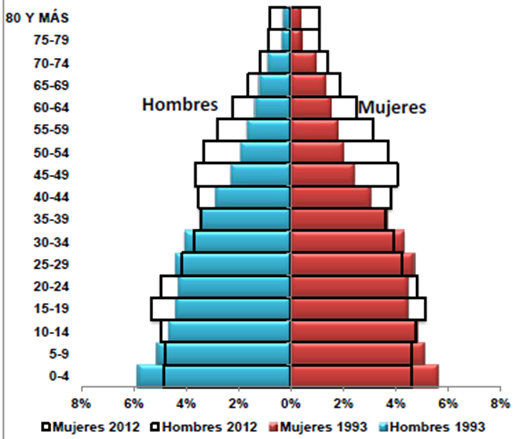 Gráfico 2. Relación histórica de la población femenina en el Departamento.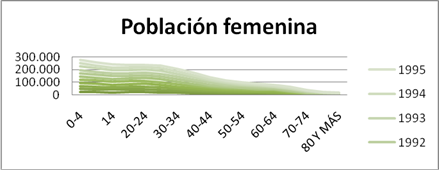 Fuente: DANE- estimaciones de población 1985-2005  departamental.Gráfico 3. Población femenina  con el estimado del último Censo del 2005.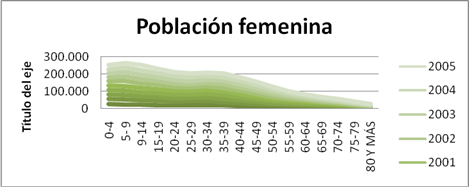 Fuente: DANE- estimaciones de población 1985-2005  departamental.Cuadro 3. Relación de género en proyección de crecimiento poblacional al 2011.Fuente: DANE. Proyecciones departamentales de población a 2012 con base en el censo 2005 En el análisis histórico se encuentra un equilibrio estadístico entre la proporción de hombre y mujeres en el Departamento, sin datos de quiebre en el marco histórico. Se evidencia una ausencia de datos concretos y actualizados de la mujer desde el 2005, encontrándose proyecciones parcializadas hasta el 2012. Esto implica que se hace necesario realizar un registro básico del crecimiento y datos de género en relación a la mujer actualizado al 2015. 7.2 Situación de los derechos humanos de las mujeres Quindianas7.2.1 Autonomía económica, empleo y salario de las mujeres Quindianas.El panorama general de la económica Quindiana se expresa fundamentalmente en el tránsito de una fuerte incidencia del sector agrícola, a un repunte estructural del sector comercio, vía prestación de servicios, trasformación económica supeditada fundamentalmente después del terremoto de 1999.Gráfico 4. Comparativo participación del PIB Departamento del Quindío.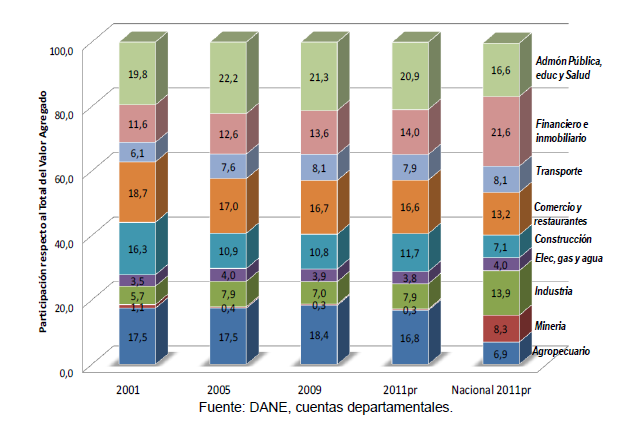 Los renglones de la economía en la región desde el 2001 en adelante se sostienen porcentualmente con variaciones en el sector Agropecuario, Comercio y Restaurantes y sector financiero en comparación con el PIB nacional, así mismo se refleja  una reducción pronunciada en el sector Industria que se aleja del PIB nacional por 6 PP.En el campo de desarrollo económico en el departamento del Quindío no existe ningún registro asociado a los niveles de participación de las mujeres en el contexto productivo, ni estadísticas diferenciales sobre género en la producción u ocupación productiva.Empleo para las Mujeres en el QuindíoEl 47% de las mujeres en edad económicamente activa y que pertenecen a la tasa de ocupados, participan activamente del mercado laboral activo y formal en el Departamento del Quindío. No obstante no existe un registro específico de la tipología o discriminación de tipos de empleos en los cuales las mujeres participan en el sistema productivo del departamento. Así mismo desde la Gobernación del Quindío se implementó el programa Jardineras el cual abarca a un importante grupo  de mujeres en su mayoría madres cabeza de familia, quienes se vienen encargando de la ornamentación y mantenimiento de los diferentes parques y zonas verdes de todos los municipios del departamento; el cual tiene como objetivo mejorar la calidad de vida de las mujeres desplazadas, amas de casa, y víctimas de la violencia, al igual que de todo su entorno.La Gobernadora del Quindío, a través de este programa busca reivindicar a las mujeres que luchan por sus hijos, aunque este es un trabajo pesado, y ha sido destinado a los hombres, generando un promedio de 147 empleos para las mujeres de los diferentes municipios del departamento, a través de la ejecución de 3 contratos que tuvieron su ejecución en la pasada vigencia. Este proyecto junto con el programa Camineras, 135 empleos, además de ser pioneros y modelo a nivel nacional, fueron presentados ante el concurso nacional de experiencias exitosas con el fin de dar a conocer todo el proceso y las labores que se ejecutan dentro de estos programas.Con estas experiencias se espera poder implementar este tipo de ideas en otras ciudades de Colombia que han sido vulnerables al conflicto armado e incluso en más países.Gráfico 5. Relación de ocupación laboral por género, departamento del Quindío 2012.Fuente: DANE, gran encuesta integrada de hogares (GEIH) anual por departamentos. 2012.Este cuadro denota que la mujer en el Quindío a pesar de ser mayoría en relación al hombre dentro de la población económicamente activa, está por debajo en el índice de ocupación laboral. Fenómeno que muestra la compleja situación de dependencia económica a la cual está sometida la mujer en el Departamento.Cuadro 4. Relación mercado laboral por edades y género para los jóvenes entre 14 y 28 añosFuente: DANE, gran encuesta integrada de hogares. 2012.Descripciones cualitativas de actores sociales sobre el empleoTaller participativo para la formulación de la política pública de equidad  de género para la mujer en el departamento del Quindío. 2015: Indagación sobre situación laboral en el DepartamentoLa variable de empleo desde la perspectiva cualitativa de los actores, enuncia que la falta de preparación en relación a la competitividad con los hombres, ubica a la mujer en espacios  menos lucrativos dentro del sistema económico. Percepción que se generaliza en diferentes actores no institucionales de la región.Programas de empleoDesde el marco institucional a nivel regional se presentan algunos programas de fortalecimiento de la inserción de la mujer en el sistema laboral, específicamente a través de la Gobernación del Quindío en el convenio 013.los indicadores presentados en los programas de atención a población vulnerable, para la vigencia 2013 se avanzó considerablemente al ascender a un 1,16% en la inserción de mujeres en el mercado laboral. Este avance se menciona desde el nivel de avance en la gestión y cumplimiento de Plan de Desarrollo para el año 2013.Subempleo para la mujerEn el Quindío, no se encuentran análisis estadísticos de tipificaciones del subempleo para las mujeres, solo se encuentra la referencia general de los indicadores de subempleo objetivo y subjetivo en relación a la distinción de género. El subempleo no es una característica de análisis propia de los sistemas económicos de medición, por ella la información tan precaria al respecto.Cuadro 5. Principales indicadores de mercado laboral en el departamento del Quindío para los jóvenes entre los 14 y 28 años – Registro de Subempleo.Fuente: DANE. Gran encuesta integrada de hogares. 2012DesempleoEl fenómeno del desempleo en mujeres es preocupante en el entorno regional, debido a los altos índices presentados en los últimos años, donde la mujer siempre ha encabezado los niveles más altos de desempleo departamental. El desempleo de la mujer en el Quindío alcanza el 31,7% un índice más elevado que la media nacional que está en el 24,4% de Desempleo de la mujer. (Plan desarrollo del Quindío 2012- 2015 p. 48)Cuadro 6. Relación de la tasas de desempleo en el Quindío con el estimado Nacional entre población laboralmente activa entre 14 y 28 añosFuente. Indicadores del mercado laboral. DANE, 2014En el departamento de 181.151 mujeres que se encuentran en edad económicamente activa (Proyección DANE 2014) la tasa de desempleo aumento al 31,7% en el 2014, porcentaje que superó la media nacional, ubicada en 24,4%.Gráfico 6. Relación de la tasa de Ocupación por Sexo 2014Fuente: Gran encuesta de hogares, DANE. Estimado regionalLa cifra indicativa representa un escaso crecimiento del 0,5% de la población mujer en edad económicamente activa, que coincide con la tasa de desempleo donde el Departamento ocupó el primer lugar a nivel nacional con un (13,5%). Relación del desempleo con fenómenos de ilegalidad.El asocio del desempleo con la ilegalidad es latente en el Departamento según el sistema de alertas tempranas de la Defensoría del Pueblo quien menciona, que es la población desempleada la más propensa para engrosar actividades ilegales. Según el SAT Entre la población más vulnerable se encuentran los niños, niñas y adolescentes (NNA), que por cuenta de la precaria situación socioeconómica que viven en su entorno familiar y la dependencia de muchos de ellos al consumo de sustancias psicoactivas (SPA), son ocupados en las siguientes actividades: comercialización y transporte de sustancias psicoactivas, movilización de armas, monitoreo o “campaneo”, acciones de sicariato, por mencionar algunas. Además, participan de constreñimientos en las redes de explotación sexual que afectan principalmente a mujeres adolescentes en condiciones de vulnerabilidad. (SAT, 2012, p. 17)Esta situación implica una relación causal entre el desempleo y la ilegalidad, no obstante, dicha relación aparentemente no tiene una fuerte tensión en la relación de género, ya que si bien la mujer encabeza los índices de desempleo, el hombre en datos oficiales es estadísticamente más activo en actividades delictivas.Niveles de participación de la mujer en el sistema productivo.Si bien, no se cuenta con información con enfoque diferencial por temas de género, se puede evidenciar que la mujer juega un papel determinante en el Desarrollo del sistema productivo del Departamento del Quindío y su participación permite que el sistema económico de la Región, se impulse y genere aspectos positivos en la política económica del Departamento.Teniendo en cuenta lo anterior es imperante la necesidad de incorporar en el plan de acción de la presente Política”, líneas de acción conducentes a identificar y elevar la tasa de participación de la mujer en los renglones de actividad económica característicos para el Quindío y otros promisorios que generen amplios márgenes de bienestar social para las mujeres del Departamento.Esto implica que los niveles de participación de las mujeres en el sistema productivo no son abiertamente registrados en el panorama estadístico regional desde perspectivas diferenciales, como la de género.Existe en el documento de los objetivos del milenio para Quindío 2012,en el cual se menciona la necesidad de potenciar y fortalecer a la mujer en los campos de la participación y empoderamiento político. No obstante no se mencionan estrategias particulares de reconocimiento o empoderamiento de la mujer en los campos económicos y productivos del departamento.7.2.2 SALUD DE LAS MUJERES QUINDIANAS7.2.2.1. Salud Física y mental de las mujeres.Fecundidad: La tasa global de fecundidad del Quindío (medida en mujeres de 15 a 49 años) es una de las más bajas en el país y evidencia un decrecimiento, pasando de un promedio de hijos por mujer de 2,82 en 1985 a 2,15 en 2010, según Indicadores demográficos DANE a junio 30 de 2011.(Plan Desarrollo del Quindío 2012- 2015 p .33)Cuadro 7. Estadísticas de fecundidad 1985 - 2020Fuente: DANE Estimaciones de la Fecundidad. 1985-2005 y Proyecciones 2005-2020.Esperanza de vida: aumentando de 67 a 74,5 años en la población total. El aumento fue mayor en hombres (63,6 a 71,5 años; 7,8 años adicionales) y en mujeres (70,6 a 77,6 años; 7,0 años adicionales); aunque las mujeres tengan una esperanza de vida mayor.  (Plan Desarrollo del Quindío 2012- 2015 p. 33)Según la Encuesta Nacional de Demografía y Salud de 2010, realizada por Profamilia, la expectativa de vida para mujeres es de 76.4 años, frente a 70 años en los hombres y existe un alto porcentaje de hogares con jefatura femenina correspondiente al 41%. (Plan Desarrollo del Quindío 2012- 2015  P. 87)Cuadro 8. Esperanza de vida al nacer – Mujeres  1985 - 2020Fuente: Dirección de promoción vigilancia y control de factores de riesgoTasas de Mortalidad Las tasas de Mortalidad para la mujer en el año 2014 para el Departamento del Quindío, muestran un elevado número comparado con la tasa de mortalidad para la población masculina del Departamento, donde se pueden establecer que la mayor incidencia de mortalidad en razón a la edad, el género y el lugar de residencia,  se presenta en el grupo de mujeres correspondiente a los 65 años y más, y estableciendo de igual forma  que los municipios con el mayor índice de mortalidad son : Armenia, Calarcá y Montenegro.Cuadro 9. Mortalidad por Grupos de Edad y SexoEnfermedades comunesEn este proceso estadístico solo se encuentran dos enfermedades registradas estadísticamente: el VIH / SIDA y el Cáncer de Cuello uterino.VIH/ SIDA: Existe una creciente población portadora de VIH en el departamento, sin embargo no se encuentra el registro oficial de mortalidad proporcional a esta patología.El Cáncer de cuello uterino, es la principal causa de muerte entre las mujeres con cáncer, según DANE (Estadísticas Vitales- Colombia), y la segunda para el Quindío después del cáncer de mama. Esta tasa ajustada en Quindío, en mujeres a partir de los 35 años, registró en 2008 un 16,6% y en 2009 pasó a 8,26%. La meta del milenio es de 6,8 muertes por 100.000 mujeres, lo que indica que el departamento está lejos (Plan de Desarrollo del Quindío 2012- 2015  P. 62.El Cáncer de Mama es una de la principales causas de muerte a nivel nacional reportando 2.315 casos para el año 2011 aportando  el departamento del Quindío 183  muertes por esta enfermedad (Instituto Nacional de Cancerología), a su vez cabe resaltar que para el año 2014, el número de muertes por cáncer de mama se redujo sustancialmente, sin embargo debe seguir implementándose Políticas de detección en contra de esta enfermedad que aqueja de manera especial a la población femenina del Departamento.Cuadro 10. Mortalidad por Cáncer de Cuello Uterino y de MamaAccidentes de transitoPara el año 2013, se reportaron en total 11 fallecimientos en población femenina a causa de accidentes de tránsito, en edades que oscilaron entre los 25 a los 80 años; siendo la población adulta la que presentó mayor índice de mortalidad, en los casos de peatón atropellado. Entre las causas se encuentra: Peatón atropellada por moto (4 casos)Peatón atropellada por carro (2 casos)Pasajera de vehículo en choque con otro vehículo (2 casos)Pasajera de moto en choque con vehículo (2 casos)Conductora de moto en choque con vehículo (1 caso)Los municipios de ocurrencia fueron: Armenia (7 casos), Quimbaya (2 casos), Génova (1 caso) y Montenegro (1caso).Tasa de suicidiosDe los 31 casos informados por medicina legal, 8 corresponden a población femenina, significando el 26% del total, de estos 8 casos, 6 se producen por ahorcamiento (75%), evidenciando que utilizan cualquier material que tengan a disposición, como bufandas. Se presentó además un caso por arma blanca en cuello y un caso por intoxicación exógena a estudio.Las edades de las fallecidas oscilaron entre los 21 y los 54 años y los municipios de ocurrencia fueron en su orden: Armenia (2 casos), Calarcá (2 casos), la Tebaida (1 caso), Montenegro (1 caso) y Quimbaya (1 caso).De acuerdo a lo reportado con el SIVIGILA en la vigencia 2013, se reportaron el total 175 intentos suicidas en población del sexo femenino, identificados por el reporte realizado a la base de datos del SIVIGILA como intoxicaciones, dado que se realizan por medio del consumo de plaguicidas, fármacos, otras substancias químicas y substancias psicoactivas, representando el 79% del total de intentos suicidas por consumo de substancias químicas.Esto indica que el sexo femenino, realiza un mayor número de intentos suicidas que la población masculina, sin embargo la población masculina, presenta un 75% de suicidios.  Enfermedades Mentales:Para este punto de análisis que debe ser también objeto de lectura por enfoque de género determina desde un marco internacional que el 10% de la población en el mundo sufre de trastornos mentales y en Colombia 2 de cada 5 colombianos, lo han sufrido alguna vez.  En regiones con el mayor número de trastornos se encuentra Bogotá DC con cerca del 7%, la zona atlántica con el (4,5%), el pacífico con cerca del (4%), la zona oriental con el (3%) y la zona Andina a su vez con el (3%).Entre los trastornos más comunes se presentan:  ansiedad 19%, depresión 15% y uso de sustancias psicoactivas 10%.  Si bien información estadística y por género producida en los tres últimos años en el departamento del Quindío no fue posible obtenerla para el análisis categorial de la presente política, se anexa el último estudio nacional de Salud Mental  realizado por la OMS que se encuentra discriminado por género. (Organización Mundial de la Salud, 2005)Cuadro 11.  Prevalencia de Vida de Trastornos, Dirección Nacional de Salud Mental..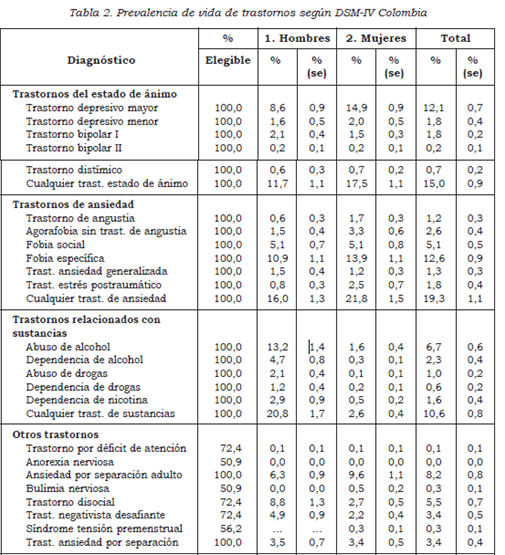 Fuente: MinSalud, / Universidad de la SabanaSi bien en la tabla registrada el mayor índice en tipos de trastornos lo presenta el hombre, factores como el consumo de drogas y alcohol, el  bullying, la ideación suicida, el autismo, así como las diferentes formas de violencia interpersonal son las afectaciones de la salud mental que más pueden estar repercutiendo en el Quindío, derivado de la aguda situación social – económica que vive el departamento. Tasa de Trabajo sexualFrente a la información entregada por la Asociación Ágora del departamento del Quindío, se registró en el 2014 un total de 411 trabajadoras sexuales en los municipios Alerta Temprana.  Se evidencia en el diagnóstico entregado la falta de información de carácter institucional que permita ubicar a las mujeres en un contexto de acceso o negación de servicios, así como de estado actual en términos sociales, afectivos, individuales y colectivos.  El contar con información institucional de las trabajadoras sexuales y demás mujeres por otros enfoques es vital en el campo de la salud pública, de lo contrario se implica  un gran riesgo por el desarrollo y propagación de enfermedades7.2.2.2. Salud sexual y reproductiva de las mujeres.Uso de Métodos anticonceptivos: A pesar de los índices elevados de natalidad juvenil en el departamento, es notorio que a nivel regional Quindío tiene una tasa de uso de métodos anticonceptivos, que está por encima de la media nacional.Los estudios y estadísticas en salud sexual y reproductiva-reportan que el 81,1% de las mujeres casadas o en unión libre del Quindío habían usado o estaban usando métodos anticonceptivos modernos durante 2010, según los resultados obtenidos de la Encuesta Nacional de Demografía y Salud (Plan de Desarrollo del Quindío 2012- 2015).Gráfico 7. Relación de uso de métodos anticonceptivos en mujeres Quindío- Nacional 2005 - 2010.Fuente: Encuesta Nacional de Demografía y Salud - ENDSEste indicador demuestra que frente al promedio histórico, las mujeres en Quindío proporcionalmente aumentaron en el uso de anticonceptivos modernos y tradicionales del 2005 al 2010. Sin embargo este promedio permanece por debajo de la media nacional en ambos métodos anticoncepción.Niveles de VIH/ SIDA en mujeres: Existe según datos oficiales un sub-registro y un retardo en la notificación dentro de los casos reportados de VIH en el departamento, no obstante se reconoce una proporción creciente de mujeres infectadas (25%), situación igual a la de la Nación. Esto implica que si se suman los subregistros en la notificación de infección de VIH, según datos oficiales la tasa de incidencia en el Quindío es de (28.4%) que es el doble de la colombiana (14.9%). (Plan de Desarrollo del Quindío 2012- 2015 p. 59). Situación que genera una alerta sanitaria importante en el tema de prevención y mitigación de posibles contactos.Otros factores incidentes en la salud sexual y reproductiva de las mujeres en el Quindío, no se lograron cuantificar por ausencia de registros, factores de presencia real en la región como el índice de Interrupción voluntaria del embarazo I.V.E, la reducción de la edad en la vida sexual activa y el incremento en la proporción de embarazos en adolescentes, son elementos de atención prioritaria para las autoridades, por la salud individual y colectiva de la mujer en el departamento.El único indicador encontrado al respecto es uno de medición de la cantidad de mujeres embarazadas entre los 15 y 19 años en Quindío en relación a Colombia del 1998 al 2009.Gráfico 8. Porcentaje mujeres embarazas entre 15 y 19 años. 1998 - 2009Fuente: Objetivos del Milenio Quindío 2012.Este cuadro aunque es un indicador particular de la disminución del porcentaje de mujeres embarazadas entre 15 y 19 años, brinda información que puede ser limitada tanto por el lapso de edad seleccionado, tomando en cuenta que las edades de iniciación  de la actividad sexual en la mujer han disminuido proporcionalmente en los últimos años. Además por la vigencia de la información es limitante pues si proyección es dada al 2010, lo cual estadísticamente pudo haber cambiado en muchos aspectos y proporciones  de valoración cuantitativas y cualitativas.7.2.3. EDUCACIÓN DE LAS MUJERES QUINDIANASCuadro 12. Formato de cumplimiento de metas financieras y de producto. Secretaria de Educación a diciembre 31 de 2013Fuente: Secretaría de Educación: Modificación propia.Los niveles de educación en la mujer en el Quindío, se registran desde la información obtenida en relación a los datos institucionales sobre cobertura del sistema educativo. De acuerdo a los indicadores del cumplimiento de metas financieras y de producto que presenta la Secretaria de educación Departamental, se evidencia una mayor participación por parte de estudiantes mujeres (3.062) comparado con los hombres (2.738) en el nivel de educación media, donde el estudiante,  basado en sus intereses y capacidades, puede profundizar en un campo específico de las ciencias, las artes o las humanidades y acceder a la educación superior. Teniendo en cuenta, los resultados académicos en competencias cognitivas básicas de los estudiantes en las pruebas externas y las pruebas de formación integral, las mujeres tienen mayor protagonismo (1.505) que los hombres (1.253), lo cual influye de manera positiva en el incremento del género femenino que ingresa a estudios superiores y/o universitarios, permitiendo el desarrollo y fortalecimiento de las capacidades y habilidades de las mujeres, y a su vez una mayor oportunidad de participación en el mercado laboral como agente económico activo.Cabe resaltar, que los hombres tienen mayor número de deserción escolar (7.754) frente a las mujeres (5.970) lo cual puede ser provocado por la combinación de factores que se generan tanto al interior del sistema como en contextos de tipo social, familiar, individual y del entorno. En los demás indicadores como el Plan de lectura y escritura implementado, número de docentes y directivos docentes formados en competencias ciudadanas y la construcción de ambientes democráticos, número de planes de formación y capacitación implementados, entre otros tiene mayor participación el género masculino, lo cual indica que se deben promover acciones en los planes de mejoramiento institucional que permitan elevar los indicadores aquí reflejados.A continuación se registran los datos cualitativos, resultados de los talleres focales y las entrevistas realizadas a la mujer en cuanto a su rol en el sistema educativo. Posteriormente se enunciaran los datos cuantitativos encontradosCuadro 13. Descripción cualitativa sobre la educación en la mujer en QuindíoFuente: Taller participativo para la formulación de la política pública de equidad  de género para la mujer en el departamento del Quindío. 2015Promedio de escolaridad El registro de escolaridad en el departamento se ubicó para las mujeres en 9,7 años de escolaridad en la edad formativa general, lo que demuestra que en este índice el Quindío ha tenido un revés positivo al elevar ese nivel hacia la meta establecida en el plan de desarrollo y mejorando los índices nacionales.El promedio nacional fue de 8,7 años, un indicador menor que el del Quindío, que registró 9,2 años promedio de escolaridad en la población entre 15 y 24 años; y del total, las mujeres alcanzaron 9,7 años frente a los hombres con 9,3 años promedio, colocando al departamento cerca a la meta ODM 2015 (10,6 años)Barreras de acceso al sistema educativoLa principal barrera de acceso al ingreso del sistema educativo para la mujer son las condiciones socio-económicas, vistas como niveles de pobreza. Las mujeres que tienen intención vocacional o motivacional de ingresar al sistema educativo, plantean su imposibilidad por la falta de recursos para poder estudiar.El 38,9 % de la población y el 12, 1% se encuentran en las condiciones de pobreza y pobreza extrema (Datos fuente DANE 2012); que al pasar estas tasas a números enteros representan 145.602 mujeres en condiciones de pobreza y pobreza extrema, fuera de las 7.038 que están siendo directamente asistidas por los programas nacionales (Red Unidos, Familias en Acción, Mujeres Ahorradoras en Acción (Secretaria de la familia, 2014)Los limitantes al ingreso del sistema educativo primordialmente son socio-económicos, sin embargo existen factores culturales también se presentan como barreras de acceso. Estos patrones culturales se relacionan con la conformación del hogar a temprana edad, lo cual en la constitución cultural regional, implica que las mujeres asumen roles domésticos de tiempo completo, que le impiden desarrollar expectativas formativas o laborales propias.Ingresos a formación universitariaCarreras de preferencia, tendencias de ingresos mayores y menores a programas e instituciones públicas o privadasNo se encontraron registros de instituciones públicas o privadas, que referencien el ingreso por género a dichos establecimientos, ni los porcentajes de preferencia de programas académicos.Sin embargo se anexa el comportamiento de los graduados (Hombres-Mujeres) en educación superior por nivel educativoCuadro 14. Número de Graduados Educación Superior por Nivel EducativoFuente: Ministerio de Educación Nacional – Observatorio Laboral para la Educación. Nota: la significativa variación entre 2010 y 2011, se debe a que en el último año se incluyó información del SENADe la estructura de los graduados de educación superior por tipo de formación en el departamento se refleja que las principales áreas que caracterizaron en el 2011 el tipo de formación académica del Quindío fueron: economía, administración, contaduría y afines (47%) con 1.914 graduados, ingeniería, arquitectura, urbanismo y afines (20%) con 809graduados, y ciencias sociales y humanas (12%) con 505 graduados.La menor tasa de graduados en el departamento de Quindío para 2011 se registra en los 132 graduados de agronomía, veterinaria y afines (3%) y 83 graduados de matemáticas y ciencias naturales (2%). De esta forma, es preciso decir que se deberían incentivar programas que se adecuen de mejor manera con la vocación productiva del departamento; un ejemplo claro es el programa de agronomía, veterinaria y afines.Programas de atención población vulnerableSistemas y cantidades de cupos, becas o programas dirigidos a población vulnerable.Desde instancias gubernamentales se realiza un registro de programas de atención a población vulnerable o por distinción de género. A continuación se muestra los indicadores según proyecciones iniciales y metas alcanzadas al periodo Diciembre 31 del 2013. 7.3. Empoderamiento y participación social y política de las mujeresPotencial electoral regionalEl potencial electoral de la mujer en el Quindío es de 224.932, lo que implica que el caudal de votación es mayor a la del hombre en total del censo electoral. Cuadro 15. Cantidad de mujeres votantes en el Quindío en relación a los hombres.Fuente: Registraduría Nacional del Estado Civil.Es importante tener en cuenta que el papel de la mujer como población votante en la elecciones regionales y nacionales que se llevan a cabo en el Departamento del Quindío, es supremamente importante para los procesos democráticos por cuanto dicha población es mucho mayor comparado con la población masculina, por lo que en algún momento pueden convertirse en el movimiento de mayor fuerza que permita definir los lineamientos políticos del Departamento.Niveles de participación en escenarios públicosAunque es evidente la participación de la mujer en espacios políticos formales, muestra de ello son los altos índices de elección de mujeres en cargos públicos, como consejo, asambleas y administraciones locales y la administración departamental.Es importante tener en cuenta que el Departamento del Quindío, cuenta con una participación importante de población femenina en los espacios políticos de cada uno de los municipios que lo integran, por lo tanto se puede establecer que en la actualidad existen en el Departamento,  29 Concejalas, 4 diputadas, una alcaldesa y una gobernadora, las cuales generan ideas y planteamientos y a su vez lideran importantes procesos para el desarrollo de la comunidad, brindándole una vital importancia al papel que como mujeres representan en un contexto de agenda pública con la comunidad.Teniendo en cuenta la aplicación de la ley 581 de 2000, más conocida como la ley de cuotas, la cual reglamentó la adecuada y efectiva participación de la mujer en los niveles decisorios de las diferentes ramas y órganos del poder público, y analizando su fin y razón de ser el cual obedece a la creación de los mecanismos para que las autoridades, en cumplimiento de los mandatos constitucionales, le den a la mujer la adecuada y efectiva participación a que tiene derecho en todos los niveles de las ramas y demás órganos del poder público, es menester indicar que el Departamento del Quindío se encuentra con indicadores positivos en la aplicación de dicha normativa, toda vez que se puede establecer una amplia participación de la mujer, en cada uno de los cuerpos colegiados, Instituciones públicas y privadas y demás instancias de las ramas del poder público, dándole un valor agregado a las decisiones que permiten generar un verdadero desarrollo para el Departamento.Por ello al hacer un análisis de los porcentajes establecidos en la ley 581 de 2000, y haciendo un examen sobre la situación del Departamento del Quindío, en los últimos años la mujer ha tenido una amplia y activa participación en los escenarios públicos y políticos del Departamento, logrando de esa manera generar en la población femenina, la motivación necesaria para hacer de la ley de cuotas una verdadera herramienta en el fortalecimiento de las políticas que protegen y benefician a la mujer como personaje activo dentro de la sociedad.Descripciones cualitativas de actores sociales.Nociones en relación a los niveles de participación de la mujer desde una política pública de géneroPrincipalmente educar al funcionario porque él cree que si uno conoce los derechos va a peliar con ellos de los derechos de las mujeres, porque el que maneja los rubros no está enterado de todo no va a funcionar la política, es muy importante que se logre estabilizar la política pública dentro del municipio y es un anhelo que hemos tenido hace tiempo (Argelia Silva-Organización Mujeres cabeza de hogar FUMUCA)Desde el Consejo comunitario municipal sea pertinente con el cumplimiento de las leyes y desde el municipio mirar las estadísticas y de qué manera se da cumplimento a esa política. Que por fin se cumpla  desde el 2008 estoy en este proceso y todo quedo en el papel tenerla y mirar los derechos. (Ayda Lucia Herrera Valencia-Consejo Comunitario Filandia)Veo muy asertivo, hice una propuesta para el tema de embarazo en adolescentes tenga un tratamiento específico dado lo que significa en salud pública y e-n el proyecto de vida de los adolescentes. Que responda a las necesidades de las mujeres del dpto. y una política que tenga presupuesto para ser implementada. (Maria Rosmira Vega López-observatorio de la Mujer Cultura y Derecho)Algunas apreciaciones durante el taller participativo para la formulación de la política pública de equidad  de género para la mujer en el departamento del Quindío. 2015:En relación a los niveles de participación formal de la mujer en los niveles institucionales, se encuentra una fuerte preocupación de distintos actores sociales sobre la ausencia de participación en los cargos públicos y en esferas de poder  locales. Aunque es de reconocer que el Quindío ha ido construyendo una tradición de elección y participación de la mujer en cargos públicos locales y departamentales, que van desde la elección creciente de mujeres en el consejo y la asamblea, hasta la elección departamental de la actual Gobernadora. No obstante se infiere por algunos actores que esta participación es muy poca en relación al potencial electoral y político de la mujer en el departamento, por lo cual se menciona una necesidad permanente en más procesos de empoderamiento de la mujer para su incidencia en escenarios formales.Niveles de participación no institucional.Se registra en los talleres focales y entrevistas que existe una participación activa de la mujer en ONGs, asociaciones, sociales, sindicales y políticas del Quindío, no obstante no se encuentran datos de registro formales por parte de estas organizaciones no institucionales en relación a la participación femenina. Igualmente que con los partidos políticos al no encontrarse registros diferenciales por género, no se puede establecer con claridad el nivel de participación real de las mujeres en estos escenarios. Descripciones cualitativas de actores sociales.Nociones sobre el deber ser de una política pública de género “Taller participativo para la formulación de la política pública de equidad de género para la mujer en el departamento del Quindío. 2015)”:Seriedad, participación articulada con lo que viene de Naciones Unidas, que se pueda fortalecer las redes de trabajo y las organizaciones acá son muy poco visibles. (Ana Lucelly Velasco Jurado-Corporación Dialogo Democrático)Que la mujer participe más y que sea llamada a mas cargos que pueda desempeñar escenarios públicos  y que no nos miren las uñas el pelo y con eso lo valoran, a nivel equidad generar una federación y conformar una confederación nacional. (Francy Stella Garcia- Representante legal Plan padrino para los niños con amor)Al igual que con la participación de la mujer en los espacios políticos formales, se evidencia que uno de los principales  problemas en el ejercicio de empoderamiento femenino en la región, parta de la ausencia de registros oficiales por parte de las organizaciones, en relación a los índices de participación de la mujer en estos escenarios. El no tener registros dificulta poder diseñar estrategias de fortalecimiento directo a esta población.La participación de la mujer en dinámicas políticas y sociales no institucionales, es importante desde experiencias reivindicativas de género, hasta proceso de empoderamiento de perspectivas de acciones sociales colectivas en pro de la mujer en distintos municipios del departamento. En este aspecto no se encuentra en los registros muchas organizaciones de impacto regional, articulándose fundamentalmente espacios de impacto municipal.La multiplicidad de objetos de interés y reivindicaciones de las mujeres en los procesos organizativos regionales, ha nutrido el discurso y el posicionamiento de la mujer en el contexto departamental, empero esta misma diversidad a atomizado las reivindicaciones de genero imposibilitando construir una agenda colectiva estructurada que integre las inquietudes, expectativas y planteamientos de la mujer en el contexto social y político.7.4. Violencias contra las mujeresEn el plan de desarrollo “Gobierno Firme por un Quindío más Humano” dentro del programa Mujeres en acción se propuso el subprograma 3: Previniendo y atendiendo la violencia de género el cual cumple con la prevención y atención integral a las mujeres víctimas de la violencia en todo el departamento del Quindío. Desde esa mirada se han venido realizando acciones afirmativas en pro  de la prevención de las violencias contra las mujeres lo que en términos de participación de espacios ciudadanos, denuncias y empoderamiento de en la restitución y garantía de derechos ha mostrado el aumento de denuncias y la activación de espacios donde la mujer es protagonista y exigente en cuanto a la participación en espacios de poder y toma de decisiones. En el 2012 a través de estas campañas se logró impactar a 350 mujeres, mientras que en el 2013 se alcanzó la sensibilización de 2.961 de ellas y en este mismo año se tuvo en cuenta a las mujeres rurales con una participación de 355, para el año 2014 se alcanza la atención a 11.287 mujeres y en el área rural se aumenta a 907. Es importante precisar que se tuvo en cuenta el enfoque diferencial que para el año 2013 en las mujeres afro fueron de 460 mujeres y 13, para  las mujeres indígenas.  En el año 2014 las mujeres afro participantes de estas estrategias fueron atendidas 400 y las indígenas aumentaron significativamente su participación ascendiendo a un total de 156.De otro lado 1226 mujeres en situación de discapacidad en la vigencia 2014 tuvieron atención.La propuesta del proyecto de atención integral para las mujeres víctimas de la violencia desarrolla no solo las rutas y las responsabilidades institucionales sino las acciones que se deben trazar para generar la transversalidad en el desarrollo de la atención de las mujeres.Se presenta al final de este enfoque la ruta para la atención a víctimas de violencia intrafamiliar, de género y violencia sexual.7.4.1 Violencia IntrafamiliarEn lo relacionado con la violencia intrafamiliar se encontró que en el departamento el 34% de las mujeres ha sufrido palizas o secuelas de golpizas por parte de su compañero (sobre el total de las denuncias), frente a un 14% del total de las mujeres colombianas en edad fértil y solo una de ellas ha acudido a atención médica y de ellas, el 33% no recibe ninguna información sobre la posibilidad de formular el denuncio y el 6% de todas las mujeres ha sido violada o forzada a tener una relación sexual. Esta situación implica que el Quindío está en una situación crítica en relación a la violencia intrafamiliar en términos regionales. Datos oficiales mencionan que 1 de cada 3 mujeres en el departamento ha experimentado violencia física, 2 de cada 3 violencias psicológicas y casi 1 de cada 10 ha sido víctima de violencia sexual. Además de los 1.511 casos de violencia intrafamiliar registrados, de los cuales 1.111 son afectaciones directas a mujeres; el 57.9 % son menores de edad.Cuadro 16.  Caracterización de tipo de violencia y agresorFuente: Dirección de promoción, vigilancia y control de factores de riesgo.En el Quindío se presentan altos índices de maltrato verbal, psicológico y violencia económica, generando que en un porcentaje muy elevado los bienes de pareja estén en manos de los hombres; a pesar de que deban ser contemplados como patrimonio familiar. Gráfico 9. Estadística sobre indicador de casos de violencia intrafamiliar departamental 2010 - 2013Fuente: SIVIGILA. Estadísticas vitales – Medicina Legal - ICBFEstos índices son alarmantes si se toma en cuenta que la tasa de violencia de género se encuentra sobre el 33% de agresión, superando la media nacional y siendo ocasionada en la mayoría de los casos por las parejas de las  mujeres agredidas, según cifras de la gobernación del Quindío se menciona que 100.000 mujeres han sido afectadas por violencia de pareja en el Departamento.Cuadro 17. Comportamiento de la violencia intrafamiliar por municipios en 2013.Fuente: Instituto Nacional de Medicina Legal y Ciencias Forenses.El 56,94%, de mujeres que conviven o tienen cónyuge, el 71,07% de ellas ha experimentado en algún momento una Relación Abusiva, que es cuando existen problemas en el hogar pero se resuelven sin violencia física, El 16,11% se encuentran en el primer nivel de abuso, lo que indica que la violencia en la relación está comenzando y puede aumentar en el futuro y el 7,85% representa abuso severo, que se da cuando se debe pedir ayuda institucional y alejarse temporalmente del hogar; finalmente, el 4,95% representa un abuso peligroso, donde la mujer debe considerar de manera inmediata la posibilidad de dejar la relación y obtener apoyo externo.Según datos del SIVIGILA (Sistema de Vigilancia de Salud Pública) un 34% de las denuncias reportadas presentan violencia física (641 Mujeres violentadas tasa por 1000), la tasa de exámenes sexológicos por presunto delito sexual, para el 2012 fue del 14,25% y representó 371 casos por cada 100.000 habitantes. Para la vigencia 2013, la tasa fue del 13,75% y representa un total de 331 casos de Violencia Sexual donde el mayor índice se reporta en la ciudad de Armenia con un total de 158 casos. La secretaria de Familia reporta que el porcentaje de mujeres que experimentan violencia física: a los casos reportados en el 2012 que se sitúan en el 33,20%, para el 2013 y de acuerdo a la proyección DANE población total de mujeres, que representa un total de 284590 mujeres.El reporte de casos de Violencia Física contra la Mujer llegó a un total de 227 casos, que representan el 22,7% de la población analizada y de acuerdo a la línea base una reducción de más del 11%  y un total del 12,04% de casos reportados sobre la tasa global de población. La mayoría de casos registrados de violencia física se encuentran entre los 15 y los 34 años de edad.Taller participativo para la formulación de la política pública de equidad  de género para la mujer en el departamento del Quindío. 2015Gráfico  10. Casos de violencia contra la mujer según rangos de edadFuente: Dirección de promoción, vigilancia y control de factores de riesgo.Este indicador de violencia por rango de edad muestra como son las mujeres entre los 15 a 24 años los rangos de edad donde se presenta mayor agresión de género, edades que cobijan el rango de la categoría de Juventud. No obstante es de resaltar igualmente que en proporción las edades de mayor violencia contra la mujer después del rango de “juventud” es el periodo entre los 25 y 34 años, rangos etarios en los cuales las mujeres tendencialmente tienen roles sociales más definidos, lo que acarrea en muchos casos mayor independencia del hombre. Gráfico 11. Casos de violencia contra la mujer en incidencia de la demografía de la mujer en el departamento.Fuente: SIVIGILA – Medicina LegalPara los registros presentados en el 2014 se evidencia que la violencia intrafamiliar aún conserva un lugar importante en los indicadores de violencia de género contra la mujer en el departamento. Se presentan 2518 agresiones tipificadas como violencia intrafamiliar, no obstante cabe resaltar que más de la mita de esta cifra está concentrada en Armenia con 1602, cifra particularmente alta en relación a un departamento tan pequeño demográficamente.Cuadro 18. Violencia Intrafamiliar 2014Fuente Policía nacional. Cuadro elaboración propia.En relación al desarrollo de esta cifra en lo trascurrido del 2015, encontramos que aún no se ha superado el año pasado estadísticamente en casos de violencia intrafamiliar registrada, pero es importante revisar el comportamiento proyectado del mismo.Cuadro 19. Violencia Intrafamiliar periodo trascurrido 2015Fuente Policía nacional. Cuadro elaboración propia.En relación a la violencia intrafamiliar, desde la violencia física, la violencia sicológica y la agresión simbólica, el departamento tiene una situación crítica, presentando altos índices de violencia en todas sus expresiones. La mujer en muchas circunstancias sufre agresiones permanentes desde edades tempranas, sin que se presente denuncias formales al respecto. En muchas descripciones parecen enunciar un fenómeno de naturalización de la violencia atribuido a factores culturales y sociales.7.4 2 Violencia SexualSe evidencia un aumento significativo en las mujeres abusadas sexualmente pasando de 148 en el 2012 a 331 en el 2013. Cabe precisar que el rango de edad que registra mayor abuso se encuentra entre los 10 y 14 años, seguido del de 5 a 9 años. A esta situación se le suma la problemática de las menores de edad explotadas sexualmente, que según datos oficiales han proliferado sus índices en más de 5%. Casos particulares corroboran esta situación que enuncia que durante el mes de abril de 2014 se denunció a las autoridades municipales de Circasia que se han reportado hechos sobre explotación sexual de mujeres adolescentes. Al parecer, las víctimas son niñas entre 12 y 14 años. (SAT,  2012, p. 18).Descripción cualitativa de actores sociales e institucionalesEl tema de la violencia, acá hay unos indicadores muy altos en abuso sexual 90 % niñas menores de 14 años (Ana Lucelly Velasco Jurado-Corporación Dialogo Democrático)Se registra que el 14.8 % de las mujeres han sido abusadas sexualmente en el departamento del Quindío. (Plan desarrollo del Quindío 2012- 2015)Gráfico 12. Abuso sexual según sexo de la victimaFuente: Dirección de promoción, vigilancia y control de factores de riesgo.Para el año 2014 los delitos sexuales crecen, pasando de un total de 144 en el departamento en el 2013 a reportarse 150 en el 2014. Limite porcentual que no es muy amplio, pero que si implica el reconocimiento de no mejorar el indicador en el 2013 y por el contrario se presente el aumento porcentual en este tipo de violencia en el 2014.Cuadro 20. Relación delitos sexuales por municipio 2014.Fuente: Policía Nacional, cuadro elaboración propiaEs de resaltar el año 2014 como un periodo crítico en el desarrollo de violencias sexuales por la cantidad de denuncias registradas y el elevado porcentaje en delitos sexuales de mayor gravedad, como los actos sexuales con menores de 14 años y el acceso carnal violento, ambos indicadores son superiores en todos los casos, con excepción de Calarcá en el cual el segundo lugar de delitos sexuales lo ocupo el acceso carnal abusivo con  menor de 14 años. Cuadro 21. Relación delitos sexuales por municipios, periodo trascurrido 2015.Datos Policía Nacional, cuadro elaboración propiaEstos datos proyectados porcentualmente no alcanzan el mismo nivel de aumento que tuvo el año 2014, no obstante es de resaltar la importancia en el seguimiento y control de este indicador en correlación con otros años y lugares del departamento, para reconocer analíticamente las causas estructurales del porque la violencia sexual aumenta por ciertos periodos de tiempo en algunos municipios.Finalmente encontramos el Proceso de restablecimiento de derechos en relación a delitos sexuales en el Departamento,Gráfico 13. Proceso de restablecimiento de derechos PRD.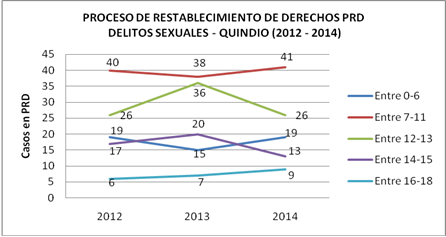 Fuente: Elaboración propia.7.4.3 Otras violencias: Lesiones personales, violencia laboral y escolarEn la esfera pública, ubicamos un tipo de violencias no tipificadas para algunas instituciones,  y que se evidencian en las lesiones personales no derivadas de delitos sexuales, ni de violencia intrafamiliar: Esta violencia se agrupa estadísticamente como lesiones personales, pero su impacto es fundamentalmente público al presentarse en la mayoría de casos en contextos  laborales, educativos o sociales.Cuadro 22.Seguimiento a lesiones contra mujeres 2014- 2015.No se encuentran otros datos particulares de violencia de género contra las mujeres en el ámbito público desde la institucionalidad en el Quindío. Nos referimos a datos cuantitativos de violencias ejercidas contra las mujeres que especifiquen expresiones  de violencia en el ámbito escolar, laboral, o de seguridad ciudadana por razones de su género. La ausencia de información no implica que no existan estas expresiones de violencia, por el contrario es evidente desde muchos actores sociales la presencia de formas de maltrato laboral, como el acoso o discriminación por género y de maltrato escolar principalmente por exclusiones de género. Estas expresiones de violencia poseen en algunos casos muy pocas denuncias y en otros se han naturalizado hasta el nivel de no ser visibilizados en el entorno institucional. No obstante el sistema de alertas tempranas de la defensoría del pueblo ha realizado diferentes diagnósticos que ponen en alerta la situación de vulnerabilidad de diferentes actores sociales en relación a la violencia en la región. Estos llamados no están relacionados en muchas ocasiones con la violencia contra la mujer, sin embargo su proyección integra de manera permanente a la mujer en condición de vulnerabilidad.La defensoría del pueblo hace un llamado al Ministerio de Defensa a fortalecer a las unidades de la fuerza pública en los municipios de Armenia, La Tebaida, Montenegro, Quimbaya, Calarcá y Circasia del Departamento del Quindío, asignando los medios técnicos y logísticos como el recurso humano necesario reforzar los dispositivos de seguridad y las acciones de control que eviten diversas formas de violencia por parte de integrantes del grupo armado ilegal Los Rastrojos y otros grupos delictivos.Además la defensoría en el SAT llama a la Dirección Nacional del Instituto Colombiano de Bienestar Familiar fortalecer al ICBF regional Quindío con los recursos necesarios para desarrollar políticas de prevención y atención de los niños, niñas y adolescentes afectados con el consumo de sustancias sicotrópicas y los recursos necesarios para la rehabilitación de los adolescentes vinculados al Sistema de Responsabilidad PenalLos actores sociales en el departamento si denuncian de manera permanente la presencia de prácticas de violencia pública contra la mujer, que van desde la exclusión social, hasta el maltrato cultural derivado de expresiones patriarcales y machistas. Taller participativo para la formulación de la política pública de equidad  de género para la mujer en el departamento del Quindío. 2015:7.4.4 Homicidios a mujeres, femicidios y FeminicidiosLas muertes violentas contra mujeres ocupan un lugar relevante en el panorama regional, llegando a cifras de más de 30 mujeres asesinadas en el periodo Marzo a Diciembre 2014 según fuentes oficiales, estadística alarmante para un departamento demográficamente tan pequeño. Las muertes violentas contra mujeres al lado de los accidentes de tránsito y otros accidentes encabezan el índice de mortalidad de las mujeres en el departamento, fenómeno que desde el 2013 no se ha logrado regular y en el estimado del 2014 se incrementó levemente. Gráfico 14. Causalidad de las muertes violentas de mujeresTomado de. Dirección de promoción, vigilancia y control de factores de riesgo.En este aspecto la Policía Nacional regional Quindío, reporta que en el año 2014 se presentaron 18 homicidios a mujeres en el Departamento, siendo Buenavista, Calarcá y Armenia los municipios más críticos reportando 4 muertes en el año cada uno. Vale la pena resaltar que son preocupantes los datos de Buenavista y Calarcá en la medida de ser municipios demográficamente mucho más pequeños a Armenia.Cuadro 23. Cuadro comparativo homicidios mujeres en Quindío 2014- 2015Fuente: Datos oficiales Policía Nacional, cuadro Elaboración propia.Esta cifra en lo corrido del año en curso (2015) es proporcionalmente mayor tomando en cuenta que hasta la Abril del 2015 se reportan 10 homicidios en menos de 4 meses (95 días), tendencia que de mantenerse, superarían en proyección casi el doble del año inmediatamente anterior. No obstante, lo más grave a nivel regional es la ausencia de datos públicos sobre las muertes a mujeres. La policía tiene registros básicos como el mencionada  y Medicina legal a través de la revista especializada “FORENSIS”, es la institución gubernamental que provee información particular sobre los homicidios en la región, empero esta información estadística no tiene ninguna referencia analítica o causal que ayude a entender la interpretación del fenómeno, por ende esta institución solo enuncian las cifras cerradas al respecto.En cuanto al femicidio o feminicidio en la región no existe registro oficial de información pues es necesaria primero la incorporación diferenciada de los conceptos femicidio y feminicidio del Asesinato u Homicidio de mujeres para la identificación, investigación y sanción del fenómeno de violencia contra las mujeres. Esta distinción conceptualmente no está clara para muchos funcionarios y entes institucionales por ende la información registrada al respecto es mínima.7.4.5 Violencia desde el conflicto y la criminalidadEn el desarrollo de la caracterización de la mujer en el campo de la violencia derivada del conflicto armado no se encontraron registros regionales de fenómenos como el desplazamiento, la desmovilización de actores armados o la participación de la mujer en dinámicas políticas o militares ligadas al conflicto como víctimas o actores del mismo.Lo que si encontramos en el panorama de la violencia contra la mujer es la incidencia de fenómenos criminales, como las Bacrim, en la vulneración de la mujer y la violentación del entorno familiar de la misma. En tal sentido enunciamos las múltiples referencias elaboradas por el sistema de alertas tempranas de la Defensoría, quien ha hecho un seguimiento a esta problemática y permanentemente hace un llamado a las instituciones para la protección de población vulnerable específicamente de la mujer.Un urgente llamado a las autoridades nacionales, departamentales y municipales para que frenen la ola de homicidios, extorsiones y la explotación sexual que se presenta en seis municipios del Quindío como consecuencia del accionar de los grupos armados post desmovilización de las AUC ‘los Rastrojos’ y ‘la Cordillera’ (Defensoría del pueblo, 2014)El reporte del SAT advierte sobre esclavitud y violencia sexual contra niños, niñas y adolescentes derivado de una posible disputa territorial entre miembros de ‘los Rastrojos’ (Defensoría del pueblo, 2014)Según cifras del Instituto de Medicina Legal, en lo corrido del año se han presentado 208 asesinatos, de ese total, el 5% de las víctimas fueron menores de edad y el 25 por ciento corresponde a mujeres (Defensoría del pueblo, 2014)- Se prevé la comisión hechos de violencia que se podrían materializar en intimidaciones y amenazas, especialmente (SAT, 2012, p. 16)Los ‘Rastrojos’ están empleando estrategias para la destrucción del tejido social de la población civil por medio de violaciones a los derechos humanos mediante la comisión de homicidios selectivos especialmente en contra de personas social y culturalmente estigmatizadas (trabajadoras sexuales, pequeños expendedores y consumidores de alucinógenos, ladrones, receptadores, pandilleros, población LGTBI y tribus urbanas). (SAT, 2012, p. 5)Amenazas de muerte contra defensoras y defensores de derechos humanos, por la labor social de defensa de los sectores vulnerables de la sociedad.  (SAT, 2012, p. 15)En La Tebaida en febrero de 2014 se conoció que personas provenientes del norte del Valle estaban haciendo inteligencia en barrios vulnerables e instituciones educativas, para identificar a niñas y adolescentes mujeres con buen aspecto físico. En los seguimientos que realizaban reportaban los lugares donde residían, donde estudiaban e incluso les tomaban fotos. (SAT,  2012, p. 18).  Estos múltiples llamados del SAT en relación a la prevención y atención de acciones violentas contra la mujer, son un referente importante en el reconocimiento del fenómeno criminal a nivel regional y la vulneración en la que se encuentra la mujer este proceso.Grafico 15.  Ruta para la Atención a víctimas de violencias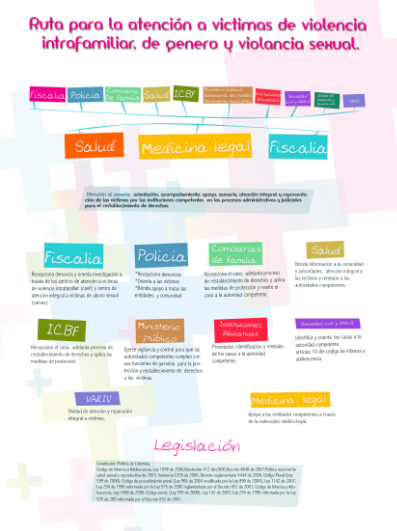 Fuente: Secretaría de Familia – Jefatura de Familia, 2015.7.5. Caracterización de las mujeres por enfoques diferenciales.7.5.1. Etáreo: niñas, adolescentes, jóvenes, adultas y Adulta MayorCuadro 24. Proyecciones de población por edades quinquenales y género año 2011Fuente: DANEEn el análisis histórico se encuentra un equilibrio estadístico entre la proporción de hombre y mujeres en el Departamento, sin datos de quiebre en el marco histórico.Se evidencia una ausencia de datos concretos y actualizados de la mujer desde el 2005, encontrándose proyecciones parcializadas hasta el 2012.7.5.2. Étnico: Indígenas y AfrodescendientesEn el marco del reconocimiento étnico y cultural del departamento no se encontró información registrada de la diversidad étnica, ni de las expresiones culturales presentes a nivel regional. Esto implica una desarticulación de los actores étnicos, sociales y culturales, que promueven expresiones de identidad regional, en relación a las instituciones gubernamentales responsables de esta promoción.Descripciones cualitativas de actores sociales.La mujer en su situación étnica, es necesario fortalecer Salud, educación, empleo para abrir espacios para formar nuevos líderes de la comunidad afro ubicada en el dpto. Cumplimiento a la política pueda darles viabilidad a esas comunidades, darle un segundo respiro, los procesos, programas, los planes de acción reflejen las necesidades. (Victoria  Pineda –Representante legal Naprotuc)7.5.3. CONDICIONES PARTICULARES:7.5.3.1. Mujeres y madres Cabeza de FamiliaEn la caracterización diagnostica es fundamental abordar la mujer cabeza de familia, tanto el plan de desarrollo departamental  y muchos planes de acción municipales, tienen como foco de trabajo a la mujer cabeza de hogar, fundamentalmente en el desarrollo de programas asistenciales particulares.  Al  desconocer un dato real y confiable sobre el número de Mujeres Jefe de Hogar, se parte de los datos nacionales para explicar que el 57,8 % de los hombres inactivos y el 28,6 % de las mujeres inactivas se dedicaron principalmente a estudiar con una disminución de 0,9 % y 0,7 %, respectivamente. Las mujeres inactivas se dedicaron principalmente a oficios del hogar (57,7 %), disminuyendo, un 0,2 % frente al mismo período del año anteriorGrafico 16.  Población Inactiva por Sexo según actividad realizada 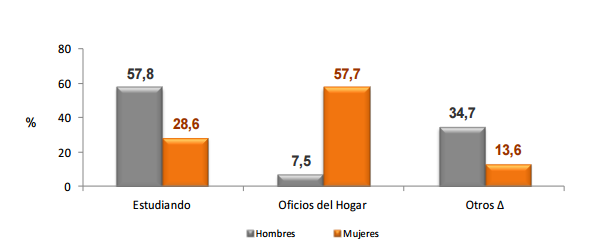 Fuente: DANE GEIH – Cuarto Trimestre móvil 2014.En lo que respecta a mujeres ocupadas en el mercado laboral, se tiene que en empleos de obrero, o empleado particular, el hombre le supera por encima de 10 PP con una brecha del 43,7 y 37,1 respectivamente, le sigue en un menor rango Trabajador por cuenta propia  con un índice del 43,5% y 41,1%.  Lo anterior explica como la Mujer en su condición Jefe de Hogar ocupa cada vez  una tasa más representativa en labores de cuenta propia , coincidente lo anterior con las precarias oportunidades para conseguir empleo, máxime cuando la mujer madre, cabeza de familia, está limitada a acceder a la formación educativa, por las limitaciones en tiempo y dinero que le ocupa, el sostenimiento de un hogar.  Con esta descripción del orden nacional se deduce la imperiosa necesidad de fortalecer el observatorio con enfoque de género que incluya y monitoree datos que son cruciales en la agenda pública, como perspectiva de desarrollo y para este caso mejorar la calidad de vida de las mujeres cabeza de familia.7.5.3.2. Mujeres rurales, Campesinas y CafeterasEncontramos en el campo de las mujeres rurales, campesinas y cafeteras exclusivamente información cualitativa relacionada a las entrevistas realizadas a esta población para el desarrollo de la presente propuesta de política pública. Se espera que una de las principales acciones del marco de actuación de la presente política, sea la cartografía social en materia de mujeres rurales para que estas sean identificadas y focalizadas mayormente en los diferentes programas que se han creado para ellos. Descripciones cualitativas de actores sociales.Comentarios en relación a la construcción de la política pública.Trasmitir lo que vamos aprobar acá ,ya que hay unas que no la conocen para la mujer rural a las que están más lejanas las tuvieran en cuenta si no pueden denunciar vayan hasta las veredas más lejanas con reuniones  , ellas difunden esto. Me gustaría que hubiera programas, proyectos para capacitación, manualidades para las personas que viven en otras zonas, con el Sena cursos para mujeres que quieran estudiar. (Esperanza Puentes Sáenz –Mujeres Concejales de la cordillera (6 municipios).Gobierno Nacional, Departamental y municipal se den cuenta de las necesidades que tienen las mujeres tanto víctimas como no victimas la realidad es que acá se va a tomar muchas decisiones en cuanto a las mujeres, la mujer rural, la mujer víctima etc. (Luz Marina Narváez-Mesa Departamental de victimas del Quindío y Red de mujeres Departamental del Quindío).Factor muy importante es luchar para que la mujer no sea maltratada físicamente, laboralmente, tener muy en cuenta la mujer rural ellas por desconocimiento de normas no acceden a muchas cosas. Beneficios para ellas y así su familia, en todos los aspectos emocional, laboral ya que detrás de ellas hay mucha gente yo espero eso de la política de la mujer. (Magnolia Colonia Villa-Asociación Mujeres Robledistas de Calarcá).Muy escaso porque no existen registros, las mujeres en el ámbito rural están aisladas. la violencia rural contra las mujeres, la inseguridad en cierta hora, necesidades de las madres cabezas de hogar, que son pocas las que salen beneficiadas , mujeres de la tercera edad que están abandonadas son pocas las que reciben ayuda (Nancy Milena Díaz-Mujeres Rurales de Génova).7.5.3.3. Mujeres en Condición de DiscapacidadEn relación a las mujeres con discapacidad cabe resaltar que se registra el siguiente ponderado general de discapacidad en el departamento del Quindío y que permite inferir como la mujer con discapacidad en el departamento del Quindío, desconoce cuál fue su origen, para luego pasar al renglón de mujeres con discapacidad por enfermedad general y seguirle un origen de discapacidad, ocasionado por la alteración genética.  Cabe resaltar que las mujeres y los hombres  con discapacidad ya cuentan una  política pública que aborda de una manera integral, sus derechos para ser reconocidos de manera progresiva.Cuadro 25. Registro de discapacidad según origen y género. 2010Fuente: DANE 2010. Dirección de censos y demografía.Descripciones cualitativas de actores sociales.Creería que si por la visibilización lo que en la agenda pública es que a las mujeres con discapacidad estamos presentes con los derechos que tienen las otras mujeres formar una familia que nadie les esté diciendo que tienen una discapacidad, el estereotipo que siempre tenemos, los medios de comunicación nos ven como un bicho raro. Todo lo que he venido mencionando igual manera todo el trabajo que hay que hacer frente al tema porque vivimos en un departamento que es muy machista y que deben proteger a la mujer a pesar que nuestras niñas ya van a la escuela no hemos logrado que sean incluidas en lo laboral. (Luz Nelly Merchan Caicedo-Mujeres con discapacidad Quindío)Mujeres con discapacidad estemos en la agenda pública que podamos hacer un trabajo con todas las mujeres y toda la población entremos en la agenda pública todas las barreras. (Luz Nelly Merchan Caicedo-Mujeres con discapacidad Quindío)Cuadro 26. Plan de acción política pública de discapacidad 2014La situación actual de las personas con discapacidad. Discapacidad auto declarada registrada. En Colombia de 1.051.971 personas registradas con discapacidad, el 51,46% 541.351) son hombre y el restante 48,54% (510.620) mujeres. (Política pública departamental de discapacidad 2014 – 2024 p. 48)El Departamento del Quindío es catalogado entre los cinco departamentos con mayor índice de discapacidad en el país con una población al 2014 de 562.114, proyección DANE, y 40.837 personas fueron censadas en el 2005 manifestando algún tipo de discapacidad; sin embargo solo se tienen registradas 12.359 personas con algún tipo de discapacidad, equivalente a una tasa de prevalencia del 2.2% del total de la población. El 51.75% es masculino, el 48.11% femenino, 0.12% no reporta y el 0.02% no está definido. (Política pública departamental de discapacidad 2014 – 2024 p. 49)Características básicas de población con discapacidad en QuindíoCuadro 27. Ocupación mujeres con discapacidadFuente: Informe mujeres Cubo. Modificación propiaCuadro 28. Tipo de discapacidad. Femenino por municipioCuadro 29. QUINDIO: distribución etaria por municipio (población discapacitada)Fuente: Informe mujeres Cubo. Modificación propiaEn relación a las mujeres en condición de discapacidad existe información variada al respecto, fundamentalmente si se tiene en cuenta que a pesar de ser geográficamente pequeño, el departamento ocupa el quinto lugar a nivel nacional de personas con discapacidad.En este campo existe un política pública definida desde la administración departamental, sin embargo esta política no tiene variables de genero explicitas en su desarrollo, lo cual imposibilita entender y atender este fenómeno desde las realidades de las mujeres discapacitadas del Quindío.Esta cantidad tan elevada de personas con discapacidad tiene explicaciones estructurales que aún no se han estudiado, se tienen datos cuantitativos en relación a la cantidad de personas en esta condición, no obstante no existen análisis causales ni correlaciónales sobre este aspecto.7.5.3.4. Mujeres Víctimas del Conflicto Armado.En los registros oficiales no se encontró información de mujeres en condición de víctimas del conflicto armado. Solo se encontró el registro de desmovilizadas.Cuadro 30. Quindío, población desplazada según género. Año 2011Fuente: Departamento para la Prosperidad Social – unidad para la Atención y reparación Integral a las Víctimas. Corte 31 de diciembre de 2011En el desarrollo de la caracterización de la mujer en el campo de la violencia derivada del conflicto armado no se encontraron registros regionales, de fenómenos como el desplazamiento, la desmovilización de actores armados o la participación de la mujer en dinámicas políticas o militares ligadas al conflicto como víctimas o actores del mismo.7.5.3.5. Mujeres migrantes, retornadas Privadas de libertad.Mujeres migrantes y retornadasSegún fuentes no oficiales, el departamento del Quindío, registra un alto índice de mujeres migrantes y retornadas, quienes desde el 1990 han posicionado al departamento del Quindío en un nivel relevante a nivel nacional en el fenómeno de migraciónLos índices de migración en el departamento denotan que es mayor el volumen de emigrantes, que el de inmigrantes. Esta cifra está además por encima de la media nacional, lo que implc8ia que en este momento el departamento del Quindío tiene un alto índice migracional en población que sale del país. La gobernación del Quindío en el Plan desarrollo departamental, menciona.“La tasa de migración neta, expresada como el cociente entre la diferencia de los volúmenes de llegadas (inmigrantes) y salidas (emigrantes) por 1000 habitantes muestra para el Quindío un predominio de las “salidas” de población. El departamento pasó de 2,54 en el quinquenio 1985 – 1990 a -3,98 en el quinquenio 2010 – 2015; mientras que para el mismo período la tasa neta nacional paso de -1,51 en él a -1,59 respectivamente. Lo cual nos indica para el departamento del Quindío un importante incremento de salidas de la población, que se evidencia en la pirámide poblacional en la franja de edad que oscilan entre los 15 y los 45 años para hombres y mujeres.” (Plan desarrollo Quindío 2012-2015. pag 33 y 34)Gráfico 17. Tasa de Migración Neta 1985-2020Fuente: DANE, Proyecciones Nacionales y Departamentales de Población 2005 – 2020En general el Quindío evidencia una alta tasa de inmigración, la cual no se establece por género, no se logra encontrar si es mayor la población masculina o femenina que emigra. No obstante si es claro el impacto que este fenómeno genera en el desarrollo regional, fundamentalmente en el sistema económico y productivo del departamento, la gobernación menciona al respecto;Quindío tiene una de las mayores tasas de emigración del país y los efectos se están viendo en una reducción de la población en edad productiva, con los consecuentes efectos para la proyección del crecimiento socioeconómico del territorio.(Plan desarrollo Quindío 2012-2015. pag 34)El departamento del Quindío, dando cumplimiento a lo planteado en el Plan de Desarrollo, incorporó una meta que señala, la atención a la población migrante (la que ingresa y la que retorna) y a través del cual, en su plan de acción, el tercer objetivo estratégico menciona:  “Implementar y fomentar el acceso a los programas encaminados a la atención integral y al mejoramiento de las condiciones  psico-sociales y económicas de la población migrante y retornada al Departamento del Quindío”, se promueve la atención diferencial a la mujer y familias migrantesMujeres Privadas de libertadEn esta variable no se encuentran datos específicos sobre cantidad de mujeres privadas de la libertad, ni condición social, ni tipología de delitos, ni cronología etaria de estas mujeres. La información encontrada se concentra en el riesgo social por parte de las mujeres privadas de la libertad en los centro reclusorios regionales.Según la defensoría del Pueblo; es necesario que el Instituto Colombiano de Bienestar Familiar fortalezca el Sistema de Responsabilidad Penal de Adolescentes e incremente el número de defensores de familia y equipos psicosociales. Asimismo, se requiere de un centro de atención y resocialización para mujeres adolescentes y ampliar los cupos del servicio de reclusión transitoria ubicado en el Centro de Servicios y del Centro de Atención Especializado “La Primavera” de Montenegro, para los y las menores de edad vinculados/as al sistema de responsabilidad penal para adolescentes. (SAT,  2012, p. 25)Le corresponde al Instituto Colombiano de Bienestar Familiar, disponer de un centro de atención especial para mujeres adolescentes en conflicto con la ley penal y en el marco de la Comisión Intersectorial para la prevención al Reclutamiento Forzado, socializar y poner en ejecución el plan de acción dispuesto para brindar medidas de protección integrales para niños, niñas (SAT,  2012, p. 24).7.5.3.6. Mujeres Trabajadoras  Sexuales.En relación a las mujeres en condición de trabajadoras sexuales no existe ningún registro de información sobre sus características particulares, agrupaciones, edades o condiciones sociales. Además se encuentra que desde la institucionalidad no existen programas de atención de esta población, ni para en el campo de la salud pública y privada de las mujeres trabajadoras sexuales, ni en el campo de la mitigación de los riesgos sociales y culturales de esta actividad.Descripciones cualitativas de actores sociales.El registro de maltrato, violencia sexual, intrafamiliar la Secretaria de Salud dio unas cifras no muy alentadoras que no denuncian porque el compañero es el que paga el arriendo y da la comida a sus hijos, o su hermano o su mamá que la violenta, las mandan a trabajar sexualmente (Rosa Maria Velásquez Duque –Representante por el Quindío en el Consejo Departamental Política Social de Infancia y Adolescencia)7.5.3.7. Mujeres con identidad de género y con orientación sexual no hegemónica (LBTI)En el ítem de Identidad de género se encuentran expresiones discursivas permanentes de reivindicaciones sobre la identidad de Género de la mujer en el departamento, desde diferentes actores sociales. No obstante no se encuentran en los registros oficiales muchas organizaciones, ni acciones públicas que aborden en la práctica esta identidad de género desde la reivindicación de las particularidades de la mujer. Existen experiencias de colectivos o asociaciones que abordan esta temática, pero todos se expresan de manera aislada y sin mucha resonancia regional.No se encuentran datos cuantitativos oficiales respecto de las mujeres Lesbianas, Bisexuales, trans e Intersexuadas a nivel departamental.Descripciones cualitativas de actores sociales.Comentarios sobre la política pública con respeto a la identidad de género y la orientación sexual no hegemónica.Muchos factores no solo el de victimas sino el de LBTI que sean reconocidos en la política pública, que no sean discriminadas como se ha hecho, las víctimas son discriminadas porque no nos dan empleo esa es la herramienta. (Luz Marina Narváez-Mesa Departamental de victimas del Quindío y Red de mujeres Departamental del Quindío)A título personal yo llevo a cabo un registro de casos de homicidios, noticias y accidentes con mujeres vulneradas, caracterizaciones de chicas Trans ,mujeres T, mapeo del municipio en área metropolitana Armenia, Calarca, Tebaida  y Montenegro y tienen geo-referenciación es un proceso que se están haciendo desde el 2009 y hay que hacerlo permanente. Hay una cosa que yo he venido trabajando hace mucho tiempo con una amiga activista que es artista de la bicicleta, nos gobierna hombres y son los que hacen los proyectos, acciones y campañas en espacio público en los POT, el espacio público no es un concepto femenino cuando sea diseñado para mujeres y niños va a ser un espacio para la familia. Hice un sondeo con 100 amigas y les pregunte donde se sienten más seguras, en la casa. (Yahaira Uno Duque-Activista Consejo Dptal de Mujer –Representante LBTI.Al igual que en la caracterización de otras agrupaciones poblacionales de la mujer en el departamento, en relación a las mujeres con orientación sexual no hegemónica, no se encuentran registros oficiales, ni datos estructurales de esta población. Se ubican varios colectivos activistas que poseen registros particulares de esta población, no obstante ninguno de estos datos es de alcance regional y muchos no son de conocimiento público. El no tener registros cuantitativos de esta población en el departamento imposibilita realizar un ejercicio de caracterización de las problemáticas y perspectivas derivadas de la población con orientación sexual no hegemónica. Se pueden hacer algunas inferencias relacionadas por ejemplo a la violencia cultural, educativa y laboral que vive esta comunidad, no obstante dichas inferencias son insuficientes para la atención de esta población y para el desarrollo de una agenda pública integrada a sus perspectivas sociales, políticas y culturales.8. VISIÓNLas Mujeres Quindianas,  Constructoras de Familia, Paz y Territorio serán en el 2025,  mujeres con capacidades, desarrollo y habilidades para el reconocimiento de sus derechos y el ejercicio de su autonomía en igualdad de oportunidades, en su condición integral de Mujer.  Serán mujeres gestoras y promotoras de desarrollo, protagónicas en el núcleo familiar, activas en todos los sectores sociales, políticos y económicos para su agenciamiento progresivo y el de su entorno.9. OBJETIVOS	Objetivo General	Garantizar los derechos de las mujeres que habitan en el departamento del Quindío, de manera que se modifiquen, las condiciones injustas y evitables de discriminación, subordinación y exclusión que enfrentan las mujeres en los ámbitos público y privado, promoviendo de forma progresiva y sostenible la igualdad real de oportunidades y la equidad de género en el departamento del Quindío.Objetivos EspecíficosFavorecer el empoderamiento de la mujer, como gestora de familia, la participación social y política de las mujeres en los espacios  sociales y de decisión para garantizar la incorporación de sus agendas en la planeación y el desarrollo del departamento del Quindío.Avanzar en la transformación cultural con la superación de los imaginarios sociales, creencias y prácticas que refuerzan la discriminación y condiciones de inequidad hacia las mujeres.Eliminar, progresiva y sosteniblemente, todas las formas de violencia contra las mujeres (física, psicológica, sexual y económica) en los ámbitos público y privado para el ejercicio pleno de sus derechos.Garantizar un enfoque diferencial en las políticas y en el accionar del gobierno departamental del Quindío, a nivel intersectorial y territorial que permita el reconocimiento de las diferencias y diversidades de las mujeres Quindianas, por enfoque poblacional, diferencial, y en condición especial.Transversalizar el enfoque de género en las políticas y en el accionar del Gobierno Departamental a nivel intersectorial y territorial.Fortalecer la institucionalidad del departamento del Quindío para contar con recursos financieros, técnicos y humanos que garanticen el proceso de implementación, monitoreo y evaluación de la Política Pública de Equidad de Género para las mujeres a nivel intersectorial y territorial.10. LÍNEAS ESTRATÉGICAS10.1. Quindianas reconociendo y haciendo efectivos sus derechosQuindianas por su autonomía económica, pleno empleo y salario en condiciones de igualdad.Quindianas con educación de calidad, con equidad y desde el enfoque diferencial.Quindianas con salud integral y plena.10.2. Quindianas como sujetos políticos y agentes de Familia, empoderadas, participativas y movilizadoras.Las Quindianas ejercen su derecho a elegir y ser elegidas.Las Quindianas como agentes para la profundización democrática.Las Quindianas empoderadas hacia la conciliación de la vida familiar y los ámbitos de participación social, política y económica. Las Quindianas participan en la implementación, monitoreo y evaluación de su política. 10.3. Quindianas movilizadas para la redistribución del conocimiento social y la construcción de paz.Las Quindianas generamos nuevo conocimiento social para fundar nuevas prácticas sociales.Mujeres Quindianas constructoras de escenarios para la paz.10.4. Quindianas por una vida libre de miedos y violencias.Promoción de los derechos humanos de las mujeres y prevención de las violencias: física, psicológica, sexual y Económica.Asistencia y atención de mujeres víctimas de las violencias: física, psicológica, sexual, económica.10.5. Fortalecimiento institucional a favor de las Quindianas.Incorporación del enfoque de género y diferencial en la complejidad institucional del Estado a nivel departamental y municipal.Implementación, monitoreo y evaluación de la Política Pública de Equidad de género para las mujeres.11. MATRIZ DE PLANIFICACIÓNEn la presente matriz se esbozan las líneas estratégicas, componentes de línea y estrategias, que hacen parte integral del Plan de Acción  y que se entrega como anexo a la presente política pública 12. ACTORES RESPONSABLES DE LA EJECUCIÓN, SEGUIMIENTO Y CONTROL13. CONCLUSIONES Y RECOMENDACIONESEs importante reconocer que la iniciativa por la creación de una Política Pública de Equidad de Género para las mujeres en el departamento del Quindío no solo denota el alto compromiso del gobierno departamental con el cumplimiento a los objetivos del milenio y la responsabilidades del Estado en materia de Derechos humanos sino que además refleja la voluntad política y la entereza por la construcción de una sociedad más igualitaria y democrática.El departamento del Quindío con la creación de la única Secretaria de Familia, Dirección de Familia y Desarrollo Humao, y las jefaturas respectivas y dentro de ellas la de mujer, son una muestra del avance hacia el reconocimiento de los Derechos Humanos de las mujeres respecto del resto de los departamentos del país.Aunque el país ha incursionado fuertemente en materia de Asuntos de la mujer, el enfoque de género y diferencial de los derechos de las mujeres, aún la ausencia de sistemas de información y registros oficiales con enfoque de género dificulta en el avance para prevenir, investigar y sancionar violencias contra las mujeres. Esta situación es a nivel nacional y se ve reflejado a nivel territorial y local, como en el caso del departamento del Quindío.La aprobación de la política Pública de Equidad de Género para las mujeres en el departamento del Quindío es determinante, pues ésta se convierte en la brújula tanto para la gobernación, alcaldías municipales como para la sociedad Quindiana en general en cuanto a la garantía de los derechos humanos de sus mujeres y la construcción de una sociedad más equitativa, democrática y sin discriminación.Esta política pública incorpora los enfoques de derechos humanos, de género, diferencial y territorial, lo que implica una mirada amplia e integral de la situación de las mujeres en el departamento y por ende de la responsabilidad y compromiso de los gobiernos departamental y municipales, así como de la sociedad civil para el cumplimiento de sus objetivos. Para la implementación, monitoreo y evaluación de la política pública de Equidad de género para las mujeres será necesario entonces un ejercicio de participación activa, empoderamiento y transformación de imaginarios, prejuicios y valores culturales de toda la sociedad en su conjunto y en especial de la institucionalidad del Estado a nivel departamental y municipal materializado en cada uno/a de sus funcionarios/as.Bajo el principio de la solidaridad, la corresponsabilidad y la sostenibilidad, será necesaria la articulación de redes, espacios conjuntos y escenarios interinstitucionales, que garanticen la promoción de los derechos humanos de las mujeres, la prevención y sanción de las violencias ejercidas contra ellas en el departamento del Quindío.Sandra Paola Hurtado PalaciosGobernadoraMary Luz Ospina GarcíaDiputadaLuz Mery Bedoya de LópezDiputada (Primera vicepresidenta)Piedad Correal RubianoDefensora del PuebloMaría del Camen Giraldo AgudeloConcejal La TebaidaMaria Esperanza Puentes S.Concejal PijaoFrancy Yuli Pérez MedinaEdil CalarcáMiriam Muñoz P.Edil ArmeniaOlma Mejía RodríguezRep. Cjs Municipales de Mujer (Cordillera)Carolina ArenasRep. Cjs Municipales de Mujer (Plan)James Castaño HerreraSecretario de FamiliaRosalba GonzalesRep. Mujer IndígenaVictoria E. PinedaRep. Mujer AfrodescendienteLuz Nelly MerchánDelegada Mujer DiscapacidadYahaira Uno DuqueRep. Mujer LBT (Activista)Nancy Milena DíazRep. Mujer RuralJaime Bejarano AlzateRep. UniversidadesLuz Marina NarváezRep. Consejo Dptal de Mujeres  (Victimas)Alba Lucia QuinteroRep. Gremial o Productivo del DepartamentoFrancisco Antonio Uribe Gómez Jefe De Planeación- CoordinadorLiliana Andrea Salamanca Aragón Experta En Equidad de GéneroJessica Natalia Villa MontesAsesor Senior Julián Andrés Valencia QuinteroAsesor MetodológicoJulia Inés Arroyave Gutiérrez Profesional de ApoyoComité Técnico de Formulación Política Pública Gobernación del QuindíoComité Técnico de Formulación Política Pública Gobernación del QuindíoJames Castaño HerreraSecretario de FamiliaMónica Milena Bernal PuertaDirectora Familia y Desarrollo HumanoAna María López CastañoJefe de Oficina de la Mujer y la Equidad.Yury Paulin Hernández Rúa Profesional Contratista Oficina  de la Mujer y E.Yessica Alexandra Parada MorenoProfesional Contratista Oficina de la Mujer y E.Jorge Eduardo Gómez Arboleda Profesional Jurídico Contratista Oficina MujerAndrés Felipe Jaramillo GómezProfesional en Publicidad y MercadeoApoyo logístico y Operativo.Apoyo logístico y Operativo.Gloria Belén Camacho AbelloProfesional Contratista Oficina  de la Mujer y E.Joaquín Pablo MurilloProfesional Contratista Oficina  de la Mujer y EStephanía Díaz CortesProfesional Contratista Oficina de la Mujer y E.Claudia Patricia Barrera LancherosProfesional Contratista Oficina  de la Mujer y EMartha Lucía Osorio SánchezProfesional Contratista Oficina de la Mujer y E.NormaAñoFundamentoDeclaración Universal de Derechos Humanos1948Todas las personas tienen todos los derechos y libertades proclamados en esta Declaración, sin distinción alguna de raza, color, sexo, idioma, religión, opinión política o de cualquier otra índole, origen nacional o social, posición económica, nacimiento o cualquier otra condición.Pacto Internacional de Derechos Económicos, Sociales y Culturales.1966Adoptado y abierto a la firma, ratificación y adhesión por la Asamblea General en su Resolución 2200 A (XXI), de 16 de diciembre de 1966.Convención sobre la Eliminación de todas las formas de discriminación contra la Mujer de las Naciones Unidas (Cedaw)1979Adoptada internamente mediante la Ley 051 de 1981, la Convención establece la obligación estatal de tomar medidas concretas para enfrentar la discriminación. Estas deben expresarse en leyes y políticas públicas que permitan no solo la garantía de los derechos sino también el ejercicio real de estos (incluyendo la aplicación de acciones afirmativas). El Protocolo Facultativo de dicha Convención (1999) fue ratificado por Colombia mediante la Ley 984 de 2005.Convención Interamericana para Prevenir, Sancionar y Erradicar la Violencia contra la Mujer Convención de Belém do Pará.1994Establece el derecho de toda mujer a vivir una vida libre de violencia y regula los compromisos asumidos por los Estados americanos frente a la violencia contra la mujer. En Colombia fue adoptada un año después, mediante la Ley 248 de 1994.Declaración y Plataforma de Acción de la Cuarta Conferencia Mundial sobre la Mujer en Beijing1995En este instrumento se precisó que “la violencia contra las mujeres es un obstáculo para lograr los objetivos de igualdad, desarrollo y paz, y viola y menoscaba su disfrute de los derechos humanos y las libertades fundamentales”. Además, se diseñaron los objetivos estratégicos y las metas para la realización de los derechos humanos de todas las mujeres y las niñasEstatuto de la Corte Penal Internacional1998Visibiliza los delitos que durante los conflictos bélicos afectan directamente los derechos sexuales y reproductivos de las mujeres, como la violación sexual sistemática, la esclavitud sexual, el tráfico de mujeres, el embarazo forzado y la esterilización forzada. El Estatuto, que califica a estos delitos como de lesa humanidad, fue adoptado en el país a través de la Ley 742 de 2002.Resolución 1325 del Consejo de Seguridad de las Naciones Unidas2000La resolución trata de Mujeres, Paz y Seguridad y sobre su liderazgo en la resolución y en la prevención de conflictos. Otras resoluciones del mismo Consejo relacionadas con la prevención y la respuesta a la violencia sexual en los conflictos armados son las 1820 (2008), 1888 (2009), 1960 (2010) y 2106 (2013).NormaAñoFundamentoArticulo 43 Constitución Política1991La mujer y el hombre tienen iguales derechos y oportunidades y como tal, la mujer no podrá ser sometida a ninguna clase de discriminación.Articulo  5 y 13 Constitución Política1991El Estado reconoce, sin discriminación alguna, la primacía de los derechos inalienables de la persona. Más adelante, el artículo 13, indica que todas las personas nacen libres e iguales ante la ley, recibirán la misma protección y trato de las autoridades y gozarán de los mismos derechos, libertades y oportunidades sin ninguna discriminación por razones de sexo, raza, origen nacional o familiar, lengua, religión, opinión política o filosóficaLey 51 1981Ratifica la Convención sobre la Eliminación de todas las Formas de Discriminación contra la Mujer –CEDAW–.Ley 221981Por medio de la cual se aprueba la Convención Internacional sobre la Eliminación de todas las formas de discriminación  racialLey 82 1993Expide normas destinadas a ofrecer apoyo estatal a la Mujer Cabeza de Familia.Ley 2481995Ratifica la Convención Interamericana de Belém do Pará para Prevenir, Sancionar y Erradicar la Violencia contra la Mujer.Ley 2941996Se desarrolla el artículo 42 de la Constitución Política y se dictan normas para prevenir, remediar y sancionar la violencia intrafamiliar y creo mecanismos de protección especial al sujeto agredido en el marco del conflicto familiar.Ley 5752000Por medio de la cual se reforma parcialmente la Ley 294 de 1996 , que busca dotar de herramientas legales a las Comisarías de Familia para que puedan proceder de manera inmediata ante un hecho de violencia intrafamiliar y dictar medidas de protección definitivas.Ley 5812000Por la cual se reglamenta la adecuada y efectiva participación de la Mujer en niveles decisorios de las diferentes ramas y órganos del Poder Público.Ley 6792001Por medio de la cual se expide un estatuto para prevenir y contrarrestar explotación, la pornografía y el turismo sexual con menores, en desarrollo del artículo 44 de la Constitución.Ley 7312002Por la cual se dictan normas para favorecer a las mujeres rurales.Ley 7502002Por la cual se expiden normas sobre el apoyo, especialmente en materia de prisión domiciliaria y trabajo comunitario a las mujeres cabeza de familia.Ley 8002003Por la cual se aprueba la Convención de Naciones Unidas contra la Delincuencia Organizada Transnacional y el Protocolo para prevenir, reprimir y sancionar la trata de personas especialmente de mujeres y niños.Ley 11462007Por medio de la cual se expiden normas para la prevención de la violencia sexual y atención integral de los niños, niñas y adolescentes abusados sexualmente.Ley 13362007Por medio de la cual se adiciona y robustece la Ley 679 de 2001, de lucha contra la explotación, la pornografía y el turismo sexual con niños, niñas y adolescentes. Ley 12572008Por la cual se dictan normas de sensibilización, prevención y sanción formas de violencia y discriminación contra las mujeres, se reforman los códigos de procedimiento penal, la Ley 294 de 1996 y se dictan otras disposiciones y sus respectivos decretos reglamentarios.Ley 14502010Artículo 177, donde se hace expresa anotación de que para fortalecer la equidad de género se deberá adoptar una política pública por parte del Estado, con el objeto de proteger los derechos de las mujeres.Ley 14382011A través de la cual se reforma el S.G.S.S.S4 en aspectos de salud pública; promoción, prevención y atención primaria en salud; atención preferente y diferencial para la infancia y la adolescencia; aseguramiento y planes voluntarios de salud; destacándose la aprobación de un plan decenal de salud, creación del observatorio de salud, el gobierno se hace responsable de la política de promoción en salud y prevención de las enfermedades, se adopta la estrategia de atención primaria en salud, define una política de fortalecimiento de los servicios de baja complejidad, cambiando el modelo de asistencial a preventivo; genera una discriminación positiva en aspectos de protección a niños, niñas y adolescentes con discapacidad y enfermedades catastróficas certificadas en los niveles 1 y 2, atención que será gratuita, así como a los niños, niñas y adolescentes víctimas de violencia física o sexual y en general todas las formas de maltrato en su atención serán gratuitas en los servicios de rehabilitación física y mental.Ley 14752011Por la cual se adoptan reglas de organización y funcionamiento de los partidos y movimientos políticos, de los procesos electorales y se dictan otras disposiciones. Ley que ha permitido las cuotas en la conformación de listas a cargos de elección popular.Ley 14482011Por la cual se dictan medidas de atención, asistencia y reparación integral las víctimas del conflicto armado interno y se dictan otras disposiciones. Establece normas  específicas para las mujeres en los artículos 114 al 118. En esta Ley se establece el Decreto 4635 de 2011 sobre comunidades negras, afrocolombianas, raizales y palanqueras, el Decreto 4634 de 2011 sobre el pueblo gitano (Rrom) y el Decreto 4633 de 2011 sobre pueblos y comunidades indígenas.Ley 14962011Por medio de la cual se garantiza la igualdad salarial y de retribución laboral entre mujeres y hombres, se establecen mecanismos para erradicar cualquier forma de discriminación y se dictan otras disposiciones.Ley 1542 2012Tiene por objeto garantizar la protección y diligencia de las autoridades en la investigación de los presuntos delitos de violencia contra la mujer y eliminar el carácter de querrellable y desistible de los delitos de violencia intrafamiliar  en asistencia alimentaria, tipificados en los artículos 229 y 233 del Código Penal.CONPES 1472012Lineamientos para el Desarrollo de una Estrategia para la Prevención del Embarazo en la Adolescencia y la Promoción de Proyectos de Vida para los niños, niñas, adolescentes y jóvenes en edades entre 6 y 19 años.CONPES  1612013Lineamientos para la política pública nacional de equidad de género para las mujeres” y el “Plan para garantizar a las mujeres una vida libre de violencias”, los cuales fueron construidos por el Gobierno Nacional de manera participativa.CONPES  37842013Determina los lineamientos de política pública para la prevención de riesgos, la protección y garantía de los derechos de las mujeres víctimas del conflicto armadoSentencia C-3712000Donde la Honorable corte constitucional hace referencia a la ley de cuotas y en donde expone que Las acciones afirmativas, incluyendo las de discriminación inversa, están, pues, expresamente autorizadas por la Constitución y, por ende, las autoridades pueden apelar a la raza, al sexo o a otra categoría sospechosa, no para marginar a ciertas personas o grupos ni para perpetuar desigualdades, sino para aminorar el efecto nocivo de las prácticas sociales que han ubicado a esas mismas personas o grupos en posiciones desfavorables.En síntesis, no toda utilización de criterios en principio vedados es discriminatoria, pues como bien lo ha afirmado esta Corte, "mal podría un Estado tratar de mejorar la situación de un grupo marginado, sin expedir regulaciones que mencionen el factor que provocó su segregación. Así, si la ley quiere mejorar la situación de la mujer frente al hombre, o aquella de los indígenas frente a los blancos, pues es obvio que la ley debe recurrir a clasificaciones étnicas o sexuales"Sentencia de Unificación SU-11672001Mediante la cual la Honorable Corte Constitucional señala que el ejercicio de la autonomía sexual de la mujer no puede reducirse a convertirse en instrumento o medio para lograr la conformación de familias; o para la procreación.  Por el contrario, en tanto que manifestación de la libertad individual, que se reconoce por igual a hombres y mujeres, el sentido con el cual se ejerce dicha autonomía estará definido de manera individual, por su proyecto de vida.  De dicho ejercicio no se desprenden, prima facie, obligaciones recíprocas.  Claro está, en caso de decidir la conformación de familia, dicho acto de voluntad generará las consecuencias previstas en el ordenamiento.  Así mismo, las obligaciones respecto de los menores productos la relación, no se extienden a los participantes de la misma.  El titular de los derechos es el menor, no una de las partes de la relación.  De igual manera, el embarazo no transforma, de manera automática ipso jure, el sentido que los integrantes de la relación han dado a su sexualidad.  Este sentido es, se repite, autónomo e individual.Sentencia T-0252004La Corte Constitucional declaró la existencia de un estado de cosas inconstitucional (ECI) como consecuencia de la violación masiva, sistemática y persistente de los derechos fundamentales de millones de personas en situación de desplazamiento forzado y de la falta de políticas públicas idóneas en materia de prevención y asistencia a las víctimas de este flagelo. A pesar de los avances logrados en la política de atención, asistencia y reparación a la población en situación de desplazamiento constatados en diversos autos de seguimiento, el estado de cosas inconstitucional persiste en la actualidad.Sentencia T-2472010Mediante la cual la corte expone  las condiciones de igualdad en el acceso de oportunidades en el ámbito laboral donde afirma el cuerpo colegiado que esta resulta ser una de las principales metas de la igualdad de género, ya que son aspectos laborales como el acceso, promoción, capacitación, determinación de la remuneración, despido, etc., en donde se presentan algunos de los mayores obstáculos en el objetivo de alcanzar una igualdad material.  Así lo ha manifestado en ocasiones anteriores la Corte, que es absolutamente consciente que con la consagración de la protección constitucional no se acaba un problema de larga historia y profundo raigambre en la sociedad colombiana.Sentencia T-4342014Mediante la cual la Honorable Corte Constitucional, ordena a las EPS a suministrar a favor de las mujeres víctimas de la violencia intrafamiliar y de sus hijos, los servicios temporales de habitación, alimentación y transporte, siempre y cuando se encuentren en situación de riesgo y se presente una afectación física y/o mental”.Sentencia SP-21902015La Honorable Corte Suprema de Justicia dicto los fundamentos facticos y jurídicos con relación a la consumación de Femicidio, exponiendo que Se requiere para constituir esa conducta, que la violencia que la cause esté asociada a la discriminación y dominación de que ella es objeto.Auto 0062009Se encaminaron a (i) suplir las falencias de información sobre la población desplazada con discapacidad; (ii) diseñar e implementar un Programa para la protección diferencial de las personas con discapacidad y sus familias frente al desplazamiento forzado con dos componentes centrales; uno de prevención del impacto desproporcionado del desplazamiento forzado sobre las personas con discapacidad y sus familias y uno de atención a las personas con discapacidad y sus familias que se encuentran en situación de desplazamiento forzado; (iii) diseñar y ejecutar cinco (5) proyectos piloto orientados a identificar y dar respuesta a los riesgos específicos que enfrentan las personas con discapacidad en el marco del desplazamiento forzado, y (iv) garantizar la atención concreta de quince (15) personas con discapacidad en situación de desplazamiento, cuya situación fue acreditada ante la Corte con ocasión de la sesión pública de información llevada a cabo el Io de abril de 2008.Auto 1192013Por medio del cual se hace seguimiento a las acciones adelantadas por el gobierno nacional para la superación del estado de cosas inconstitucional declarado mediante sentencia T-025 de 2004 en relación con el componente de registro y se dictan las medidas necesarias para mejorar la atención de la población desplazada por la violencia.Reconocimiento de los derechos a personas víctimas de desplazamiento forzado en relación a grupos organizados al margen de la ley y el conflicto armado como son las bandas criminales.Auto 1732014Seguimiento a las órdenes proferidas por la Corte Constitucional en el auto 006 de 2009 sobre protección de las personas en situación de desplazamiento con discapacidad.NormaAñoFundamentoDecreto 0922008Por medio del cual se crea el Consejo comunitario de Mujeres del municipio de Salento.Decreto 0462014Mediante el cual se modifican los decretos municipales 0085 de 2005 y 030 de 2007 y se dictan otras disposiciones sobre el Consejo comunitario de Mujeres de Armenia.Ordenanza 0512001Institucionaliza el programa departamental para el desarrollo integral de la mujer.Ordenanza 008 2011Por medio de la cual se crean mecanismos para la protección de la población migrante y extranjera y sus familias en el departamento del Quindío y se dictan otras disposiciones Ordenanza 0042014Por medio de la cual se modifica la  ordenanza 012 de 2006,  por medio de  la cual se ordena la   creación y conformación  del consejo departamental  de atención integral al adulto mayor.Ordenanza 0062014Por el cual se adopta el comité departamental de discapacidad y se dictan otras disposiciones y se deroga la ordenanza no. 0034 de 2008”
Gracias a esta Ordenanza se adoptará el Comité Departamental de Discapacidad, que mejorará las condiciones de esta población en el Departamento.Ordenanza  0152014En la cual se crea el Consejo Departamental de Mujeres” Lina María Ramírez Alarcón”.Acuerdo 0212013Por medio del cual se establece  la Política Publica de Mujer y Género, se crea el Consejo Consultivo y se dictan otras disposiciones, en el municipio de La Tebaida.Acuerdo 0112014Por medio del cual se crea el Consejo Territorial de Mujeres del Municipio de Córdoba y se dictan otras disposiciones.Acuerdo 0122014Por medio del cual se crea el Consejo Territorial de Mujeres del Municipio de Génova y se dictan otras disposiciones.REPRESENTACION SOCIALREPRESENTACION SOCIALAsamblea departamentalObservatorio de mujeresConsejo departamental de mujeres.Organización mujeres cabeza de hogarMujeres concejalasActivistasConsejo Comunitario FilandiaMujer VictimaConcejo Municipal de CircasiaMujer Cabeza de FamiliaConcejo Municipal de MontenegroMujer RuralConcejo Municipal de BuenavistaGestora Social SalentoConcejo Municipal ArmeniaRepresentante Mujer DiscapacidadConcejo Municipal QuimbayaMujer AfroCorporación Dialogo DemocráticoRepresentación Sector ComercialRepresentante LTBIMujer Representante De JuventudCOMPONENTEMESASQuindianas reconociendo y haciendo efectivos sus derechos(Mesa 1 y 6)Quindianas como sujetos políticos (empoderadas, participativas y movilizadoras)(Mesa 2 y  7)Quindianas Movilizadas para La redistribución del conocimiento social y la construcción de  paz(Mesa 3 y 8)Quindianas Por Una Vida Libre De Miedos Y Violencias.(Mesa 4 y 9)Fortalecimiento Institucional A Favor De Las Quindianas(Mesa 5 y 10) REPRESENTACION INSTITUCIONALREPRESENTACION INSTITUCIONALConsejería Presidencial Para La Equidad de La MujerComisarías De FamiliaInstituto Colombiano De Bienestar Familiar – ICBFRepresentante por las UniversidadesDepartamento Para La Prosperidad SocialProcuraduría General De La NaciónFiscalía General De La NaciónDefensoría Del PuebloFiscalía Seccional ArmeniaRepresentación JudicialAlcaldía de MontenegroSecretaría De InfraestructuraAlcaldía de PijaoSecretaría PrivadaAlcaldía de FilandiaSecretaría De PlaneaciónAlcaldía de BuenavistaSecretaría De TurismoAlcaldía de SalentoSecretaría De SaludAlcaldía de La TebaidaSecretaría De FamiliaAlcaldía de CórdobaSecretaría De CulturaSecretaría De EducaciónSecretaría De Gobierno ArmeniaIndeportesPersonería De ArmeniaJueza Primera del CircuitoRELACIÓN DE NIÑOS POR MUJER RELACIÓN DE NIÑOS POR MUJER RELACIÓN DE NIÑOS POR MUJER RELACIÓN DE NIÑOS POR MUJER RELACIÓN DE NIÑOS POR MUJER RELACIÓN DE NIÑOS POR MUJER 1985199520052010201520200,420,420,330,320,320,32Población DANE 2014QuindíoPromedioColombiaPromedioPoblación total562.114,00100%46.581.823,00100%Población total hombres274.379,0049%22.997.087,0049.36%Población total mujeres284.590,0051%23.584.736,0050.64%EdadTotalHombresMujeresTOTAL555.836272.822283.0140 – 445.97923.56222.4175 – 945.65823.30822.35010 - 1447.18224.10123.08115 – 1950.53525.71724.81820 – 2447.55424.17023.38425 – 2940.69520.10520.59030 – 3436.93317.88419.04935 – 3934.08816.63317.45540 – 4435.69117.08918.60245 – 4937.41317.74819.66550 – 5434.04416.16217.88255 – 5928.87713.65315.22460 – 6422.95310.82812.12565 - 6917.0507.9649.08670 – 74 12.7165.8446.87275 – 799.3944.2025.19280+9.0743.8525.222Grupos de edad(Años)TotalHombresMujeres0 – 446.00023.56522.4355 – 945.94823.44222.50610 – 1448.00824.51823.49015 – 1951.28926.07225.21720 – 2446.44623.59622.85025 – 2940.09219.63520.45730 – 3436.76717.84418.92335 – 3934.03716.59317.44440 – 4436.69817.49719.20145 – 4937.27817.71719.56150 – 5433.24715.79517.45255 – 5928.07513.29514.78060 – 6422.03110.42411.60765 – 6916.4197.6808.73970 – 74 12.5275.7936.73475 – 799.0954.0555.04080+8.7983.7645.034TOTAL552.755271.285281.470QuindíoQuindíoQuindíoTotal NacionalTotal NacionalTotal NacionalUrbanaRural Total UrbanaRural Total Tasa de participaciónHombres 61.565.362.666.47468.2Tasa de participaciónMujeres53.141.849.753.637.550.1Tasa de participaciónTotal57.253.556.159.956.759.2Tasa de informalidadHombres 26.562.639.329.770.540.9Tasa de informalidadMujeres26.261.335.523.462.129.7Tasa de informalidadTotal26.462.137.82768.236.5Tasa de ocupaciónHombres 47.560.251.455.868.658.8Tasa de ocupaciónMujeres35.530.43440.428.837.9Tasa de ocupaciónTotal41.445.242.64849.748.4Estado actual (cuantitativo o cualitativo) 1.1 Quindianas por su Autonomía económica, pleno empleo y salario en condiciones de igualdadTodavía falta, ya que algunas instituciones no pagan lo justo.Mínima igualdad 40%, desempleo 60%, racismo 40%, autonomía 40%.Este componente no se cumple, hay poca oferta laboral para la mujer.Falta de preparación, educación más programas para fortalecer la economía de la mujer.QuindíoQuindíoQuindíoTotal NacionalTotal NacionalTotal NacionalUrbanaRural Total UrbanaRural Total Subempleo subjetivoHombres 58.659.458.957.864.359.6Subempleo subjetivoMujeres66.768.767.359.963.960.5Subempleo subjetivoTotal62.162.662.358.764.260Subempleo objetivoHombres 37.844.740.338.841.639.6Subempleo objetivoMujeres42.734.440.539.839.139.7Subempleo objetivoTotal39.941.240.439.240.939.6QuindíoQuindíoQuindíoTotal NacionalTotal NacionalTotal NacionalUrbanaRural Total UrbanaRural Total Tasa de desempleoHombres 22.77.818167.413.8Tasa de desempleoMujeres33.127.331.724.623.324.4Tasa de desempleoTotal27.615.424.119.912.418.3TASA GLOBAL DE FECUNDIDAD (por mujer)TASA GLOBAL DE FECUNDIDAD (por mujer)TASA GLOBAL DE FECUNDIDAD (por mujer)TASA GLOBAL DE FECUNDIDAD (por mujer)TASA GLOBAL DE FECUNDIDAD (por mujer)TASA GLOBAL DE FECUNDIDAD (por mujer)TASA GLOBAL DE FECUNDIDAD (por mujer)1985-19901990-19951995-20002000-20052005-20102010-20152015-20202,822,762,542,332,222,152,12TASA DE REPRODUCCIÓN NETA (por mujer)TASA DE REPRODUCCIÓN NETA (por mujer)TASA DE REPRODUCCIÓN NETA (por mujer)TASA DE REPRODUCCIÓN NETA (por mujer)TASA DE REPRODUCCIÓN NETA (por mujer)TASA DE REPRODUCCIÓN NETA (por mujer)TASA DE REPRODUCCIÓN NETA (por mujer)1985-19901990-19951995-20002000-20052005-20102010-20152015-20201,281,261,181,101,051,021,01EDAD MEDIA DE LA FECUNDIDAD (años) EDAD MEDIA DE LA FECUNDIDAD (años) EDAD MEDIA DE LA FECUNDIDAD (años) EDAD MEDIA DE LA FECUNDIDAD (años) EDAD MEDIA DE LA FECUNDIDAD (años) EDAD MEDIA DE LA FECUNDIDAD (años) EDAD MEDIA DE LA FECUNDIDAD (años) 1985-19901990-19951995-20002000-20052005-20102010-20152015-202026,3326,2626,0225,7925,6725,6025,57ESPERANZA DE VIDA AL NACER (MUJERES)ESPERANZA DE VIDA AL NACER (MUJERES)ESPERANZA DE VIDA AL NACER (MUJERES)ESPERANZA DE VIDA AL NACER (MUJERES)ESPERANZA DE VIDA AL NACER (MUJERES)ESPERANZA DE VIDA AL NACER (MUJERES)ESPERANZA DE VIDA AL NACER (MUJERES)1985-19901990-19951995-20002000-20052005-20102010-20152015-202070,6071,5473,1874,9276,3877,5778,52QUINDÍO. Mortalidad por Grupos de Edad  y Sexo, según residencia. Año 2014QUINDÍO. Mortalidad por Grupos de Edad  y Sexo, según residencia. Año 2014QUINDÍO. Mortalidad por Grupos de Edad  y Sexo, según residencia. Año 2014QUINDÍO. Mortalidad por Grupos de Edad  y Sexo, según residencia. Año 2014QUINDÍO. Mortalidad por Grupos de Edad  y Sexo, según residencia. Año 2014QUINDÍO. Mortalidad por Grupos de Edad  y Sexo, según residencia. Año 2014QUINDÍO. Mortalidad por Grupos de Edad  y Sexo, según residencia. Año 2014QUINDÍO. Mortalidad por Grupos de Edad  y Sexo, según residencia. Año 2014QUINDÍO. Mortalidad por Grupos de Edad  y Sexo, según residencia. Año 2014QUINDÍO. Mortalidad por Grupos de Edad  y Sexo, según residencia. Año 2014QUINDÍO. Mortalidad por Grupos de Edad  y Sexo, según residencia. Año 2014QUINDÍO. Mortalidad por Grupos de Edad  y Sexo, según residencia. Año 2014QUINDÍO. Mortalidad por Grupos de Edad  y Sexo, según residencia. Año 2014QUINDÍO. Mortalidad por Grupos de Edad  y Sexo, según residencia. Año 2014QUINDÍO. Mortalidad por Grupos de Edad  y Sexo, según residencia. Año 2014QUINDÍO. Mortalidad por Grupos de Edad  y Sexo, según residencia. Año 2014QUINDÍO. Mortalidad por Grupos de Edad  y Sexo, según residencia. Año 2014QUINDÍO. Mortalidad por Grupos de Edad  y Sexo, según residencia. Año 2014QUINDÍO. Mortalidad por Grupos de Edad  y Sexo, según residencia. Año 2014Grupo de edadMenor de 1Menor de 1de 1 a 4de 1 a 4de 5 a 14de 5 a 14de 15 a 44de 15 a 44de 45 a 64de 45 a 6465 y más65 y másEdad desconocidaEdad desconocidaEdad desconocidaTOTALTOTALTOTALSEXOHMHMHMHMHMHMHMHHMArmenia1115116113444174115480527806806703Buenavista3254886Calarcá4426123925137108206206149Circasia21151693942686856Córdoba125113520207Filandia111732010282815Génova1462179282811La Tebaida3113822175045888871Montenegro21119112918646311511593Pijao1317312423238Quimbaya2114515165359848481Salento1221313161615Total Quindío252331622288932521190388900149014901215Fuente:  Secretaria Departamental de Salud Fuente:  Secretaria Departamental de Salud Fuente:  Secretaria Departamental de Salud Fuente:  Secretaria Departamental de Salud Fuente:  Secretaria Departamental de Salud Fuente:  Secretaria Departamental de Salud Fuente:  Secretaria Departamental de Salud Fuente:  Secretaria Departamental de Salud Fuente:  Secretaria Departamental de Salud Fuente:  Secretaria Departamental de Salud Fuente:  Secretaria Departamental de Salud Fuente:  Secretaria Departamental de Salud Fuente:  Secretaria Departamental de Salud Fuente:  Secretaria Departamental de Salud Fuente:  Secretaria Departamental de Salud Fuente:  Secretaria Departamental de Salud Fuente:  Secretaria Departamental de Salud Fuente:  Secretaria Departamental de Salud Fuente:  Secretaria Departamental de Salud QUINDÍO. Mortalidad por Cáncer de Cuello Uterino y de Mama,  según municipio de residencia.  Año 2014pQUINDÍO. Mortalidad por Cáncer de Cuello Uterino y de Mama,  según municipio de residencia.  Año 2014pQUINDÍO. Mortalidad por Cáncer de Cuello Uterino y de Mama,  según municipio de residencia.  Año 2014pCódigoCausaTotal1-024Tumor maligno de la mama de la mujer461-025Tumor maligno del cuello del útero23Fuente: Secretaría Departamental de Salud Fuente: Secretaría Departamental de Salud Fuente: Secretaría Departamental de Salud IDENTIFICACIONINDICADORESGENEROGENEROIDENTIFICACIONINDICADORESMujerHombreAumentar la tasa de cobertura de la educación inicial para la primera infancia en el marco de una atención integral que incluya bilingüismo, nuevas tecnología, ciudadanía y valores.Tasa de cobertura de educación inicial15641652Incrementar el número de niños y niñas menores de 5 años vinculados a programas de educación inicial, con bilingüismo, nuevas tecnologías, ciudadanía y valores.Número de niñas y niños menores de 5 años vinculados a programas de educación inicial.15641652Incrementar los  convenios interinstitucionales suscritos para la atención integral de la primera infancia, incluyendo nuevas tecnologías y bilingüismo.Número de convenios suscritos.15641652Incrementar el número de docentes de preescolar y madres comunitarias capacitadas en el uso de nuevas tecnologías y bilingüismo para la promoción de competencias en educación inicial.Número de docentes de preescolar y madres comunitarias capacitadas en nuevas tecnologías y bilingüismo para la promoción de competencias en educación inicial.15641652Aumentar el porcentaje de los resultados académicos en competencias cognitivas básicas de los estudiantes en las pruebas externas y las pruebas de formación integral.% de aumento en  los resultados académicos de los estudiantes en pruebas externas cognitivas básicas y las pruebas de formación integral.1.5051.253Incrementar el número de estudiantes que mejoran los resultados en las pruebas SABER 3.Número de estudiantes que mejoran los resultados en las pruebas SABER 3.      6.979       7.027 Implementar el plan de lectura y escritura.Plan de lectura y escritura implementado.2140021999Implementar el plan de formación y capacitación docente en competencias básicas, específicas y transversales.Número de planes de formación y capacitación implementados.   21.400    21.999 Implementar programa de formación de docentes y directivos docentes en el desarrollo de competencias ciudadanas y la construcción de ambientes democráticos.Número de docentes y directivos docentes formados en competencias ciudadanas y la construcción de ambientes democráticos.2140021999Aumentar el número de sedes educativas con jornadas extendidas para profundización en deporte.Número de sedes educativas con jornadas extendidas para profundización en deporte.11.01811.397Elaborar e implementar una propuesta articuladora en las instituciones educativas desde la quindianidad al paisaje cultural cafetero.Número de instituciones educativas que implementan la propuesta articuladora desde la quindianidad al paisaje cafetero.2140021999Aumentar el número de sedes educativas ejecutando la política nacional de educación ambiental con todas sus estrategias.Número de sedes educativas ejecutando la política nacional  de educación ambiental con todas sus estrategias.2140021999Mejorar  los indicadores de eficiencia interna en los niveles de preescolar, básica y mediaTasa de aprobación2140021999Mejorar  los indicadores de eficiencia interna en los niveles de preescolar, básica y mediaTasa de repitencia2140021999Mejorar  los indicadores de eficiencia interna en los niveles de preescolar, básica y mediaTasa de deserción2140021999Mejorar  los indicadores de eficiencia interna en los niveles de preescolar, básica y mediaTasa de reprobación2140021999Aumentar el número de sedes beneficiadas con nuevos y mejores espacios mediante la construcción, ampliación, mejoramiento y dotación de infraestructura educativa.Número de sedes beneficiadas con nuevos y mejores espacios mediante la construcción, ampliación, mejoramiento y dotación de infraestructura educativa.1.0790Aumentar el número de estudiantes en el nivel de preescolar.Número de estudiantes en el nivel de preescolar.25.39926.078Aumentar el número de estudiantes en el nivel de básica secundaria.Número de estudiantes en el nivel de básica secundaria.25.39926.078Aumentar el número de estudiantes en el nivel de media.Número de estudiantes en el nivel de media.3.0622.738Disminuir el número de desertores escolares.Número de desertores escolares.5.9707.754Garantizar el copago de los almuerzos escolares.Número de copagos recibidos por almuerzos escolares.5.9707.754Aumentar el número de programas académicos implementados  de etnoeducaciónNúmero de programas académicos implementados  de etnoeducación.1.1681.719Aumentar el número de bachilleres que ingresan a pregrados en programas técnicos, tecnológicos o profesionalesNúmero de bachilleres que ingresan a pregrados en programas técnicos, tecnológicos o profesionales1016Ampliar la cobertura en los programas relacionados con los nuevos lenguajes de la modernidad.% de aumento de sedes con pilotajes en los nuevos lenguajes de la modernidad.2.4112.755Disminuir la relación computador/estudiante.Relación computador /estudiante.24112755Fortalecer los procesos de rendición de cuentas del Sistema EducativoNumero de instituciones educativas publicas presentando rendición de cuentas2543726221Realizar el mejoramiento y dotación de la infraestructura en la planta central de la Secretaría de EducaciónNúmero de mejoramientos y dotaciones realizados2543726221Estado actual (cuantitativo o cualitativo)1.2 Quindianas con Educación de calidad, con equidad y desde el enfoque diferencialLa mujer no cuenta con el apoyo necesario en el cuidado de sus hijos eso implica que su formación se limite a leer y escribir.Para las mujeres es muy difícil tener educación porque trabajar y estudiar no es posible por la responsabilidad del hogar.No existe porque la mujer no cuenta con el tiempo suficiente para estudiar, poco apoyo en el cuidado de los hijos.Mínimo acceso a educación con calidad, poco acceso a universidad, solo lectura y escritura.. Pocos espacios para la educación técnica y profesional para las mujeres con discapacidad.Fortalecer la educación según caracterización de cada mujer.
Nivel                      Año
educativoNúmero de graduadosNúmero de graduadosNúmero de graduadosNúmero de graduadosNúmero de graduadosNúmero de graduadosNúmero de graduadosTasa de crecimiento 
2010 - 2011
Nivel                      Año
educativo2005200620072008200920102011Tasa de crecimiento 
2010 - 2011Técnica profesional18316421125648225242769.4Tecnológica3181061754164674151.320218.1Universitaria1.0377909621.2601.6111.8212.22322.6Especialización75410514511015817410.1Maestría133123981362.5Total departamental1.5581.1171.4652.0802.6792.6544.16757.0DepartamentoMujeresHombresTotal potencialMesasQuindío224.932204.777429.709902¿Considera que estas líneas estratégicas son suficientes?  Identifican los siguientes componentes adicionales: Todo está muy concreto, y encierra todo lo referente a las exigencias de las mujeres como sujetos de derechos.Apoyo y fortalecimiento a la mujer  campesina, mayor compromiso de las instituciones en el momento de dar apoyo a la mujer víctima, como se va a incluir a la mujer cabeza de hogar al SISBEN.Fortalecimiento de los valores de la institucionalidad de la mujer.Apoyo institucional de la Policía Nacional para que la ley proteja los derechos contra la violencia de la mujer y de la ley 1257 con un plan integral que garantice acciones necesarias, para eliminar la violencia física, verbal, sexual y sicológica contra la mujer.Se necesita más empoderamiento de todas y cada de las instituciones empezando por el ejecutivo Alcaldía y Gobernación.Destacar la importancia de la mujer como eje vital del núcleo familiar.Que la mujer cabeza de hogar que se tenga en cuenta en participación.Se hace necesario incluir una línea étnica, la aplicabilidad de otras líneas se vean reflejadas de forma más explícita para los planes y programas.Observatorio de género que incluya base de datos, estadísticas y que promueva la oferta institucional nacional con el fin de establecer enlaces y traer recursos al departamento.Socializar las normas que protegen los derechos de la mujer.Replantear y consultar la norma que permite a la mujer trabajar desde sus hogares, en caso de tener el padre, madre o hijo en condición de discapacidad.Buscar la manera de difundir las normas, lugares que hacen efectivos los derechos.Mecanismos de ayuda que fortalecer nuestras ideas.Difundir y socializar lo que está escrito, para que no vaya a ver discriminación en todo lo que concierne a la dignidad de la mujer.La mujer como base de la ceración de la base de la familia y la familia como base de la sociedad, la mujer en su rol y constructora de valores y formadora.La mujer como sujeta constructora de lazos de amor y unión en cada de sus escenarios ha sido el núcleo de la familia y debe ser rescatado ese valor que pone a la familia como base de la familia.La mujer como eje de la familia, se centra en la responsabilidad de la mujer, derecho y estructurar y formar una familia.Educar desde la escuela a los estudiantes para difundir el conocimiento de la participación política en los jóvenes donde se promueva los derechos y se conozca cómo hacerlos cumplir.Transformación social para las mujeres.Es importante que se genere un espacio para la mujer como base de una familia y una sociedad, donde se tenga el empoderamiento para ejercer ese rol.Resultados esperados Las Quindianas ejercen su derecho a elegir y ser elegidasQue le brinden las herramientas para ser elegidas.Capacitar a la mujer sobre sus derechos  sobre política democrática.Todas las mujeres independientes de su condición deberían serlo.Incentivar cultura cambiar el concepto de sexo débil.Cumplir con la igualdad en los espacios, representatividad política.Fortalecerla estructura y la visión.Acompañar procesos, garantías de participación en un fondo económico para las mujeres con discapacidad.Promover y garantizar la participación política de las mujeres.Que se den apoyos a las mujeres.RangoFísicaPsicológicaNegligenciaAgresor< 1 año4125Madre (80%)5 a 141261345Padre, Madre (30%) novio, compañero permanente (22%)15 a 244252819 (1 fallecido de 16 años de edad, discapacitado, causa gastroenteritis, acidosis metabólica , desequilibrio electrolítico, encefalopatíaTío, primo padre25 a 34369440Esposo, compañero permanente, ex35 a 59366742Compañero permanente, esposo, hijo60+60290Hijo, esposo, hermano, cuidadorDepartamento/MunicipioViolencia al adulto mayorViolencia al adulto mayorViolencia al adulto mayorViolencia contra niños, niñas y adolescentesViolencia contra niños, niñas y adolescentesViolencia contra niños, niñas y adolescentesViolencia de parejaViolencia de parejaViolencia de parejaViolencia entre otros familiaresViolencia entre otros familiaresViolencia entre otros familiaresDepartamento/MunicipioHombmujTotHombmujTotHombmujTotHombmujTotCircasia112123-1313112Córdoba-------22---Filandia----11145-33Génova-------11---La Tebaida-1145963237639Montenegro---471163439516Pijao-11-------11Quimbaya-11----88---Salento---1-1134-11Armenia41115355085573544114565110Buenavista-------11---Calarcá347121123168710311112Quindío819275776133855396245885144Estado actual (cuantitativo o cualitativo)Promoción y garantía del derecho a la vida, la integridad física, psíquica y moral de la mujer Quindiana.Fortalecimiento Institucional o dar conocimiento de cada una de las leyes, no solo a los adultos sino desde preescolar.Falta de conocimiento por muchas mujeres en cuanto a sus derechos.Creo que está escrita solo en los documentos, pero creo que la promoción y garantía del derecho es regular.Esto es algo que no se cumple, la mujer es muy maltratada en este género.Asistencia y atención de mujeres víctimas de las violencias: física, psíquica y moral, sexual, económicaHacer cumplir las leyes a las entidades públicas.Falta de fortalecimiento hacia las entidades prestadoras de estos servicios.No tengo conocimiento del tema. Asistencia, Atención  y Reparación de mujeres víctimas del conflicto armado colombiano.Secretaria de Familia, Consejo de mujeres y capacitación equidad de género.No tengo conocimientoEs medio no hay control real en la cobertura de la problemática.Esta sí que es delicada si hay 10 años para cumplir esta ley 1448 y todo es por turnos, que no hay cuando llegarLOCALIDADCASOSArmenia (CT)1602Buenavista5Calarcá258Circasia100Córdoba 15Filandia22Génova8La Tebaida188Montenegro112Pijao4Quimbaya176Salento28TOTAL2518LOCALIDADCASOSArmenia 278Calarcá49Circasia9Filandia8Génova2La Tebaida36Montenegro10Pijao1Quimbaya17Salento10TOTAL420DELITOArmCirTebCalGenCorMonFilQuiBvta Actos sexuales con menor de 14 años365492173Acceso carnal violento1733533 Acceso carnal abusivo con menor de 14 años526321 Acto sexual violento9121Acoso sexual212Pornografía con menores31Utilización o facilitación de medios de comunicación para ofrecer servicios sexuales de menores3Acceso carnal o acto sexual abusivo con incapaz de resistir11Acceso carnal o acto sexual en persona puesta en incapacidad de resistir1Acto sexual violento (circunstancias de agravación)1Inducción a la prostitución1TOTAL78910252115361DELITOS SEXUALES AÑO 2015ARMENIALA TEBAIDASALENTOCALARCAQUIMBAYAAcceso carnal abusivo con menor de 14 años622Actos sexuales con menor de 14 años523Acceso carnal violento41111Acto sexual violento1TOTAL155171EDADES201220132014Entre 0-6191519Entre 7-11403841Entre 12-13263626Entre 14-15172013Entre 16-18679LESIONES A MUJERES LESIONES A MUJERES LESIONES A MUJERES LOCALIDAD20142015Armenia 31950Circasia324La Tebaida506Salento32Calarca654Buenavista1Pijao1Córdoba9Montenegro313Filandia4Quimbaya594TOTAL57473Estado actual (cuantitativo o cualitativo)El departamento del Quindío en cuestión: Detección de prácticas e imaginarios patriarcales y androcéntricos en los y las servidores públicos del Quindío. (Dimensión institucional).Tratar de que haya compromiso, pero siempre declinan porque no quieren aceptar la dimensión de la ley.No hay continuidad en los proyectos, no funcionan, negligencia.A una sociedad está marcada en la línea machista donde se evidencia que los mejores cargos los ocupan los hombres. Construcción de arreglos organizacionales, acuerdos inter e intra gubernamentales para la implementación, monitoreo y evaluación de la Política Pública de la Equidad de género para las mujeres.Si bien se habla del apoyo a la mujer cabeza de familia, como seria ese apoyo cuando hay bienes de las instituciones esa negligencia.El programa Sisben  también necesita reestructuración porque impide que muchas mujeres que cumplen el requisito quedan por fuera.Crear un observatorio como soporte para la política pública, no  se quede en el papel y se cumpla.Si existen las veedurías ciudadanas.El conocimiento incompleto de las leyes.Perfil idóneo.Hay grupos de mujeres organizadas que defienden sus derechos a lo cual requieren mayor apoderamiento de los entes gubernamentales.HOMICIDIOS A MUJERES QUINDÍOHOMICIDIOS A MUJERES QUINDÍOHOMICIDIOS A MUJERES QUINDÍOLOCALIDAD20142015LOCALIDADHOMICIDIOSHOMICIDIOSArmenia 46Circasia21La Tebaida2SalentoCalarcá41BuenavistaPijaoCórdobaMontenegro21FilandiaQuimbaya41TOTAL1810Grupos de edad(años)TotalHombresMujeres0 a 446.00023.56522.4355 a 945.94823.44222.50610 a 1448.00824.51823.49015 a 19 51.28926.07225.21720 a 2446.44623.59622.85025 a 2940.09219.63520.45730 a 3436.76717.84418.92335 a 3934.03716.59317.44440 a 4436.69817.49719.20145 a 4937.27817.71719.56150 a 5433.24715.79517.45255 a 5928.07513.29514.78060 a 6422.03110.42411.60765 a 6916.4197.6808.73970 a 7412.5275.7936.73475 a 799.0954.0555.04080 +8.7983.7645.034TOTAL552.755271.285281.470Origen de la discapacidadTotalTotalTotalOrigen de la discapacidadTotalHombresMujeresNo sabe cuál es el origen2.0771.0561.021Condiciones de salud de la madre durante el embarazo530294236Complicaciones en el parto1939895Enfermedad general3.2051.5371.668Alteración genética hereditaria637330307Lesión autoinfligida844Enfermedad profesional584117Consumo de psicoactivos44395Desastre natural602436Accidente1.203770433Víctima de violencia17513243Conflicto armado31274Dificultades en la prestación de servicios de salud753837Otra causa216109107TOTAL8.5124.4994.013Línea 2.1. Capacidad sin Límites a través del  Acceso a la Justicia en condiciones de  imparcialidad  y oportunidad.Implementar el Programa de protección, garantía y atención de los derechos por enfoque diferencial, ciclo vital, mujer y genero Número de Programas implementados en protección, garantía y atención de derechosLínea 2.1. Capacidad sin Límites a través del  Acceso a la Justicia en condiciones de  imparcialidad  y oportunidad.Implementar el Programa de protección, garantía y atención de los derechos por enfoque diferencial, ciclo vital, mujer y genero Número de Programas implementados en protección, garantía y atención de derechosLínea 2.1. Capacidad sin Límites a través del  Acceso a la Justicia en condiciones de  imparcialidad  y oportunidad.Implementar el Programa de Formación para Acceso a la JusticiaNúmero de Programas implementados en formación para el acceso a la Justicia en el Departamento del Quindío.Línea 2.1. Capacidad sin Límites a través del  Acceso a la Justicia en condiciones de  imparcialidad  y oportunidad.Implementar el Programa de Formación para Acceso a la JusticiaTasa de Eficacia en resolución de TutelasLínea 2.1. Capacidad sin Límites a través del  Acceso a la Justicia en condiciones de  imparcialidad  y oportunidad.Implementar el Programa de Formación para Acceso a la JusticiaNúmero de Programas para la garantía del debido proceso y no victimización de las mujeres con discapacidadLínea 2.3 Capacidad sin Límites a través  de la Protección contra la explotación, la 
violencia y el aborto.Prevención y Mitigación de la violencia Intrafamiliar Violencia IntrafamiliarLínea 2.3 Capacidad sin Límites a través  de la Protección contra la explotación, la 
violencia y el aborto.Prevención y Mitigación de la violencia Intrafamiliar Programas implementados para la protección de las mujeres gestantes en el Departamento del Quindío.Línea 2.3 Capacidad sin Límites a través  de la Protección contra la explotación, la 
violencia y el aborto.Estrategia para la erradicación del maltrato , la explotación y el abuso sexual de PCDMunicipios con Programa de promoción, prevención y atención para la erradicación del maltrato, la explotación y el abuso sexual implementado.Línea 2.3 Capacidad sin Límites a través  de la Protección contra la explotación, la 
violencia y el aborto.Estrategia para la erradicación del maltrato , la explotación y el abuso sexual de PCDSistema de monitoreo y seguimiento a las Denuncias operandoLínea 5.1. Capacidad sin Límites desde la Igualdad y no discriminación.Promover la Equidad de género y diversidad sexual en PCDPlan de Igualdad de Oportunidades para la equidad de género y la diversidad sexual ejecutado anualmenteCampañas en contra de la homofobia y la discriminaciónNumero de Campañas para la disminución de la Homofobia y la discriminación por enfoque étnico.Línea 5.1. Capacidad sin Límites desde la Igualdad y no discriminación.Fortalecer e impulsar la atención diferencial en todas las entidades públicas y privadas% de Programas implementados con Enfoque DiferencialLínea 5.1. Capacidad sin Límites desde la Igualdad y no discriminación.Fortalecer e impulsar la atención diferencial en todas las entidades públicas y privadas% de Programas implementados con Enfoque DiferencialLínea 5.1. Capacidad sin Límites desde la Igualdad y no discriminación.Fortalecer e impulsar la atención diferencial en todas las entidades públicas y privadas% de Programas implementados con Enfoque DiferencialDepartamento63 - QUINDIOEtiquetas de filaConteo de personas con discapacidadFEMENINO6.643Empleado(a) domestico(a)87Jornalero o peon16No aplica6.155NO DEFINIDO114Obrero - empleado del gobierno59Obrero - empleado particular57Patron o empleador4Trabajador familiar sin remuneración12Trabajador por cuenta propia139Total general6.643QUINDIO: Tipo de discapacidadQUINDIO: Tipo de discapacidadQUINDIO: Tipo de discapacidadQUINDIO: Tipo de discapacidadQUINDIO: Tipo de discapacidadQUINDIO: Tipo de discapacidadQUINDIO: Tipo de discapacidadQUINDIO: Tipo de discapacidadQUINDIO: Tipo de discapacidadQUINDIO: Tipo de discapacidadQUINDIO: Tipo de discapacidadQUINDIO: Tipo de discapacidadmovimiento del cuerpo, manos, brazos, piernassistema cardiorrespiratorio y  defensassistema genital y reproductivosistema nerviosodigestión, metabolismo,  hormonaspielVoz- hablaolfato, tacto y gustooídosojosTotal generalFEMENINO3.3831.7703842.7609872461.1421651.0672.5806.643ARM75729010878718969338572495501.364BVISTA30952391143132149CALAR644178484397842184162012931.222CIRCAS158341911329148085679279CÓRDO71936611412713362226FILAN154392222212642151885571800GÉNOV1083310752192752258161TEBA344761926942191121283193597MGRO497188453171092012817136220914PIJAO18420336891192021944207309QBAYA37225560323972512724125302611 SALEN64196431653352024111Total general3.3831.7703842.7609872461.1421651.0672.5806643Tomado de: Informe mujeres Cubo. Modificación propiaTomado de: Informe mujeres Cubo. Modificación propiaTomado de: Informe mujeres Cubo. Modificación propiaTomado de: Informe mujeres Cubo. Modificación propiaTomado de: Informe mujeres Cubo. Modificación propiaTomado de: Informe mujeres Cubo. Modificación propiaTomado de: Informe mujeres Cubo. Modificación propiaTomado de: Informe mujeres Cubo. Modificación propiaTomado de: Informe mujeres Cubo. Modificación propiaTomado de: Informe mujeres Cubo. Modificación propiaTomado de: Informe mujeres Cubo. Modificación propiaTomado de: Informe mujeres Cubo. Modificación propiaConteo de personas con discapacidadConteo de personas con discapacidadConteo de personas con discapacidadConteo de personas con discapacidadConteo de personas con discapacidadConteo de personas con discapacidadConteo de personas con discapacidadConteo de personas con discapacidadConteo de personas con discapacidadConteo de personas con discapacidadConteo de personas con discapacidadConteo de personas con discapacidadConteo de personas con discapacidadConteo de personas con discapacidadConteo de personas con discapacidadConteo de personas con discapacidadConteo de personas con discapacidadConteo de personas con discapacidad0 a 4 5 a 9 10 a 14 15 a 19 20 a 24 25 a 29 30 a 34 35 a 39 40 a 44 45 a 49 50 a 54 55 a 59 60 a 64 65 a 69 70 a 74 75 a 79 80 o másARMENIA182571789160504756766984999389112246BUENAVISTA541324423413211CALARCA12448948704937444761747165547999279CIRCASIA791113171499151717242020192236CÓRDOBA111188776131617221922221630FILANDIA2113732402830414567927781685792GÉNOVA53139565388171711191022 LA TEBAIDA48154737282629324836513938352698MONTENEGRO761838344430305056456571677875200PIJAO12648713121520372532373456QUIMBAYA4112327221518172439394553474554128SALENTO1357535981087431023MunicipioHombreMujerTotal GeneralArmenia6934702813962Buenavista136138274Calarcá144715492996Circasia6206421262Córdoba272276548Filandia268258526Génova393441834La Tebaida153117343265Montenegro142315132936Pijao418423841Quimbaya8839641847Salento2072274341453215193TOTAL QUINDÍOTOTAL QUINDÍOTOTAL QUINDÍO29725LÍNEA ESTRATÉGICACOMPONENTE DE LINEAESTRATEGIAS1. QUINDIANAS RECONOCIENDO Y HACIENDO EFECTIVOS SUS DERECHOS1.1 Quindianas por su autonomía económica, pleno empleo y salario en condiciones de igualdad.1.1.1. Fomentar la Autonomía económica de las mujeres Quindianas a partir del apoyo técnico, capacitación y gestión de recursos para la creación de empresa, proyectos productivos y acceso a recursos financieros.1. QUINDIANAS RECONOCIENDO Y HACIENDO EFECTIVOS SUS DERECHOS1.1 Quindianas por su autonomía económica, pleno empleo y salario en condiciones de igualdad.1.1.1. Fomentar la Autonomía económica de las mujeres Quindianas a partir del apoyo técnico, capacitación y gestión de recursos para la creación de empresa, proyectos productivos y acceso a recursos financieros.1. QUINDIANAS RECONOCIENDO Y HACIENDO EFECTIVOS SUS DERECHOS1.1 Quindianas por su autonomía económica, pleno empleo y salario en condiciones de igualdad.1.1.1. Fomentar la Autonomía económica de las mujeres Quindianas a partir del apoyo técnico, capacitación y gestión de recursos para la creación de empresa, proyectos productivos y acceso a recursos financieros.1. QUINDIANAS RECONOCIENDO Y HACIENDO EFECTIVOS SUS DERECHOS1.1 Quindianas por su autonomía económica, pleno empleo y salario en condiciones de igualdad.1.1.1. Fomentar la Autonomía económica de las mujeres Quindianas a partir del apoyo técnico, capacitación y gestión de recursos para la creación de empresa, proyectos productivos y acceso a recursos financieros.1. QUINDIANAS RECONOCIENDO Y HACIENDO EFECTIVOS SUS DERECHOS1.1 Quindianas por su autonomía económica, pleno empleo y salario en condiciones de igualdad.1.1.1. Fomentar la Autonomía económica de las mujeres Quindianas a partir del apoyo técnico, capacitación y gestión de recursos para la creación de empresa, proyectos productivos y acceso a recursos financieros.1. QUINDIANAS RECONOCIENDO Y HACIENDO EFECTIVOS SUS DERECHOS1.1 Quindianas por su autonomía económica, pleno empleo y salario en condiciones de igualdad.1.1.1. Fomentar la Autonomía económica de las mujeres Quindianas a partir del apoyo técnico, capacitación y gestión de recursos para la creación de empresa, proyectos productivos y acceso a recursos financieros.1. QUINDIANAS RECONOCIENDO Y HACIENDO EFECTIVOS SUS DERECHOS1.1 Quindianas por su autonomía económica, pleno empleo y salario en condiciones de igualdad.1.1.1. Fomentar la Autonomía económica de las mujeres Quindianas a partir del apoyo técnico, capacitación y gestión de recursos para la creación de empresa, proyectos productivos y acceso a recursos financieros.1. QUINDIANAS RECONOCIENDO Y HACIENDO EFECTIVOS SUS DERECHOS1.1 Quindianas por su autonomía económica, pleno empleo y salario en condiciones de igualdad.1.1.2 .Fomentar la Autonomía económica de las mujeres Rurales, Campesinas y cafeteras del Quindío a partir del apoyo técnico, capacitación y gestión de recursos para la creación de empresa, proyectos productivos y acceso a recursos financieros. 1. QUINDIANAS RECONOCIENDO Y HACIENDO EFECTIVOS SUS DERECHOS1.1 Quindianas por su autonomía económica, pleno empleo y salario en condiciones de igualdad.1.1.2 .Fomentar la Autonomía económica de las mujeres Rurales, Campesinas y cafeteras del Quindío a partir del apoyo técnico, capacitación y gestión de recursos para la creación de empresa, proyectos productivos y acceso a recursos financieros. 1. QUINDIANAS RECONOCIENDO Y HACIENDO EFECTIVOS SUS DERECHOS1.1 Quindianas por su autonomía económica, pleno empleo y salario en condiciones de igualdad.1.1.2 .Fomentar la Autonomía económica de las mujeres Rurales, Campesinas y cafeteras del Quindío a partir del apoyo técnico, capacitación y gestión de recursos para la creación de empresa, proyectos productivos y acceso a recursos financieros. 1. QUINDIANAS RECONOCIENDO Y HACIENDO EFECTIVOS SUS DERECHOS1.1 Quindianas por su autonomía económica, pleno empleo y salario en condiciones de igualdad.1.1.2 .Fomentar la Autonomía económica de las mujeres Rurales, Campesinas y cafeteras del Quindío a partir del apoyo técnico, capacitación y gestión de recursos para la creación de empresa, proyectos productivos y acceso a recursos financieros. 1. QUINDIANAS RECONOCIENDO Y HACIENDO EFECTIVOS SUS DERECHOS1.1 Quindianas por su autonomía económica, pleno empleo y salario en condiciones de igualdad.1.1.2 .Fomentar la Autonomía económica de las mujeres Rurales, Campesinas y cafeteras del Quindío a partir del apoyo técnico, capacitación y gestión de recursos para la creación de empresa, proyectos productivos y acceso a recursos financieros. 1. QUINDIANAS RECONOCIENDO Y HACIENDO EFECTIVOS SUS DERECHOS1.1 Quindianas por su autonomía económica, pleno empleo y salario en condiciones de igualdad.1.1.2 .Fomentar la Autonomía económica de las mujeres Rurales, Campesinas y cafeteras del Quindío a partir del apoyo técnico, capacitación y gestión de recursos para la creación de empresa, proyectos productivos y acceso a recursos financieros. 1. QUINDIANAS RECONOCIENDO Y HACIENDO EFECTIVOS SUS DERECHOS1.1 Quindianas por su autonomía económica, pleno empleo y salario en condiciones de igualdad.1.1.2 .Fomentar la Autonomía económica de las mujeres Rurales, Campesinas y cafeteras del Quindío a partir del apoyo técnico, capacitación y gestión de recursos para la creación de empresa, proyectos productivos y acceso a recursos financieros. 1. QUINDIANAS RECONOCIENDO Y HACIENDO EFECTIVOS SUS DERECHOS1.1 Quindianas por su autonomía económica, pleno empleo y salario en condiciones de igualdad.1.1.3 Incrementar la participación de las mujeres en el mercado laboral con igualdad de oportunidades, en condiciones dignas e igualdad de salarios.1. QUINDIANAS RECONOCIENDO Y HACIENDO EFECTIVOS SUS DERECHOS1.1 Quindianas por su autonomía económica, pleno empleo y salario en condiciones de igualdad.1.1.3 Incrementar la participación de las mujeres en el mercado laboral con igualdad de oportunidades, en condiciones dignas e igualdad de salarios.1. QUINDIANAS RECONOCIENDO Y HACIENDO EFECTIVOS SUS DERECHOS1.1 Quindianas por su autonomía económica, pleno empleo y salario en condiciones de igualdad.1.1.3 Incrementar la participación de las mujeres en el mercado laboral con igualdad de oportunidades, en condiciones dignas e igualdad de salarios.1. QUINDIANAS RECONOCIENDO Y HACIENDO EFECTIVOS SUS DERECHOS1.1 Quindianas por su autonomía económica, pleno empleo y salario en condiciones de igualdad.1.1.3 Incrementar la participación de las mujeres en el mercado laboral con igualdad de oportunidades, en condiciones dignas e igualdad de salarios.1. QUINDIANAS RECONOCIENDO Y HACIENDO EFECTIVOS SUS DERECHOS1.1 Quindianas por su autonomía económica, pleno empleo y salario en condiciones de igualdad.1.1.3 Incrementar la participación de las mujeres en el mercado laboral con igualdad de oportunidades, en condiciones dignas e igualdad de salarios.1. QUINDIANAS RECONOCIENDO Y HACIENDO EFECTIVOS SUS DERECHOS1.1 Quindianas por su autonomía económica, pleno empleo y salario en condiciones de igualdad.1.1.3 Incrementar la participación de las mujeres en el mercado laboral con igualdad de oportunidades, en condiciones dignas e igualdad de salarios.1. QUINDIANAS RECONOCIENDO Y HACIENDO EFECTIVOS SUS DERECHOS1.2   Quindianas con Educación de calidad, con equidad y desde el enfoque diferencial1.2.1. Implementar la formación docente con pedagogías no sexistas, con enfoque de género, diferencial y territorial1. QUINDIANAS RECONOCIENDO Y HACIENDO EFECTIVOS SUS DERECHOS1.2   Quindianas con Educación de calidad, con equidad y desde el enfoque diferencial1.2.1. Implementar la formación docente con pedagogías no sexistas, con enfoque de género, diferencial y territorial1. QUINDIANAS RECONOCIENDO Y HACIENDO EFECTIVOS SUS DERECHOS1.2   Quindianas con Educación de calidad, con equidad y desde el enfoque diferencial1.2.1. Implementar la formación docente con pedagogías no sexistas, con enfoque de género, diferencial y territorial1. QUINDIANAS RECONOCIENDO Y HACIENDO EFECTIVOS SUS DERECHOS1.2   Quindianas con Educación de calidad, con equidad y desde el enfoque diferencial1.2.2 Promover la accesibilidad y permanencia en el sistema educativo de las mujeres en condiciones de equidad1. QUINDIANAS RECONOCIENDO Y HACIENDO EFECTIVOS SUS DERECHOS1.2   Quindianas con Educación de calidad, con equidad y desde el enfoque diferencial1.2.2 Promover la accesibilidad y permanencia en el sistema educativo de las mujeres en condiciones de equidad1. QUINDIANAS RECONOCIENDO Y HACIENDO EFECTIVOS SUS DERECHOS1.2   Quindianas con Educación de calidad, con equidad y desde el enfoque diferencial1.2.3. Garantizar la articulación de las instituciones educativas públicas y privadas, la institucionalidad gubernamental y el sector privado en aras de la efectividad de la educación sin discriminación y en equidad para las mujeres.1. QUINDIANAS RECONOCIENDO Y HACIENDO EFECTIVOS SUS DERECHOS1.2   Quindianas con Educación de calidad, con equidad y desde el enfoque diferencial1.2.3. Garantizar la articulación de las instituciones educativas públicas y privadas, la institucionalidad gubernamental y el sector privado en aras de la efectividad de la educación sin discriminación y en equidad para las mujeres.1. QUINDIANAS RECONOCIENDO Y HACIENDO EFECTIVOS SUS DERECHOS1.3  Quindianas con Salud Integral y plena.1.3.1 Acceso en calidad y oportunidad al sistema de salud para las mujeres1. QUINDIANAS RECONOCIENDO Y HACIENDO EFECTIVOS SUS DERECHOS1.3  Quindianas con Salud Integral y plena.1.3.1 Acceso en calidad y oportunidad al sistema de salud para las mujeres1. QUINDIANAS RECONOCIENDO Y HACIENDO EFECTIVOS SUS DERECHOS1.3  Quindianas con Salud Integral y plena.1.3.2 Observación, seguimiento y prevención de situaciones y enfermedades  que  afectan la salud física, psicológica de las mujeres1. QUINDIANAS RECONOCIENDO Y HACIENDO EFECTIVOS SUS DERECHOS1.3  Quindianas con Salud Integral y plena.1.3.2 Observación, seguimiento y prevención de situaciones y enfermedades  que  afectan la salud física, psicológica de las mujeres1. QUINDIANAS RECONOCIENDO Y HACIENDO EFECTIVOS SUS DERECHOS1.3  Quindianas con Salud Integral y plena. 1.3.3 Prevención, promoción y garantía de la salud sexual y reproductiva de las mujeres1. QUINDIANAS RECONOCIENDO Y HACIENDO EFECTIVOS SUS DERECHOS1.3  Quindianas con Salud Integral y plena. 1.3.3 Prevención, promoción y garantía de la salud sexual y reproductiva de las mujeres1. QUINDIANAS RECONOCIENDO Y HACIENDO EFECTIVOS SUS DERECHOS1.3  Quindianas con Salud Integral y plena. 1.3.3 Prevención, promoción y garantía de la salud sexual y reproductiva de las mujeres1. QUINDIANAS RECONOCIENDO Y HACIENDO EFECTIVOS SUS DERECHOS1.3  Quindianas con Salud Integral y plena. 1.3.3 Prevención, promoción y garantía de la salud sexual y reproductiva de las mujeres1. QUINDIANAS RECONOCIENDO Y HACIENDO EFECTIVOS SUS DERECHOS1.3  Quindianas con Salud Integral y plena. 1.3.3 Prevención, promoción y garantía de la salud sexual y reproductiva de las mujeres1. QUINDIANAS RECONOCIENDO Y HACIENDO EFECTIVOS SUS DERECHOS1.3  Quindianas con Salud Integral y plena.1.3.4 Articulación institucional para la salud plena de las mujeres1. QUINDIANAS RECONOCIENDO Y HACIENDO EFECTIVOS SUS DERECHOS1.3  Quindianas con Salud Integral y plena.1.3.4 Articulación institucional para la salud plena de las mujeres1. QUINDIANAS RECONOCIENDO Y HACIENDO EFECTIVOS SUS DERECHOS1.3  Quindianas con Salud Integral y plena.1.3.4 Articulación institucional para la salud plena de las mujeres1. QUINDIANAS RECONOCIENDO Y HACIENDO EFECTIVOS SUS DERECHOS1.3  Quindianas con Salud Integral y plena.1.3.4 Articulación institucional para la salud plena de las mujeres2. QUINDIANAS COMO SUJETOS POLÍTICOS: EMPODERADAS, PARTICIPATIVAS Y MOVILIZADORAS.2.1 Las Quindianas ejercen su derecho a elegir y ser elegidas. 2.1.1 Incentivar a las mujeres para su participación activa en partidos políticos y corporaciones pública y de elección popular.2. QUINDIANAS COMO SUJETOS POLÍTICOS: EMPODERADAS, PARTICIPATIVAS Y MOVILIZADORAS.2.1 Las Quindianas ejercen su derecho a elegir y ser elegidas. 2.1.1 Incentivar a las mujeres para su participación activa en partidos políticos y corporaciones pública y de elección popular.2. QUINDIANAS COMO SUJETOS POLÍTICOS: EMPODERADAS, PARTICIPATIVAS Y MOVILIZADORAS.2.1 Las Quindianas ejercen su derecho a elegir y ser elegidas. 2.1.1 Incentivar a las mujeres para su participación activa en partidos políticos y corporaciones pública y de elección popular.2. QUINDIANAS COMO SUJETOS POLÍTICOS: EMPODERADAS, PARTICIPATIVAS Y MOVILIZADORAS.2.1 Las Quindianas ejercen su derecho a elegir y ser elegidas. 2.1.1 Incentivar a las mujeres para su participación activa en partidos políticos y corporaciones pública y de elección popular.2. QUINDIANAS COMO SUJETOS POLÍTICOS: EMPODERADAS, PARTICIPATIVAS Y MOVILIZADORAS.2.2  Las Quindianas como agentes para la profundización democrática.2.2.1.Promover los liderazgos femeninos con enfoque de género y diferencial2. QUINDIANAS COMO SUJETOS POLÍTICOS: EMPODERADAS, PARTICIPATIVAS Y MOVILIZADORAS.2.2  Las Quindianas como agentes para la profundización democrática.2.2.2 Acompañamiento a los procesos organizativos de mujeres, movimientos sociales de mujeres y feministas.2. QUINDIANAS COMO SUJETOS POLÍTICOS: EMPODERADAS, PARTICIPATIVAS Y MOVILIZADORAS.2.2  Las Quindianas como agentes para la profundización democrática.2.2.2 Acompañamiento a los procesos organizativos de mujeres, movimientos sociales de mujeres y feministas.2. QUINDIANAS COMO SUJETOS POLÍTICOS: EMPODERADAS, PARTICIPATIVAS Y MOVILIZADORAS.2.2  Las Quindianas como agentes para la profundización democrática.2.2.2 Acompañamiento a los procesos organizativos de mujeres, movimientos sociales de mujeres y feministas.2. QUINDIANAS COMO SUJETOS POLÍTICOS: EMPODERADAS, PARTICIPATIVAS Y MOVILIZADORAS.2.2  Las Quindianas como agentes para la profundización democrática.2.2.3 Impulsar el liderazgo femeninos y con enfoque de género a mujeres en condiciones especiales de vulnerabilidad.2. QUINDIANAS COMO SUJETOS POLÍTICOS: EMPODERADAS, PARTICIPATIVAS Y MOVILIZADORAS.2.2  Las Quindianas como agentes para la profundización democrática.2.2.3 Impulsar el liderazgo femeninos y con enfoque de género a mujeres en condiciones especiales de vulnerabilidad.2. QUINDIANAS COMO SUJETOS POLÍTICOS: EMPODERADAS, PARTICIPATIVAS Y MOVILIZADORAS.2.3  Las Quindianas empoderadas hacia la conciliación de la vida familiar y los ámbitos de participación social, política y económica. 2.3.1 Fomentar prácticas transformadoras de los roles femenino y masculino respecto de la relaciones en el ámbito familiar.2. QUINDIANAS COMO SUJETOS POLÍTICOS: EMPODERADAS, PARTICIPATIVAS Y MOVILIZADORAS.2.3  Las Quindianas empoderadas hacia la conciliación de la vida familiar y los ámbitos de participación social, política y económica. 2.3.1 Fomentar prácticas transformadoras de los roles femenino y masculino respecto de la relaciones en el ámbito familiar.2. QUINDIANAS COMO SUJETOS POLÍTICOS: EMPODERADAS, PARTICIPATIVAS Y MOVILIZADORAS.2.3  Las Quindianas empoderadas hacia la conciliación de la vida familiar y los ámbitos de participación social, política y económica. 2.3.1 Fomentar prácticas transformadoras de los roles femenino y masculino respecto de la relaciones en el ámbito familiar.2. QUINDIANAS COMO SUJETOS POLÍTICOS: EMPODERADAS, PARTICIPATIVAS Y MOVILIZADORAS.2.3  Las Quindianas empoderadas hacia la conciliación de la vida familiar y los ámbitos de participación social, política y económica. 2.3.1 Fomentar prácticas transformadoras de los roles femenino y masculino respecto de la relaciones en el ámbito familiar.2. QUINDIANAS COMO SUJETOS POLÍTICOS: EMPODERADAS, PARTICIPATIVAS Y MOVILIZADORAS.2.4 Las Quindianas participan en la implementación, monitoreo y evaluación de SU política.2.4.1 Incentivar el empoderamiento de las mujeres para la implementación, monitoreo y evaluación de SU política Pública.2. QUINDIANAS COMO SUJETOS POLÍTICOS: EMPODERADAS, PARTICIPATIVAS Y MOVILIZADORAS.2.4 Las Quindianas participan en la implementación, monitoreo y evaluación de SU política.2.4.1 Incentivar el empoderamiento de las mujeres para la implementación, monitoreo y evaluación de SU política Pública.3. QUINDIANAS MOVILIZADAS PARA LA REDISTRIBUCIÓN DEL CONOCIMIENTO SOCIAL Y LA CONSTRUCCIÓN DE PAZ.3.1. Las Quindianas generamos nuevo conocimiento social para fundar nuevas prácticas sociales.3.1.1. Incorporar el enfoque de género y diferencial al desarrollo cultural, turístico, recreativo y deportivo en el departamento del Quindío.3. QUINDIANAS MOVILIZADAS PARA LA REDISTRIBUCIÓN DEL CONOCIMIENTO SOCIAL Y LA CONSTRUCCIÓN DE PAZ.3.1. Las Quindianas generamos nuevo conocimiento social para fundar nuevas prácticas sociales.3.1.1. Incorporar el enfoque de género y diferencial al desarrollo cultural, turístico, recreativo y deportivo en el departamento del Quindío.3. QUINDIANAS MOVILIZADAS PARA LA REDISTRIBUCIÓN DEL CONOCIMIENTO SOCIAL Y LA CONSTRUCCIÓN DE PAZ.3.1. Las Quindianas generamos nuevo conocimiento social para fundar nuevas prácticas sociales.3.1.1. Incorporar el enfoque de género y diferencial al desarrollo cultural, turístico, recreativo y deportivo en el departamento del Quindío.3. QUINDIANAS MOVILIZADAS PARA LA REDISTRIBUCIÓN DEL CONOCIMIENTO SOCIAL Y LA CONSTRUCCIÓN DE PAZ.3.1. Las Quindianas generamos nuevo conocimiento social para fundar nuevas prácticas sociales.3.1.1. Incorporar el enfoque de género y diferencial al desarrollo cultural, turístico, recreativo y deportivo en el departamento del Quindío.3. QUINDIANAS MOVILIZADAS PARA LA REDISTRIBUCIÓN DEL CONOCIMIENTO SOCIAL Y LA CONSTRUCCIÓN DE PAZ.3.1. Las Quindianas generamos nuevo conocimiento social para fundar nuevas prácticas sociales.3.1.2. Promover la Transformación de la cultura a favor de las mujeres 3. QUINDIANAS MOVILIZADAS PARA LA REDISTRIBUCIÓN DEL CONOCIMIENTO SOCIAL Y LA CONSTRUCCIÓN DE PAZ.3.1. Las Quindianas generamos nuevo conocimiento social para fundar nuevas prácticas sociales.3.1.2. Promover la Transformación de la cultura a favor de las mujeres 3. QUINDIANAS MOVILIZADAS PARA LA REDISTRIBUCIÓN DEL CONOCIMIENTO SOCIAL Y LA CONSTRUCCIÓN DE PAZ.3.1. Las Quindianas generamos nuevo conocimiento social para fundar nuevas prácticas sociales.3.1.2. Promover la Transformación de la cultura a favor de las mujeres 3. QUINDIANAS MOVILIZADAS PARA LA REDISTRIBUCIÓN DEL CONOCIMIENTO SOCIAL Y LA CONSTRUCCIÓN DE PAZ.3.1. Las Quindianas generamos nuevo conocimiento social para fundar nuevas prácticas sociales.3.1.2. Promover la Transformación de la cultura a favor de las mujeres 3. QUINDIANAS MOVILIZADAS PARA LA REDISTRIBUCIÓN DEL CONOCIMIENTO SOCIAL Y LA CONSTRUCCIÓN DE PAZ.3.1. Las Quindianas generamos nuevo conocimiento social para fundar nuevas prácticas sociales.3.1.2. Promover la Transformación de la cultura a favor de las mujeres 3. QUINDIANAS MOVILIZADAS PARA LA REDISTRIBUCIÓN DEL CONOCIMIENTO SOCIAL Y LA CONSTRUCCIÓN DE PAZ.3.2  Mujeres Quindianas constructoras de escenarios para la paz.3.2.1.Reconocer socialmente las violencias que afectan y afectaron a las mujeres en el marco
del conflicto armado3. QUINDIANAS MOVILIZADAS PARA LA REDISTRIBUCIÓN DEL CONOCIMIENTO SOCIAL Y LA CONSTRUCCIÓN DE PAZ.3.2  Mujeres Quindianas constructoras de escenarios para la paz.3.2.1.Reconocer socialmente las violencias que afectan y afectaron a las mujeres en el marco
del conflicto armado3. QUINDIANAS MOVILIZADAS PARA LA REDISTRIBUCIÓN DEL CONOCIMIENTO SOCIAL Y LA CONSTRUCCIÓN DE PAZ.3.2  Mujeres Quindianas constructoras de escenarios para la paz.3.2.1.Reconocer socialmente las violencias que afectan y afectaron a las mujeres en el marco
del conflicto armado3. QUINDIANAS MOVILIZADAS PARA LA REDISTRIBUCIÓN DEL CONOCIMIENTO SOCIAL Y LA CONSTRUCCIÓN DE PAZ.3.2  Mujeres Quindianas constructoras de escenarios para la paz.3.2.2. Reconocer la participación social y política de las mujeres en la construcción de escenarios de paz.3. QUINDIANAS MOVILIZADAS PARA LA REDISTRIBUCIÓN DEL CONOCIMIENTO SOCIAL Y LA CONSTRUCCIÓN DE PAZ.3.2  Mujeres Quindianas constructoras de escenarios para la paz.3.2.2. Reconocer la participación social y política de las mujeres en la construcción de escenarios de paz.3. QUINDIANAS MOVILIZADAS PARA LA REDISTRIBUCIÓN DEL CONOCIMIENTO SOCIAL Y LA CONSTRUCCIÓN DE PAZ.3.2  Mujeres Quindianas constructoras de escenarios para la paz.3.2.2. Reconocer la participación social y política de las mujeres en la construcción de escenarios de paz.3. QUINDIANAS MOVILIZADAS PARA LA REDISTRIBUCIÓN DEL CONOCIMIENTO SOCIAL Y LA CONSTRUCCIÓN DE PAZ.3.2  Mujeres Quindianas constructoras de escenarios para la paz.3.2.2. Reconocer la participación social y política de las mujeres en la construcción de escenarios de paz.3. QUINDIANAS MOVILIZADAS PARA LA REDISTRIBUCIÓN DEL CONOCIMIENTO SOCIAL Y LA CONSTRUCCIÓN DE PAZ.3.2  Mujeres Quindianas constructoras de escenarios para la paz.3.2.2. Reconocer la participación social y política de las mujeres en la construcción de escenarios de paz.. QUINDIANAS POR UNA VIDA LIBRE DE MIEDOS Y VIOLENCIAS.4.1 Promoción de los derechos humanos de las mujeres y Prevención de las Violencias: Física, Psicológica, Sexual y Económica.4.1.1 Transversalización del enfoque de género en los planes, programas y proyectos vinculados con la seguridad, la convivencia ciudadana y la criminalidad en el  departamento. . QUINDIANAS POR UNA VIDA LIBRE DE MIEDOS Y VIOLENCIAS.4.1 Promoción de los derechos humanos de las mujeres y Prevención de las Violencias: Física, Psicológica, Sexual y Económica.4.1.1 Transversalización del enfoque de género en los planes, programas y proyectos vinculados con la seguridad, la convivencia ciudadana y la criminalidad en el  departamento. . QUINDIANAS POR UNA VIDA LIBRE DE MIEDOS Y VIOLENCIAS.4.1 Promoción de los derechos humanos de las mujeres y Prevención de las Violencias: Física, Psicológica, Sexual y Económica.4.1.1 Transversalización del enfoque de género en los planes, programas y proyectos vinculados con la seguridad, la convivencia ciudadana y la criminalidad en el  departamento. . QUINDIANAS POR UNA VIDA LIBRE DE MIEDOS Y VIOLENCIAS.4.1 Promoción de los derechos humanos de las mujeres y Prevención de las Violencias: Física, Psicológica, Sexual y Económica.4.1.2 Desarrollar estrategias,  herramientas y mecanismos para la Prevención de las violencias contra las mujeres Quindianas. QUINDIANAS POR UNA VIDA LIBRE DE MIEDOS Y VIOLENCIAS.4.1 Promoción de los derechos humanos de las mujeres y Prevención de las Violencias: Física, Psicológica, Sexual y Económica.4.1.2 Desarrollar estrategias,  herramientas y mecanismos para la Prevención de las violencias contra las mujeres Quindianas. QUINDIANAS POR UNA VIDA LIBRE DE MIEDOS Y VIOLENCIAS.4.1 Promoción de los derechos humanos de las mujeres y Prevención de las Violencias: Física, Psicológica, Sexual y Económica.4.1.2 Desarrollar estrategias,  herramientas y mecanismos para la Prevención de las violencias contra las mujeres Quindianas. QUINDIANAS POR UNA VIDA LIBRE DE MIEDOS Y VIOLENCIAS.4.1 Promoción de los derechos humanos de las mujeres y Prevención de las Violencias: Física, Psicológica, Sexual y Económica.4.1.2 Desarrollar estrategias,  herramientas y mecanismos para la Prevención de las violencias contra las mujeres Quindianas. QUINDIANAS POR UNA VIDA LIBRE DE MIEDOS Y VIOLENCIAS.4.2 Asistencia y atención de mujeres víctimas de las violencias: física, psicológica, sexual, económica.4.2.1. Los sectores vinculados a la atención de la violencia fortalecen sus capacidades institucionales y sus funcionarios públicos mejoran sus conocimientos.. QUINDIANAS POR UNA VIDA LIBRE DE MIEDOS Y VIOLENCIAS.4.2 Asistencia y atención de mujeres víctimas de las violencias: física, psicológica, sexual, económica.4.2.1. Los sectores vinculados a la atención de la violencia fortalecen sus capacidades institucionales y sus funcionarios públicos mejoran sus conocimientos.. QUINDIANAS POR UNA VIDA LIBRE DE MIEDOS Y VIOLENCIAS.4.2 Asistencia y atención de mujeres víctimas de las violencias: física, psicológica, sexual, económica.4.2.1. Los sectores vinculados a la atención de la violencia fortalecen sus capacidades institucionales y sus funcionarios públicos mejoran sus conocimientos.. QUINDIANAS POR UNA VIDA LIBRE DE MIEDOS Y VIOLENCIAS.4.2 Asistencia y atención de mujeres víctimas de las violencias: física, psicológica, sexual, económica.4.2.1. Los sectores vinculados a la atención de la violencia fortalecen sus capacidades institucionales y sus funcionarios públicos mejoran sus conocimientos.. QUINDIANAS POR UNA VIDA LIBRE DE MIEDOS Y VIOLENCIAS.4.2 Asistencia y atención de mujeres víctimas de las violencias: física, psicológica, sexual, económica.4.2.1. Los sectores vinculados a la atención de la violencia fortalecen sus capacidades institucionales y sus funcionarios públicos mejoran sus conocimientos.. QUINDIANAS POR UNA VIDA LIBRE DE MIEDOS Y VIOLENCIAS.4.2 Asistencia y atención de mujeres víctimas de las violencias: física, psicológica, sexual, económica.4.2.1. Los sectores vinculados a la atención de la violencia fortalecen sus capacidades institucionales y sus funcionarios públicos mejoran sus conocimientos.. QUINDIANAS POR UNA VIDA LIBRE DE MIEDOS Y VIOLENCIAS.4.2 Asistencia y atención de mujeres víctimas de las violencias: física, psicológica, sexual, económica.4.2.1. Los sectores vinculados a la atención de la violencia fortalecen sus capacidades institucionales y sus funcionarios públicos mejoran sus conocimientos.. QUINDIANAS POR UNA VIDA LIBRE DE MIEDOS Y VIOLENCIAS.4.2 Asistencia y atención de mujeres víctimas de las violencias: física, psicológica, sexual, económica.4.2.1. Los sectores vinculados a la atención de la violencia fortalecen sus capacidades institucionales y sus funcionarios públicos mejoran sus conocimientos.. QUINDIANAS POR UNA VIDA LIBRE DE MIEDOS Y VIOLENCIAS.4.2 Asistencia y atención de mujeres víctimas de las violencias: física, psicológica, sexual, económica.4.2.1. Los sectores vinculados a la atención de la violencia fortalecen sus capacidades institucionales y sus funcionarios públicos mejoran sus conocimientos.. QUINDIANAS POR UNA VIDA LIBRE DE MIEDOS Y VIOLENCIAS.4.2 Asistencia y atención de mujeres víctimas de las violencias: física, psicológica, sexual, económica.4.2.1. Los sectores vinculados a la atención de la violencia fortalecen sus capacidades institucionales y sus funcionarios públicos mejoran sus conocimientos.. QUINDIANAS POR UNA VIDA LIBRE DE MIEDOS Y VIOLENCIAS.4.2 Asistencia y atención de mujeres víctimas de las violencias: física, psicológica, sexual, económica.4.2.2 Fortalecimiento a la articulación institucional,  los sistemas de información en materia de violencia contra las mujeres. QUINDIANAS POR UNA VIDA LIBRE DE MIEDOS Y VIOLENCIAS.4.2 Asistencia y atención de mujeres víctimas de las violencias: física, psicológica, sexual, económica.4.2.2 Fortalecimiento a la articulación institucional,  los sistemas de información en materia de violencia contra las mujeres. QUINDIANAS POR UNA VIDA LIBRE DE MIEDOS Y VIOLENCIAS.4.2 Asistencia y atención de mujeres víctimas de las violencias: física, psicológica, sexual, económica.4.2.2 Fortalecimiento a la articulación institucional,  los sistemas de información en materia de violencia contra las mujeres. FORTALECIMIENTO     INSTITUCIONAL A FAVOR DE LAS QUINDIANAS.5.1.  Incorporación del enfoque de género y diferencial en la complejidad institucional del Estado a nivel departamental y municipal.5.1.1 Identificar procesos, procedimientos y prácticas patriarcales, androcéntricas y sexistas en las instancias e instituciones del Estado a nivel departamental y municipal.. FORTALECIMIENTO     INSTITUCIONAL A FAVOR DE LAS QUINDIANAS.5.1.  Incorporación del enfoque de género y diferencial en la complejidad institucional del Estado a nivel departamental y municipal.5.1.1 Identificar procesos, procedimientos y prácticas patriarcales, androcéntricas y sexistas en las instancias e instituciones del Estado a nivel departamental y municipal.. FORTALECIMIENTO     INSTITUCIONAL A FAVOR DE LAS QUINDIANAS.5.1.  Incorporación del enfoque de género y diferencial en la complejidad institucional del Estado a nivel departamental y municipal.5.1.2 Transformar la institucionalidad a favor de las mujeres.. FORTALECIMIENTO     INSTITUCIONAL A FAVOR DE LAS QUINDIANAS.5.1.  Incorporación del enfoque de género y diferencial en la complejidad institucional del Estado a nivel departamental y municipal.5.1.2 Transformar la institucionalidad a favor de las mujeres.. FORTALECIMIENTO     INSTITUCIONAL A FAVOR DE LAS QUINDIANAS.5.1.  Incorporación del enfoque de género y diferencial en la complejidad institucional del Estado a nivel departamental y municipal.5.1.2 Transformar la institucionalidad a favor de las mujeres.. FORTALECIMIENTO     INSTITUCIONAL A FAVOR DE LAS QUINDIANAS.5.1.  Incorporación del enfoque de género y diferencial en la complejidad institucional del Estado a nivel departamental y municipal.5.1.2 Transformar la institucionalidad a favor de las mujeres.. FORTALECIMIENTO     INSTITUCIONAL A FAVOR DE LAS QUINDIANAS.5.1.  Incorporación del enfoque de género y diferencial en la complejidad institucional del Estado a nivel departamental y municipal.5.1.2 Transformar la institucionalidad a favor de las mujeres.. FORTALECIMIENTO     INSTITUCIONAL A FAVOR DE LAS QUINDIANAS.5.1.  Incorporación del enfoque de género y diferencial en la complejidad institucional del Estado a nivel departamental y municipal.5.1.2 Transformar la institucionalidad a favor de las mujeres.. FORTALECIMIENTO     INSTITUCIONAL A FAVOR DE LAS QUINDIANAS.5.1.  Incorporación del enfoque de género y diferencial en la complejidad institucional del Estado a nivel departamental y municipal.5.1.2 Transformar la institucionalidad a favor de las mujeres.. FORTALECIMIENTO     INSTITUCIONAL A FAVOR DE LAS QUINDIANAS.5.1.  Incorporación del enfoque de género y diferencial en la complejidad institucional del Estado a nivel departamental y municipal.5.1.2 Transformar la institucionalidad a favor de las mujeres.. FORTALECIMIENTO     INSTITUCIONAL A FAVOR DE LAS QUINDIANAS.5.2 Implementación, monitoreo y evaluación de la Política Pública de Equidad de género para las mujeres.5.2.1. Construir arreglos organizacionales, acuerdos inter e intra gubernamentales para la implementación, monitoreo y evaluación de la Política Pública de Equidad de género para las mujeres.. FORTALECIMIENTO     INSTITUCIONAL A FAVOR DE LAS QUINDIANAS.5.2 Implementación, monitoreo y evaluación de la Política Pública de Equidad de género para las mujeres.5.2.1. Construir arreglos organizacionales, acuerdos inter e intra gubernamentales para la implementación, monitoreo y evaluación de la Política Pública de Equidad de género para las mujeres.Actores involucradosActores involucradosActorCaracterísticasAsamblea DepartamentalDebatir y aprobar ordenanzas que contribuyan al goce efectivo de derechos de las mujeres Quindianas, así mismo el seguimiento a la ejecuciónGobernación- Secretaria de FamiliaEs el líder natural de la formulación e implementación de la política pública de equidad de género para las mujeres en el departamento del Quindío a través de la jefatura de la mujer como interlocutor.Secretaria de Planeación DepartamentalGarantizar la formulación y el adecuado seguimiento a la matriz de operacionalización de la política pública de equidad de género para el departamento del QuindíoGobernación- Otras secretaríasEjecutar los programas derivados de la matriz de operacionalización de la política pública en lo correspondiente a sus objetivos como secretaríaConcejos MunicipalesGenerar acuerdos que vayan en pro del beneficio a la equidad de género en la mujer de los municipios de su jurisdicciónAlcaldías MunicipalesGenerar oferta pública a través de sus secretarías e instituciones descentralizadas orientada a potenciar la inclusión y goce efectivo de los derechos de la mujerConsejería Presidencial para la Equidad de la MujerAcompañar el diseño de las políticas gubernamentales destinadas a promover la equidad entre mujeres y hombres, siguiendo las orientaciones generales trazadas por el Presidente de la República.
Impulsar la incorporación de la perspectiva de género en la formulación, gestión y seguimiento de las políticas, planes y programas en las entidades públicas nacionales y territoriales.Comisarías de FamiliaPrevenir, Garantizar,
Restablecer y Reparar los derechos de las mujeres y las niñas en el ámbito familiar.Instituto Colombiano de Bienestar Familiar - ICBFVelar por la protección integral de la primera infancia femenina, las niñas, las adolescentes y el bienestar de ellas dentro del ámbito familiar.UniversidadesPromover la generación de conocimiento e información desde la investigación académica en temas relacionados con equidad de género para la mujer.Departamento para la Prosperidad SocialComo Entidad del Gobierno Nacional que encabeza el Sector de Inclusión Social y Reconciliación, su interés es el de  implementar acciones para la estabilización socioeconómica de la población vulnerable con enfoque diferencial y de género en el departamento.Procuraduría General de la Nación Exigencia de la efectiva protección de los derechos de las mujeresFiscalía General de la NaciónGarantiza la tutela judicial efectiva de los derechos de las mujeres en el proceso penal; genera confianza y seguridad jurídica en la sociedad mediante la búsqueda de la verdad, la justicia y la reparación teniendo en cuenta el enfoque diferencial y de género. Defensoría del PuebloDivulgar proteger y promocionar los derechos humanos de las mujeres, así como con el seguimiento de las políticas públicas que propenden por su realización efectiva.Medicina LegalSe encarga de prestar servicios a la sociedad en un marco de la calidad, para apoyar técnica y científicamente a la administración de justicia, respetando la dignidad de las mujeres y contribuyendo a restablecer sus derechos.Policía NacionalEs la entidad encargada de mantener las condiciones necesarias para el ejercicio de los derechos y libertades públicas y para asegurar a las mujeres de la Republica de Colombia la convivencia en paz.Ejército NacionalSon los encargados de defender la soberanía, la independencia y la integridad territorial, proteger a la población civil, los recursos privados y estatales para contribuir a generar un ambiente de paz, seguridad y desarrollo, que garantice el orden constitucional de la nación.Cámara de ComercioEs la encargada de elevar la productividad, calidad y competitividad de los negocios y establecimientos que sean desarrollados por las mujeres del Departamento.Hospital DepartamentalGarantiza la prestación de servicios de salud de mediana y alta complejidad, integrando docencia, investigación y medio ambiente, para satisfacción de la paciente y su familia.E.S.E Hospital MentalRealiza el manejo integral de la enfermedad mental en diagnóstico, tratamiento y rehabilitación, con calidad y oportunidad, fundamentados en el respeto a la dignidad y los derechos humanos, favoreciendo la adaptación al entorno familiar, social, y ocupacional de sus usuarias.Organizaciones de minorías étnicas donde se vela por la equidad en los derechos de las mujeresSer las voceras provenientes de grupos étnicos y demás grupos diferenciados de mujeres dentro de los escenarios de construcción de políticas en beneficio de ellas para lograr su inclusión.Grupos de mujeres organizadas, Fundaciones y/o ONG,s que trabajan por los derechos de las mujeresParticipar en conjunto con las instituciones para el desarrollo de iniciativas en favor de la mujer Quindiana y velar por el efectivo seguimiento y cumplimiento de la Política PúblicaConsejo Departamental de la MujerSer voceros de las necesidades de la mujer Quindiana ante las instancias públicas que desarrollan desde sus planes programas y proyectos la política pública en favor del goce efectivo de derechos de la mujer.